    UNITED NATIONS ENVIRONMENT PROGRAMME    INTERNATIONAL LABOUR ORGANISATION    WORLD HEALTH ORGANIZATION    INTERNATIONAL PROGRAMME ON CHEMICAL SAFETY    ENVIRONMENTAL HEALTH CRITERIA 199    Cholordimeform    This report contains the collective views of an international group of    experts and does not necessarily represent the decisions or the stated    policy of the United Nations Environment Programme, the International    Labour Organisation, or the World Health Organization.    Environmental Health Criteria  199    First draft prepared by Dr P.J. Abbott, Australia and New Zealand Food    Authority, Canberra, Australia    Published under the joint sponsorship of the United Nations    Environment Programme, the International Labour Organisation, and the    World Health Organization    World Health Organization    Geneva, 1998         The International Programme on Chemical Safety (IPCS) is a joint    venture of the United Nations Environment Programme, the International    Labour Organisation, and the World Health Organization. The main    objective of the IPCS is to carry out and disseminate evaluations of    the effects of chemicals on human health and the quality of the    environment. Supporting activities include the development of    epidemiological, experimental laboratory, and risk-assessment methods    that could produce internationally comparable results, and the    development of manpower in the field of toxicology. Other activities    carried out by the IPCS include the development of know-how for coping    with chemical accidents, coordination of laboratory testing and    epidemiological studies, and promotion of research on the mechanisms    of the biological action of chemicals.    WHO Library Cataloguing in Publication Data    (Environmental health criteria ; 199)    1.Chlorphenamidine - toxicity     2.Chlorphenamidine - adverse effects    3.Environmental exposure          4.Occupational exposure    I.International Programme on Chemical Safety       II.Series    ISBN 92 4 157199 3                 (NLM Classification: QU 61)    ISSN 0250-863X         The World Health Organization welcomes requests for permission to    reproduce or translate its publications, in part or in full.    Applications and enquiries should be addressed to the Office of    Publications, World Health Organization, Geneva, Switzerland, which    will be glad to provide the latest information on any changes made to    the text, plans for new editions, and reprints and translations    already available.    (c) World Health Organization 1998         Publications of the World Health Organization enjoy copyright    protection in accordance with the provisions of Protocol 2 of the    Universal Copyright Convention. All rights reserved. The designations    employed and the presentation of the material in this publication do    not imply the expression of any opinion whatsoever on the part of the    Secretariat of the World Health Organization concerning the legal    status of any country, territory, city or area or of its authorities,    or concerning the delimitation of its frontiers or boundaries. The    mention of specific companies or of certain manufacturers' products    does not imply that they are endorsed or recommended by the World    Health Organization in preference to others of a similar nature that    are not mentioned. Errors and omissions excepted, the names of    proprietary products are distinguished by initial capital letters.    CONTENTS    ENVIRONMENTAL HEALTH CRITERIA FOR CHLORDIMEFORM    PREAMBLE    ABBREVIATIONS    1. SUMMARY         1.1. Identity, physical and chemical properties, and analytical               methods         1.2. Sources of human and environmental exposure         1.3. Environmental transport, distribution and transformation         1.4. Environmental levels and human exposure         1.5. Kinetics and metabolism in laboratory animals and humans         1.6. Effects on laboratory mammals and  in vitro test systems         1.7. Effects on humans         1.8. Effects on other organisms in the laboratory and field         1.9. Evaluation of human health risks and effects on the               environment         1.10. Conclusions and recommendations    2. IDENTITY, PHYSICAL AND CHEMICAL PROPERTIES, AND ANALYTICAL         METHODS         2.1. Identity         2.2. Physical and chemical properties         2.3. Conversion factors         2.4. Analytical methods               2.4.1. Plants               2.4.2. Soil               2.4.3. Water               2.4.4. Formulations               2.4.5. Air               2.4.6. Urine               2.4.7. Tissues    3. SOURCES OF HUMAN AND ENVIRONMENTAL EXPOSURE         3.1. Natural occurrence         3.2. Anthropogenic sources               3.2.1. Production levels and processes               3.2.2. Uses    4. ENVIRONMENTAL TRANSPORT, DISTRIBUTION AND TRANSFORMATION         4.1. Transport and distribution between media               4.1.1. Air               4.1.2. Water               4.1.3. Soil               4.1.4. Vegetation and wildlife               4.1.5. Entry into food chain         4.2. Biotransformation               4.2.1. Degradation in plants               4.2.2. Degradation in soils               4.2.3. Bioaccumulation         4.3. Ultimate fate following use    5. ENVIRONMENTAL LEVELS AND HUMAN EXPOSURE         5.1. Environmental levels               5.1.1. Air and water               5.1.2. Soil         5.2. General population exposure               5.2.1. Environmental sources               5.2.2. Residues in raw produce               5.2.3. Residues in processed food         5.3. Occupational exposure during manufacture, formulation               or use               5.3.1. Exposure during manufacture and formulation               5.3.2. Exposure during use    6. KINETICS AND METABOLISM IN LABORATORY ANIMALS AND HUMANS         6.1. Absorption, distribution and excretion               6.1.1. Mouse and rat               6.1.2. Other species               6.1.3. Human         6.2. Metabolic transformation               6.2.1. Mouse and rat               6.2.2. Other species               6.2.3.  In vitro studies    7. EFFECTS ON EXPERIMENTAL ANIMALS AND  IN VITRO TEST SYSTEMS         7.1. Single exposure               7.1.1. Oral               7.1.2. Other routes         7.2. Short-term exposure               7.2.1. Dietary                       7.2.1.1   Mouse                       7.2.1.2   Rat                       7.2.1.3   Dog               7.2.2. Intubation                       7.2.2.1   Rat         7.3. Long-term dietary exposure               7.3.1. Mouse               7.3.2. Rat         7.4. Skin and eye irritation; skin sensitization         7.5. Reproductive toxicity, embryotoxicity and               teratogenicity               7.5.1. Reproductive toxicity                       7.5.1.1   Rat                       7.5.1.2   Hamster               7.5.2. Embryotoxicity and teratology                       7.5.2.1   Rat                       7.5.2.2   Rabbit         7.6. Mutagenicity and related end-points               7.6.1. DNA damage and repair               7.6.2. Mutation               7.6.3. Chromosome damage               7.6.4. Cell transformation         7.7. Carcinogenicity               7.7.1. Mouse               7.7.2. Rat         7.8. Other special studies               7.8.1. Immunotoxicity               7.8.2. Behavioural effects               7.8.3. Pharmacological and biochemical effects         7.9. Factors modifying toxicity         7.10. Mechanisms of toxicity - mode of action               7.10.1. Mechanism of acute toxicity               7.10.2. Mechanism of carcinogenicity    8. EFFECTS ON HUMANS         8.1. General population exposure               8.1.1. Acute poisoning incidents         8.2. Occupational exposure               8.2.1. Acute poisoning incidents               8.2.2. Effects of long-term exposure               8.2.3. Epidemiological studies                       8.2.3.1   4-Chloro- o-toluidine                       8.2.3.2   Chlordimeform    9. EFFECTS ON OTHER ORGANISMS IN THE LABORATORY AND FIELD         9.1. Laboratory experiments               9.1.1. Microorganisms               9.1.2. Aquatic organisms                       9.1.2.1   Plants                       9.1.2.2   Invertebrates                       9.1.2.3   Vertebrates               9.1.3. Terrestrial organisms                       9.1.3.1   Plants                       9.1.3.2   Invertebrates                       9.1.3.3   Vertebrates         9.2. Field observations               9.2.1. Microorganisms               9.2.2. Aquatic organisms               9.2.3. Terrestrial organisms                       9.2.3.1   Plants                       9.2.3.2   Invertebrates                       9.2.3.3   Vertebrates    10. EVALUATION OF HUMAN HEALTH RISKS AND EFFECTS ON THE ENVIRONMENT         10.1. Evaluation of human health risks               10.1.1. Exposure               10.1.2. Toxicity               10.1.3. Risk evaluation         10.2. Evaluation of effects on the environment    11. CONCLUSIONS AND RECOMMENDATIONS FOR PROTECTION OF HUMAN HEALTH         AND THE ENVIRONMENT         11.1. Conclusions         11.2. Recommendations for protection of human health and the               environment    12. FURTHER RESEARCH    13. PREVIOUS EVALUATIONS BY INTERNATIONAL BODIES    REFERENCES    RÉSUMÉ    RESUMEN    NOTE TO READERS OF THE CRITERIA MONOGRAPHS         Every effort has been made to present information in the criteria    monographs as accurately as possible without unduly delaying their    publication.  In the interest of all users of the Environmental Health    Criteria monographs, readers are requested to communicate any errors    that may have occurred to the Director of the International Programme    on Chemical Safety, World Health Organization, Geneva, Switzerland, in    order that they may be included in corrigenda.                                  * * *         A detailed data profile and a legal file can be obtained from the    International Register of Potentially Toxic Chemicals, Case postale    356, 1219 Châtelaine, Geneva, Switzerland (telephone no. + 41 22 -    9799111, fax no. + 41 22 - 7973460, E-mail irptc@unep.ch).                                  * * *         This publication was made possible by grant number    5 U01 ES02617-15 from the National Institute of Environmental Health    Sciences, National Institutes of Health, USA, and by financial support    from the European Commission.    Environmental Health Criteria    PREAMBLE    Objectives         In 1973 the WHO Environmental Health Criteria Programme was    initiated with the following objectives:    (i)    to assess information on the relationship between exposure to           environmental pollutants and human health, and to provide           guidelines for setting exposure limits;    (ii)   to identify new or potential pollutants;    (iii)  to identify gaps in knowledge concerning the health effects of           pollutants;    (iv)   to promote the harmonization of toxicological and           epidemiological methods in order to have internationally           comparable results.         The first Environmental Health Criteria (EHC) monograph, on    mercury, was published in 1976 and since that time an ever-increasing    number of assessments of chemicals and of physical effects have been    produced.  In addition, many EHC monographs have been devoted to    evaluating toxicological methodology, e.g., for genetic, neurotoxic,    teratogenic and nephrotoxic effects.  Other publications have been    concerned with epidemiological guidelines, evaluation of short-term    tests for carcinogens, biomarkers, effects on the elderly and so    forth.         Since its inauguration the EHC Programme has widened its scope,    and the importance of environmental effects, in addition to health    effects, has been increasingly emphasized in the total evaluation of    chemicals.         The original impetus for the Programme came from World Health    Assembly resolutions and the recommendations of the 1972 UN Conference    on the Human Environment.  Subsequently the work became an integral    part of the International Programme on Chemical Safety (IPCS), a    cooperative programme of UNEP, ILO and WHO.  In this manner, with the    strong support of the new partners, the importance of occupational    health and environmental effects was fully recognized. The EHC    monographs have become widely established, used and recognized    throughout the world.         The recommendations of the 1992 UN Conference on Environment and    Development and the subsequent establishment of the Intergovernmental    Forum on Chemical Safety with the priorities for action in the six    programme areas of Chapter 19, Agenda 21, all lend further weight to    the need for EHC assessments of the risks of chemicals.    Scope         The criteria monographs are intended to provide critical reviews    on the effect on human health and the environment of chemicals and of    combinations of chemicals and physical and biological agents.  As    such, they include and review studies that are of direct relevance for    the evaluation.  However, they do not describe  every study carried    out.  Worldwide data are used and are quoted from original studies,    not from abstracts or reviews.  Both published and unpublished reports    are considered and it is incumbent on the authors to assess all the    articles cited in the references.  Preference is always given to    published data.  Unpublished data are only used when relevant    published data are absent or when they are pivotal to the risk    assessment.  A detailed policy statement is available that describes    the procedures used for unpublished proprietary data so that this    information can be used in the evaluation without compromising its    confidential nature  (WHO (1990) Revised Guidelines for the    Preparation of Environmental Health Criteria Monographs. PCS/90.69,    Geneva, World Health Organization).         In the evaluation of human health risks, sound human data,    whenever available, are preferred to animal data.  Animal and     in vitro studies provide support and are used mainly to supply    evidence missing from human studies.  It is mandatory that research on    human subjects is conducted in full accord with ethical principles,    including the provisions of the Helsinki Declaration.         The EHC monographs are intended to assist national and    international authorities in making risk assessments and subsequent    risk management decisions.  They represent a thorough evaluation of    risks and are not, in any sense, recommendations for regulation or    standard setting.  These latter are the exclusive purview of national    and regional governments.    Content         The layout of EHC monographs for chemicals is outlined    below.    *    Summary - a review of the salient facts and the risk evaluation         of the chemical    *    Identity - physical and chemical properties, analytical methods    *    Sources of exposure    *    Environmental transport, distribution and transformation    *    Environmental levels and human exposure    *    Kinetics and metabolism in laboratory animals and humans    *    Effects on laboratory mammals and  in vitro test systems    *    Effects on humans    *    Effects on other organisms in the laboratory and field    *    Evaluation of human health risks and effects on the environment    *    Conclusions and recommendations for protection of human health         and the environment    *    Further research    *    Previous evaluations by international bodies, e.g., IARC, JECFA,         JMPR    Selection of chemicals         Since the inception of the EHC Programme, the IPCS has organized    meetings of scientists to establish lists of priority chemicals for    subsequent evaluation.  Such meetings have been held in: Ispra, Italy,    1980; Oxford, United Kingdom, 1984; Berlin, Germany, 1987; and North    Carolina, USA, 1995. The selection of chemicals has been based on the    following criteria: the existence of scientific evidence that the    substance presents a hazard to human health and/or the environment;    the possible use, persistence, accumulation or degradation of the    substance shows that there may be significant human or environmental    exposure; the size and nature of populations at risk (both human and    other species) and risks for environment; international concern, i.e.    the substance is of major interest to several countries; adequate data    on the hazards are available.         If an EHC monograph is proposed for a chemical not on the    priority list, the IPCS Secretariat consults with the Cooperating    Organizations and all the Participating Institutions before embarking    on the preparation of the monograph.    Procedures         The order of procedures that result in the publication of an EHC    monograph is shown in the flow chart.  A designated staff member of    IPCS, responsible for the scientific quality of the document, serves    as Responsible Officer (RO).  The IPCS Editor is responsible for    layout and language.  The first draft, prepared by consultants or,    more usually, staff from an IPCS Participating Institution, is based    initially on data provided from the International Register of    Potentially Toxic Chemicals, and reference data bases such as Medline    and Toxline.         The draft document, when received by the RO, may require an    initial review by a small panel of experts to determine its scientific    quality and objectivity.  Once the RO finds the document acceptable as    a first draft, it is distributed, in its unedited form, to well over    150 EHC contact points throughout the world who are asked to comment    on its completeness and accuracy and, where necessary, provide    additional material.  The contact points, usually designated by    governments, may be Participating Institutions, IPCS Focal Points, or    individual scientists known for their particular expertise.  Generally    some four months are allowed before the comments are considered by the    RO and author(s).  A second draft incorporating comments received and    approved by the  Director,  IPCS, is then  distributed to Task Group    members, who carry out the peer review, at least six weeks before    their meeting.         The Task Group members serve as individual scientists, not as    representatives of any organization, government or industry.  Their    function is to evaluate the accuracy, significance and relevance of    the information in the document and to assess the health and    environmental risks from exposure to the chemical.  A summary and    recommendations for further research and improved safety aspects are    also required.  The composition of the Task Group is dictated by the    range of expertise required for the subject of the meeting and by the    need for a balanced geographical distribution.         The three cooperating organizations of the IPCS recognize the    important role played by nongovernmental organizations.    Representatives from relevant national and international associations    may be invited to join the Task Group as observers.  While observers    may provide a valuable contribution to the process, they can only    speak at the invitation of the Chairperson. Observers do not    participate in the final evaluation of the chemical; this is the sole    responsibility of the Task Group members.  When the Task Group    considers it to be appropriate, it may meet  in camera.         All individuals who as authors, consultants or advisers    participate in the preparation of the EHC monograph must, in addition    to serving in their personal capacity as scientists, inform the RO if    at any time a conflict of interest, whether actual or potential, could    be perceived in their work.  They are required to sign a conflict of    interest statement. Such a procedure ensures the transparency and    probity of the process.         When the Task Group has completed its review and the RO is    satisfied as to the scientific correctness and completeness of the    document, it then goes for language editing, reference checking, and    preparation of camera-ready copy.  After approval by the Director,    IPCS, the monograph is submitted to the WHO Office of Publications for    printing.  At this time a copy of the final draft is sent to the    Chairperson and Rapporteur of the Task Group to check for any errors.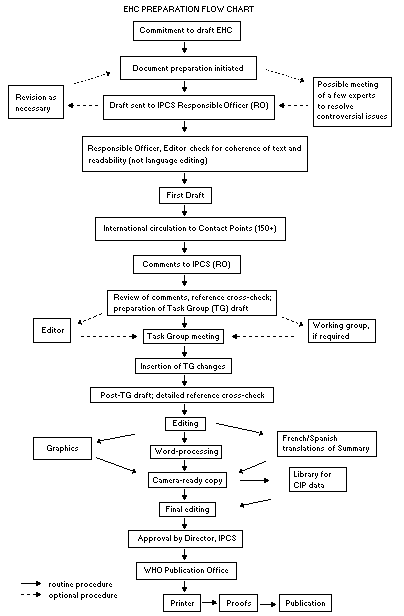          It is accepted that the following criteria should initiate the    updating of an EHC monograph: new data are available that would    substantially change the evaluation; there is public concern for    health or environmental effects of the agent because of greater    exposure; an appreciable time period has elapsed since the last    evaluation.         All Participating Institutions are informed, through the EHC    progress report, of the authors and institutions proposed for the    drafting of the documents.  A comprehensive file of all comments    received on drafts of each EHC monograph is maintained and is    available on request.  The Chairpersons of Task Groups are briefed    before each meeting on their role and responsibility in ensuring that    these rules are followed.    WHO TASK GROUP ON ENVIRONMENTAL HEALTH CRITERIA FOR CHLORDIMEFORM     Members    Dr P.J. Abbott, Australia and New Zealand Food Authority         (ANZFA), Canberra, Australia    Dr K. Barabás, Department of Public Health, Albert Szent-Gyorgyi,         University Medical School, Szeged, Hungary    Dr A.L. Black, Woden, ACT, Australia    Professor J.F. Borzelleca, Pharmacology and Toxicology,         Richmond, Virginia, USA    Dr P.J. Campbell, Pesticides Safety Directorate, Ministry of         Agriculture, Fisheries and Food,  Kings Pool, York,         United Kingdom    Professor  L.G. Costa, Department of Environmental Health,         University of Washington, Seattle, USA    Dr S. Dobson, Institute of Terrestrial Ecology, Monks Wood,         Abbots Ripton, Huntingdon, Cambridgeshire, United Kingdom    Dr I. Dewhurst, Mammalian Toxicology Branch, Pesticides Safety         Directorate, Ministry of Agriculture, Fisheries and Food,         Kings Pool, York, United Kingdom    Dr V. Drevenkar, Institute for Medical Research and Occupational         Health, Zagreb, Croatia    Dr W. Erickson, Environmental Fate and Effects Division,         US Environmental Protection Agency, Washington, D.C., USA    Dr A. Finizio, Group of Ecotoxicology, Institute of Agricultural         Entomology, University of Milan, Milan, Italy    Mr K. Garvey, Office of Pesticide Programs (7501C),         US Environmental Protection Agency, Washington, D.C.,  USA    Dr A.B. Kocialski, Health Effects Division, Office of Pesticide         Programs, US Environmental Protection Agency,         Washington, D.C., USA    Dr A. Moretto, Institute of Occupational Medicine, University of         Padua, Padua, Italy    Professor O. Pelkonen, Department of Pharmacology and         Toxicology, University of Oulu, Oulu, Finland    Dr D. Ray, Medical Research Council Toxicology Unit, University         of Leicester, Leicester, United Kingdom    Dr J.H.M. Temmink, Department of Toxicology, Wageningen         Agricultural University, Wageningen, The Netherlands     Observers    Dr J.W. Adcock, AgrEvo UK Limited, Chesterford Park, Saffron,         Waldon, Essex, United Kingdom    Mr D. Arnold, Environmental Sciences, AgrEvo UK Ltd.,         Chesterford Park, Saffron Waldon, Essex,  United Kingdom    Dr E. Bellet, CCII, Overland Park, Kansas, USA    Mr Jan Chart, AMVAC Chemical Corporation, Newport Beach,         California, USA    Dr H. Egli, Novartis Crop Protection AG, Basel, Switzerland    Dr P. Harvey, AgrEvo UK Ltd., Chesterford Park, Saffron Walden,         Essex, United Kingdom    Dr G. Krinke, Novartis Crop Protection AG, Basel, Switzerland    Dr A. McReath, DowElanco Limited, Letcombe Regis, Wantage,         Oxford, United Kingdom    Dr H. Scheffler, Novartis Crop Protection AG, Basel, Switzerland    Dr A.E. Smith, Novartis Crop Protection AG, Basel, Switzerland     Secretariat    Dr L. Harrison, Health and Safety Executive, Bootle, Merseyside,         United Kingdom    Dr J.L. Herrman, International Programme on Chemical Safety,         World Health Organization, Geneva, Switzerland    Dr P.G. Jenkins, International Programme on Chemical Safety,         World Health Organization, Geneva, Switzerland    Dr D. McGregor, Unit of Carcinogen Identification and Evaluation,         International Agency for Research on Cancer, Lyon, France    Dr R. Plestina, International Programme on Chemical Safety,         World Health Organization, Geneva, Switzerland    Dr E. Smith, International Programme on Chemical Safety, World         Health Organization, Geneva, Switzerland    Dr P. Toft, International Programme on Chemical Safety, World         Health Organization, Geneva, Switzerland    IPCS TASK GROUP ON ENVIRONMENTAL HEALTH CRITERIA FOR CHLORDIMEFORM         The Core Assessment Group (CAG) of the Joint Meeting on    Pesticides (JMP) met at the Institute for Environment and Health,    Leicester, United Kingdom, from 3 to 8 March 1997.  Dr L.L. Smith    welcomed the participants on behalf of the Institute, and    Dr R. Plestina on behalf of the three IPCS cooperating organizations    (UNEP/ILO/WHO).  The CAG reviewed and revised the draft monograph and    made an evaluation of the risks for human health and the environment    from exposure to chlordimeform.         The first draft of the monograph was prepared by Dr P. Abbott,    Canberra, Australia. Extensive scientific comments were received    following circulation of the first draft to the IPCS contact points    for Environmental Health Criteria monographs and these comments were    incorporated into the second draft by the Secretariat.         Dr R. Plestina and Dr P.G. Jenkins, both members of the IPCS    Central Unit, were responsible for the overall scientific content and    technical editing, respectively.  The efforts of all who helped in the    preparation and finalization of the monograph are gratefully    acknowledged.    ABBREVIATIONS    ACTH                adrenocorticotropic hormone    ADI                 acceptable daily intake    a.i.                active ingredient    BSP                 bromosulfophthalein    CIMS                chemical ionization mass spectrometry    CNS                 central nervous system    CORT                corticosteroid    DNA                 deoxyribonucleic acid    EC                  emulsifiable concentrate    ECG                 electrocardiography    GC                  gas chromatography    HPLC                high performance liquid chromatography    IgM                 immunoglobulin M    JMPR                Joint FAO/WHO Meeting on Pesticide Residues    MRL                 maximum residue limit    Mu                  Chinese measure of an area equivalent to 1/15 acre                        or 1/60 ha or 166 m2    MS                  mass spectroscopy    NADPH               reduced nicotinamide adenine dinucleotide    NC cell activity    natural cytotoxic cell activity    NK cell activity    natural killer cell activity    NOEL                no-observable-effect level    PL                  prolactin    SAP                 serum alkaline phosphatase    SGOT                serum glutamate-oxalate transaminase    SGPT                serum glutamate-pyruvate transaminase    SIR                 standard incidence rate    SMR                 standardized mortality ratio    SPF                 specific pathogen free    TLC                 thin layer chromatography    TLm                 median tolerance limit    UV                  ultraviolet    1.  SUMMARY    1.1  Identity, physical and chemical properties, and analytical         methods         Chlordimeform is a base of medium strength and forms stable salts    with strong acids. Both chlordimeform and its hydrochloride salt in    the pure state are colourless crystalline solids. Chlordimeform base    has a melting point of 32°C, while the hydrochloride salt has a    melting point of 225-227°C. Chlordimeform base is sparingly soluble in    water (250 mg/litre) and readily soluble in organic solvents, whereas    the hydrochloride salt is readily soluble in water but less soluble in    organic solvents. Chlordimeform base has a vapour pressure at 20°C of    48 mPa and a log Kow of 2.89. A wide range of analytical methods are    available for detection and quantification of chlordimeform in plants,    soil, water and urine.    1.2  Sources of human and environmental exposure         Chlordimeform does not occur naturally. It is manufactured    commercially by condensation of the Vilsmeier reagent (obtained by    reaction of dimethylformamide with POCl3, SOCl2 or COCl2) either    with 4-chloro- o-toluidine or with  o-toluidine and subsequent    chlorination of the resulting intermediate . It has been used as a    broad spectrum acaricide and is active mainly against motile forms of    mites and ticks and against eggs and early instars of some     Lepidoptera insects. It is active in the vapour phase as well as by    contact. In the early period of its use, it was used on a wide variety    of crops such as pome fruits, stone fruits, cole crops, vegetables,    grapes, hops, citrus fruits, apples, pears, cherries and strawberries.    It was also used in cattle dips for the control of cattle ticks. In    the latter years, its use was generally restricted to cotton, although    in some countries, there was continued use on rice. Its registration    was voluntarily withdrawn in 1988/1989 in most countries. In China,    production stopped in 1992 and sales ceased in 1993.    1.3  Environmental transport, distribution and transformation         Chlordimeform has a moderate vapour pressure but its evaporation    from plant surfaces is less than would be expected. The hydrolytic     stability of chlordimeform is strongly pH-dependent; it is stable in    acid conditions but rapidly hydrolysed in alkaline conditions.    Chlordimeform has the potential to adsorb to dissolved organic matter.         In soils, chlordimeform is primarily dissipated by microbial    action with some contribution by chemical hydrolysis. There is little    evidence of leaching despite its water solubility, which may be    due to its adsorption to clay minerals, soil organic matter and    biodegradation. The principal metabolites are  N-formyl-4-chloro-     o-toluidine and 4-chloro- o-toluidine.         There is a low but measurable uptake of chlordimeform into plants    from soil, sufficient to affect plant-feeding pests. When applied to    the leaves, chlordimeform has only limited capacity to penetrate the    cuticular layers. Chlordimeform is degraded rapidly in plants. The    principal metabolites are demethylchlordimeform,  N-formyl-4-    chloro- o-toluidine and 4-chloro- o-toluidine, though not all plants    studied produced the 4-chloro- o-toluidine.         In soils, chlordimeform and its metabolites are dissipated    according to first-order kinetics with a half-life of 20-40 days.         Bioaccumulation studies have demonstrated low uptake of    chlordimeform by aquatic organisms and rapid depuration on transfer to    clean water.    1.4  Environmental levels and human exposure         Levels have not been measured in air and water. Following    applications to paddy fields residues of up to 2900 µg/kg in the top    5 cm of soil and 150 µg/kg in the next 5 cm have been found.         Maximum residue levels were set for a wide range of raw produce    and, in some cases, the residues carried over into processed food. The    Codex maximum residue limits for chlordimeform have been withdrawn.         Occupational exposure to chlordimeform has taken place during    manufacture, formulation and application. In recent years, total    urinary levels of chlordimeform and its metabolites have been used as    a monitor for exposure, and the urine level correlates well with the    degree of skin contamination. Where agricultural workers in the cotton    industry have undergone extensively surveillance for urinary excretion    of chlordimeform, the highest exposure levels were in loaders, washers    and mechanics, with lower levels in flagmen and pilots.    1.5  Kinetics and metabolism in laboratory animals and humans         Chlordimeform is readily absorbed from the gastrointestinal tract    and through the skin of mammals. Rapid excretion follows, with    approximately 80% in the urine and 10-15% in faeces. Low residue    levels are evident in all tissues after approximately 10 days, and    there is no evidence of bioaccumulation. Following dermal    administration in humans, similar rapid excretion through the urine is    observed.         Several oxidized and conjugated metabolites of chlordimeform are    excreted in the urine, demethylchlordimeform,  N-formyl-4-chloro-     o-toluidine and 4-chloro- o-toluidine being the major metabolites.    In  in vitro studies, the same metabolites are formed,    4-chloro- o-toluidine being the major metabolite.    1.6  Effects on laboratory mammals and in vitro test systems         Chlordimeform has moderate acute toxicity when tested in several    species by oral and dermal routes of administration. The major    metabolites have low oral toxicity when tested in rats. Chlordimeform    causes only slight skin and eye irritation in rabbits. Following    either short- or long-term exposure in both mice and rats with either    chlordimeform or its metabolites, treatment-related changes can be    observed in haematological parameters, and there is some evidence of    hyperplasia of the epithelium of the bile duct and urinary bladder at    the high dose levels. Chlordimeform does not cause an increase in    tumour incidence in rats. In mice, following dietary administration    of either chlordimeform,  N-formyl-4-chloro- o-toluidine or    4-chloro- o-toluidine, there is a dose-related increase in    haemorrhagic malignant tumours of vascular origin classified as    malignant haemangioendotheliomas, which cause a dose-related increase    in mortality.         Chlordimeform does not affect reproductive parameters, nor does    it have any teratogenic potential.         Chlordimeform has been tested in a broad range of  in vitro and     in vivo genotoxicity assays. No positive responses have been    reported with any of these tests in which unformulated chlordimeform    was tested. In addition, there have been several sporadic and    unconfirmed reports of mutagenic activity induced by  N-formyl-    4-chloro- o-toluidine and 4-chloro- o-toluidine. A single report    describes cell transformation induction by both chlordimeform and    4-chloro- o-toluidine. Binding to DNA occurs in the liver of dosed    mice and rats. One major hydrophobic adduct is found at a much higher    level in mice than in rats.         Chlordimeform induces a variety of pharmacological and    biochemical effects in animals, including cardiovascular changes,    hypothermia, hyperexcitability, effects on central visual and auditory    functions, and modulation of biogenic amines and drug-metabolizing    enzymes.    1.7  Effects on humans         Acute poisoning causes fatigue, nausea and loss of appetite, and,    in more severe cases, somnolence, cyanosis, urgency in urination,    cystitis, cardiovascular effects (tachycardia, bradycardia, ECG    changes), coma and shock. Generally, there is complete recovery from    acute intoxication.         Following chronic exposure to chlordimeform, additional symptoms    include abdominal pain, skin itching and rashes (dermal exposure), and    gross and microscopic haematuria. A large number of cases with    clinical symptoms of chronic exposure have been reported in both    chlordimeform-manufacturing plants as well as in agricultural workers.         Following occupational exposure, epidemiological evidence has    provided a strong association between exposure to the metabolite    4-chloro- o-toluidine and the incidence of human urinary bladder    cancer. There is currently only weak evidence for an association    between exposure to chlordimeform and human bladder cancer.    1.8  Effects on other organisms in the laboratory and field         There were no significant effects on populations of soil fungi,    bacteria or actinomycetes following application of chlordimeform to    soil.         There are no laboratory toxicity data on freshwater    invertebrates. Growth of larval oysters was inhibited by chlordimeform    with an EC50 of 5.7 mg/litre. The 96-h LC50 for pink shrimp, the only    crustacean studied, was 7.1 mg/litre and the 96-h LC50 values for    fish ranged from 1 to 54 mg/litre. There are no chronic aquatic    toxicity data available. A mixture of laboratory and field data shows    that chlordimeform is toxic to a wide range of terrestrial non-target    arthropods.         The contact toxicity LD50 for bees has been reported to be    120 µg/g and that for oral toxicity 187 µg/g. There was no mortality    in the field following exposure of species of bees to residues on    alfalfa 3 h after spraying.         The dietary LC50 for various birds species ranged from >1000 to    >5000 mg/kg diet.    1.9  Evaluation of human health risks and effects on the environment         Heavy exposure during manufacture or use, possibly resulting from    inadequate safety precautions, has led to signs of acute poisoning in    workers. Since both production and use are reported to have ceased    worldwide, acute poisoning should no longer occur. The risk associated    with chronic exposure, however, particularly the risk of bladder    cancer, will continue to be of concern for many years. Health    screening of significantly exposed individuals from manufacturing    plants from those rural communities where chlordimeform was    extensively used should be continued.         Since chlordimeform is no longer used, no quantitative risk    assessment for the environment has been performed. There are not    expected to be any long-term detrimental effects on the environment as    a result of past use of chlordimeform.    1.10  Conclusions and recommendations         Chlordimeform has significant potential to cause both immediate    and long-term toxicity in exposed individuals. Current information    supports an association between an increased incidence of human    bladder cancer and exposure to 4-chloro- o-toluidine and, to a lesser    extent, chlordimeform.         Chlordimeform does not persist in the environment, and therefore    there are not expected to be any long-term detrimental effects on the    environment as a result of past use.         Future commercial production or use of chlordimeform is not    recommended. Existing stocks should be disposed of safely.         Those with occupational exposure to chlordimeform should    participate in a health screening programme that includes urinary    cytology and the detection of haematuria.    2.  IDENTITY, PHYSICAL AND CHEMICAL PROPERTIES, AND ANALYTICAL METHODS    2.1  Identity    Common name:                  Chlordimeform    Chemical structure: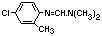     Chemical formula:             C10H13ClN2    Relative molecular mass:      196.7    CAS name:                      N'(4-chloro-2-methylphenyl)-                                   N, N-dimethyl-methanimidamide    IUPAC name:                    N2-(4-Chloro- o-tolyl)-                                   N1, N1-dimethylformamidine    CAS registry number:          6164-98-3 (chlordimeform)                                  19750-95-9 (chlordimeform hydrochloride)    RTECS number:                 LQ4375000    Common synonyms:              Chlorphenamidine; chlorfenamidine;                                  chlorophedine; chlorophenamide;                                  chlorophenamidin; chlorophenamidine;                                   N'-(4-chloro- o-tolyl)- N,                                   N-dimethylformamidine;                                   N, N-dimethyl- N'-(2-methyl-4-                                  chlorophenyl)-formamidine;                                   N, N-dimethyl- N'-(2-methyl-4-                                  chlorophenyl)formadin;                                  ENT 27335; ENT 27567; EP-333;                                   N'-(2-methyl-4-chlorophenyl)- N,                                   N-dimethylformamidine    Trade names:                  Acaron; Bellotion Especial; Bermat;                                  Bermatchlorfenamidine; C8514; Carzol;                                  CDM; CDMS; CGS500; CGS800SP;                                  Chlorfenamidine; Ciba 8514; Ciba C8514;                                  COTIP 500EC; Fundal; Fundal 500; Fundex;                                  Galecron; OMS-1209; Ovatoxion; OVINA;                                  OVITIX; RS 141; Schering 36268;                                  Sn 36268; Spanon; Spanone;                                  SPIKE ULVAIR.         Technical grade chlordimeform is greater than 95% pure and    contains the following impurities:  N-formyl-4-chloro-2-toluidine     ( N-formyl-4-chloro- o-toluidine), 4-chloro-2-toluidine    (4-chloro- o-toluidine hydrochloride) and sodium chloride.         Chlordimeform free base has been formulated as a 500 g/litre    emulsifiable concentrate. Chlordimeform hydrochloride has been    formulated as a 300 or 800 g/kg water-soluble powder, a 20 g/kg dust    or as 50 g/kg granules.    2.2  Physical and chemical properties         Some of the physical and chemical properties of chlordimeform    base and chlordimeform HCl are shown in Table 1. The molecular    structure of chlordimeform has been investigated by Gifkins & Jacobson    (1980) using single crystal X-ray diffraction.    Table 1.  Some physical and chemical properties of chlordimeform              basea    Physical state                          colourless crystalline solid    Boiling point at 14 mmHg                163 - 165°C    Melting point                           32°C    Log Kow                                 2.89    Vapour pressure at 20°C                 48 mPa (3.5 × 10-4 mmHg)    Density (d30)                           1.10    Solubility in water at 20°C             250 mg/litre    Solubility in acetone, benzene,    chloroform, ethyl acetate, hexane,    methanol at 20°C                        >200 g/litre    Half-life at pH 7    (30°C in water, 5% methanol)            42 h    Half-life at pH 9    (30°C in water, 5% methanol)            5 h    Reactivity                              Forms salt with acids    a  From: Worthing (1979); IARC (1978)         Chlordimeform has a solubility in water of 250 mg/litre but is    readily soluble in organic solvents. It forms salts with acids and the    hydrochloride salt is readily soluble in water. When pure,    chlordimeform forms colourless crystals.         Chlordimeform is a base of medium strength with pKa of 6.8 in    50% aqueous methanol (Voss et al., 1973) and forms stable salts with    strong acids.         Chlordimeform is sensitive to light, especially in alkali, and    slowly decomposes in neutral and alkaline aqueous solution. The pH    dependence of photodecomposition of chlordimeform was noted by Su &    Zabik (1972), who observed that an aqueous solution of chlordimeform    hydrochloride (pH 3.1) was unaffected by mercury lamp irradiation for    up to 12 days at 25°C, while a solution of the free base at pH 7-8    decomposed in the same period to a mixture consisting of  N-formyl-4-    chloro- o-toluidine and a bis-formamidine. Photo-decomposition of    chlordimeform has also been studied on silica gel chromatographic    plates with irradiation by long- and short-wave ultraviolet light,    fluorescent light and sunlight (under glass) for periods of 10 to 20 h    (Knowles & Sen Gupta, 1969). The major degradation product was again     N-formyl-4-chloro- o-toluidine with either sunlight or UV light.    Fluorescent light caused little decomposition. Sunlight resulted in    12% decomposition in 10 h, while UV resulted in 25% decomposition in    20 h. When 4-chloro- o-toluidine was irradiated with UV light,    numerous decomposition products were found but these were not    characterized further.         Chlordimeform has relatively high volatility and is thus capable    of efficient fumigation action. The hydrochloride salt has negligible    volatility.    2.3  Conversion factors         1 ppm = 8.04 mg/m3              1 mg/m3 = 0.12 ppm    2.4  Analytical methods    2.4.1  Plants         Geissbühler et al. (1971) described in detail a method for the    determination of total residues of chlordimeform and its metabolites,    which can be used for routine analysis of plant and soil samples. In    this method, chlordimeform and its metabolites are hydrolysed to    4-chloro- o-toluidine by successive treatments with acetic acid and    sodium hydroxide, respectively. The hydrolysis product is then steam    distilled, extracted with isooctane, diazotized and coupled with     N-ethyl-1-naphthylamine yielding a purple dye, which, after column    chromatography on cellulose, is determined by colorimetry. Interfering    azo-dyes from aromatic plants or soil are removed by chromatography on    a cellulose column. This colorimetric method has a limit of detection    of 0.05 mg/kg. If required, the identity of the residues can be    verified by thin-layer chromatography on a cellulose column. This    procedure is sensitive to about 0.1 mg/kg. Alternatively, the    hydrolysis product, 4-chloro- o-toluidine, is diazotized and    iodinated, and the iodinated derivative is measured by electron-    capture gas chromatography. This alternative method has a limit of    detection of 0.05 mg/kg.         Kossmann et al. (1971) refined the method of Geissbühler et al.    (1971) to permit separate determination of residue quantities of the    parent compound and its potential degradation products in plant    materials. In this procedure, plant material is subject to a two-fold    extraction, the first with methanol/hydrochloric acid and the second    with the lipophilic mixture, methanol/methylene chloride. Separation    of chlordimeform and its degradation products is accomplished by    thin-layer chromatography. The separated eluants are converted to    4-chloro- o-toluidine and analysed as described by Geissbühler et al.    (1971). The limits of detection for the separated compounds,    chlordimeform, demethylchlordimeform and 4-chloro- o-toluidine are    0.02 to 0.03 mg/kg.         Grübner (1977) described a thin-layer chromatographic method for    the determination of chlordimeform residues alone or together with its    metabolite, 4-chloro- o-toluidine, in cucumbers and apples. The    limits of detection for chlordimeform and 4-chloro -o-toluidine were    0.1 and 0.05 mg/kg, respectively. The rates of recovery were 76-85 and    90-105%, respectively.         Fan & Ge (1982) described an alkali flame ionization    gas-chromatographic method for the determination of chlordimeform and    three potential metabolites in cargo rice and husk. Residues of    chlordimeform and its metabolites were extracted with absolute alcohol    or hexane and cleaned up on neutral alumina columns, before being    chromatographed in a column of 1% DEGS coated on 60-80 mesh    405 support (PEG 20M bonded phase). The detection limits for    chlordimeform, 4-chloro- o-toluidine, 2,2'-dimethyl-4,    4'-dichloroazobenzene, and  N-formyl-4-chloro- o-toluidine were    0.03, 0.028, 0.11 and 0.43 mg/kg, respectively, for cargo rice and    0.03, 0.028, 0.22 and 0.43 mg/kg, respectively, for husk. Recovery for    chlordimeform was 81-93% for cargo rice and 103-104% for husk.    Recovery for 4-chloro- o-toluidine was 71-73% for both cargo rice    and husk. Recovery for 2,2'-dimethyl-4,4'-dichloroazobenzene was    81.8-112% for cargo rice and 109-118% for husk. Recovery for     N-formyl-4-chloro- o-toluidine was 66% for husk. Mattern et al.    (1991) described a rapid analytical procedure for 17 pesticides,    including chlordimeform, using gas chromatography/chemical ionization    mass spectrometry (GC/CIMS) for detection in various commodities    including peppers, spinach, lettuce and snap beans. Percentage    recoveries for chlordimeform were 87.8% (peppers), 72.6% (spinach),    99.7% (lettuce) and 94.7% (beans). The limits of detection for    chlordimeform were 0.05 mg/kg (beans), 0.05 mg/kg (lettuce),    0.05 mg/kg (peppers) and 0.10 mg/kg (spinach).    2.4.2  Soil         The method of Geissbühler et al. (1971) described in section    2.4.1 for plants can equally be applied to the determination of total    residues of chlordimeform in soil.    2.4.3  Water         Machin & Dingle (1977) described a UV spectrographic method for    the determination of chlordimeform in cattle dipping baths and    sprays. Preliminary clean-up removes UV-absorbing impurities and    converts chlordimeform to its hydrochloride. Following silica gel    chromatography, the absorbance of the non-eluted material is measured    at 240 nm to determine chlordimeform content. Optimum results are    obtained in the concentration range of 0.02-0.06% (w/v) chlordimeform.    2.4.4  Formulations         Voss et al. (1973) described two methods for the determination of    chlordimeform in formulations. The first relies on acid titration of    the free base with hydrochloric acid. The hydrochloride salt is    converted into the free chlordimeform base, which is extracted into an    organic solvent. After evaporation of the solvent, the active    ingredient is determined potentiometrically. The second method makes    use of gas chromatography, and in this case the chlordimeform    hydrochloride preparations have to be converted into the base form    prior to injection into the gas chromatograph.         Gale & Hofberg (1985) described a gas chromatographic procedure    for the determination of chlordimeform in emulsifiable concentrate    formulations. Chlordimeform was extracted with methylene chloride,    chromatographed on CBWX-20M and detected by flame ionization.    2.4.5  Air         There are no published methods described for the determination of    chlordimeform in air.    2.4.6  Urine         Liu & Mao (1980) described a method for the gas chromatographic    separation of chlordimeform, demethylchlordimeform,  N-formyl-4-    chloro- o-toluidine and 4-chloro- o-toluidine in urine. Optimum    separation was achieved on a column with 1% polyvinylpyrolidone and 8%    PEG 20M on 80-100 mesh white diatomeous support no. 101 (acid and base    washed). The column was suitable for both qualitative and quantitative    analysis.         A method to analyse urinary residues of workers occupationally    exposed to chlordimeform was developed by Ciba-Geigy in 1980    (Anonymous, 1980a). The method relies on the hydrolysis of    chlordimeform and other residues to 4-chloro- o-toluidine with sodium    hydroxide, followed by extraction with hexane and separation on    reverse-phase liquid chromatography fitted with a UV detector. A    published version of this method was prepared by Geyer & Fattal (1987)    in which the alkaline hydrolysate of urine is extracted with hexane,    the solvent is evaporated, and the hydrolysate is reconstituted with    aqueous acetonitrile. Separation was performed on a reverse-phase Novo    Pak 5 mm C18 column with a UV absorbance detector equipped with a 254    nm filter. A similar method was described by Cheung et al. (1989) for    the analysis of chlordimeform from urine of field workers. Ross &    Leisten (1989) have refined this method with the use of synchronous    spectral data which provides a improved signal-to-noise ratio, which    gives lower minimum detectable levels while still allowing a    well-resolved spectrum. This system may allow detection of levels    equivalent to 1 mg/litre in urine.    2.4.7  Tissues         A gas chromatographic method for the determination of residues of    chlordimeform in animal tissues was first described in the early 1970s    (Anonymous, 1971a). The method involves hydrolysis of chlordimeform to    4-chloro- o-toluidine by successive treatments with acetic acid and    sodium hydroxide. The hydrolysis product is steam distilled and    extracted into isooctane. Following diazotization of the 4-chloro-     o-toluidine, the diazo-moiety is exchanged for iodine by potassium    iodide treatment. The iodinated derivative is gas chromatographed    using electron-capture detection. The limit of detection using this    method is 0.02 mg/kg.         Rieger et al. (1985) have described a gas chromatography/flame    ionization detection method for the determination of chlordimeform and    its major metabolite, demethylchlordimeform, from human tissue    samples, namely, human whole blood and human liver (1:1 aqueous    homogenate). Tissues were first extracted with an organic solvent,    transferred to an acid aqueous medium (0.1M hydrochloric acid),    re-extracted into a small volume of organic solvent and separated on    GC or GC/MS. Using extraction with either chloroform or  n-butanol,    recoveries of 81 and 75%, respectively, were obtained.    3.  SOURCES OF HUMAN AND ENVIRONMENTAL EXPOSURE    3.1  Natural occurrence         Chlordimeform does not occur naturally.    3.2  Anthropogenic sources    3.2.1  Production levels and processes         Chlordimeform was first commercialized in 1966. It can be    manufactured commercially by two methods (Voss et al., 1973), both    starting with the conversion of dimethylformamide to the Vilsmeier    reagent by reaction with POCl3, SOCl2 or COCl2.         By the first method, condensation of the Vilsmeier reagent with    4-chloro-amino-toluene (or 5-chloro-2-aminotoluene, 5-CAT) leads    directly to chlordimeform hydrochloride. Treatment with a strong base    gives the free chlordimeform base.         By the second method, the Vilsmeier reagent is reacted with     o-toluidine to give phenamidine, which is chlorinated in a second    step. The chlorination gives rise to a certain amount of isomers as    unwanted side-products. The crude chlordimeform so obtained has to be    purified either by recrystallization of its chlorohydrate or by    rectification of the free base.         Chlordimeform has been produced at various times in Switzerland,    Germany, United Kingdom, USA, Italy, Argentina and China.         Little information is available on the production levels of    chlordimeform. Information from the US International Trade Commission    (IARC, 1983) indicated that imports of chlordimeform to the USA    through the principal US customs districts amounted to 745 tonnes in    1979 and 198 tonnes in 1980.         In 1974, total usage of chlordimeform in the USA is estimated to    have been 590 tonnes, 77% of which was used on cotton, 15% on    deciduous fruits and nuts, and 8% on vegetables. In 1976, the US    Department of Agriculture reported that 2000 tonnes of chlordimeform    was used in the USA on major crops (IARC, 1983). In 1980, total usage    in the USA was 227 tonnes, all of which was used on cotton to control    budworm/bollworm.         Chlordimeform has been used in China throughout the 1970s and the    1980s at the rate of approximately 10 000 to 15 000 tonnes per year    (Xue, personal communication). In the Chinese province of Hu-bei, the    average annual usage during the period 1984-1988 was 3276 tonnes    (Huang et al., 1989).    3.2.2  Uses         Chlordimeform is a broad spectrum acaricide and is active mainly    against eggs and motile forms of mites and ticks and against eggs and    early instars of some  Lepidoptera insects. It kills eggs, larvae and    adults not only by contact but also in the vapour phase. The major use    initially was in the control of mites on deciduous fruit.         In 1971, chlordimeform products were registered in many countries    for use on a wide variety of crops such as pome fruits, stone fruits,    cole crops, vegetables, grapes, hops, citrus, apples, pears, cherries    and strawberries. Chlordimeform also had important veterinary uses as    an acaricide. In Australia, chlordimeform was registered for use in    cattle dips for the control of cattle ticks  (Boophilis mictopus), in    combination with organophosphorus acaricides (FAO/WHO, 1972).         In 1975, it was reported that the use pattern of chlordimeform    had been extended to include control of stemborers in irrigated rice,    control of  Lepidoptera larvae on cotton, and control of a wide range    of  Lepidoptera larvae on cabbage and tomatoes (FAO/WHO, 1976). At    this time, the control of stemborers in irrigated rice proved to be    one of the most important uses of chlordimeform. In the case of    cotton, chlordimeform became one of the most important substitutes for    DDT and other organochlorine pesticides.         Chlordimeform has had no significant usage in non-crop situations    other than on ornamentals.         In 1976, the manufacturers temporarily suspended the sale of    chlordimeform from all markets worldwide, on the basis of adverse    carcinogenicity findings in chronic mouse studies.         In 1978, having completed a number of toxicology, metabolism and    residue studies, the manufacturers re-applied in a number of countries    for registration to allow limited commercial use in cotton crops only.    The proposal was to use chlordimeform by aerial application under    supervised conditions that limited the uptake by operators and    by-standers. Chlordimeform was re-introduced for insect control in    cotton in USA, Central America, Columbia, Israel, Australia and China.    Guidelines for the handling and use of chlordimeform were set in    Australia, Columbia, Israel and USA (California). Application rates    were set to minimize the occurrence of residues in cotton fibres and    cotton seed oil. In China, extensive use of chlordimeform continued    through the 1980s on rice and cotton.         Use of chlordimeform ceased in most countries in the mid to late    1980. The Joint FAO/WHO Meeting on Pesticide Residues (JMPR) withdrew    its temporary Acceptable Daily Intake (ADI) in 1987 and recommended    that chlordimeform should not be used where its residues, or those of    its metabolite, 4-chloro- o-toluidine, could arise in food. (FAO/WHO,    1988).         In 1988-1989, Ciba-Geigy and Schering voluntarily and finally    halted marketing of chlordimeform and decided to withdraw registration    worldwide. In China, production stopped at the end of 1992, and sales    ceased in June 1993.    4.  ENVIRONMENTAL TRANSPORT, DISTRIBUTION AND TRANSFORMATION    4.1  Transport and distribution between media    4.1.1  Air         Chlordimeform has relatively high volatility, and thus when    sprayed on crops considerable evaporation would be expected from plant    surfaces as well as from the soil. Studies in plants, however,    indicate a lower rate of evaporation than expected. In bean plants,    disappearance from the surface in the first few hours was found to be    of the order of only 30-40% of the original dose applied (FAO/WHO,    1972). This result was obtained when either chlordimeform or its    hydrochloride salt was used and is considered to be due to the    buffering capacity of plant exudates with a resulting equilibrium    between the free base and salts. The low volatility from plant    surfaces was confirmed by Sen Gupta & Knowles (1969) on apple    seedlings and by Ehrhardt & Knowles (1970) on grapefruit seedlings. In    cotton plants, approximately 55% of the dose applied to leaves was    volatilized from the surface of the leaves within 2 h (Bull, 1973).         No studies are available on the volatilization of chlordimeform    from soil surfaces, but it is likely to be at least as high as from    leaf surfaces.    4.1.2  Water         While chlordimeform base has only low solubility in water, the    solubility of the hydrochloride salt is relatively high. Its stability    in water, however, is highly pH-dependent, and in the normally neutral    to slightly alkaline conditions of rivers and lakes its half-life    would be relatively short.         It also has the potential to adsorb readily to dissolved organic    matter resulting in precipitation (Maqueda et al., 1989).         The hydrolytic stability of chlordimeform is highly pH-dependent.    It slowly hydrolyses in neutral pH and is stable in strongly acid    conditions. The half-life at 10°C is about 38 days at pH 7, compared    to 8 days at pH 8. At 30°C, these values are reduced to about 3 and    0.5 days, respectively. A solution of the hydrochloride salt (pH 3-4)    showed no appreciable hydrolysis over several days (Su & Zabik, 1972).    The principal product of hydrolysis is  N-formyl-4-chloro- o-    toluidine, which at room temperature is very slowly converted to    4-chloro- o-toluidine by further hydrolysis. The second step may be    accelerated by heating with strong acid or alkali.    4.1.3  Soil         Hydrolysis of chlordimeform to  N-formyl-4-chloro- o-toluidine    would be expected to be significant under the slightly acid or    slightly alkaline conditions that normally prevail in soils.         Despite the reasonably high solubility of the hydrochloride salt    of chlordimeform, there appears to be little leaching from the site of    application in the soil (FAO/WHO, 1972).         In the studies by Fischer & Cassidy on the uptake of    chlordimeform from soil into cotton plants, the levels of    chlordimeform in the soil were also analysed (FAO/WHO, 1979). Soil was    treated when the cotton reached 10 weeks of maturity. Radioactivity in    the top 75-mm layer of silt loam soil accounted for 1.23 mg/kg    chlordimeform equivalents after treatment. At 7 weeks, this level had    decreased to 0.33 mg/kg and at 13 weeks to 0.20 mg/kg. Extraction of    this layer revealed partition of 32% into the organic layer and 20%    into the polar fraction, and 44% was non-extractable, indicating rapid    degradation. For all but one sample, the level of radioactivity as    chlordimeform equivalents in the lower soil levels, 75-150 mm and    150-200 mm, was less than 0.01 mg/kg, indicating that leaching did not    occur in silt loam. In later experiments with regular over-the-top    spray treatment throughout the maturation of the cotton plants, the    same rapid decrease in radioactivity (as chlordimeform equivalents)    was seen in the top 75 mm of soil. Radioactivity in deeper layers was    again equivalent to less than 0.01 mg/kg. At harvest of the cotton    plants, up to 91% of the radioactivity in the soil could be converted    to 4-chloro- o-toluidine.         The nature of the non-extractable portion of chlordimeform in    soil was investigated by Perez-Rodriguez & Hermosin (1979) and by    Hermosin & Perez-Rodriguez (1981) in experiments examining the    interaction of chlordimeform with clay minerals, montmorillonite,    kaolinite, illite and vermiculite. The earlier work indicated that the    adsorption of chlordimeform on clay is essentially a cation-exchange    reaction and that chlordimeform ions lie between the silicate layers,    thus being difficult to disperse with water or aqueous solutions of    inorganic cations. In the later study, chlordimeform adsorption to the    clay minerals montmorillonite, illite and vermiculite was found to be    an irreversible process, whereas chlordimeform adsorbed on kaolinite    is only weakly bonded and easily removed by washing with water.         The role of soil organic matter in the adsorption and degradation    of chlordimeform in soil was examined in experiments by Maqueda et al.    (1983, 1989). In the first study, the interaction of chlordimeform    with humic acid extracted from the top 20 cm of a clay soil classified    as Typic Chromozerert soil was examined. Adsorption is essentially a    cation-exchange process, although other mechanisms, such as charge    transfer, H-bonding, and van der Waals forces may contribute to the    high adsorption capacity. The variety of mechanism may make it    difficult to ascertain the long-term fate in the environment. In the    second study, the interaction of chlordimeform and other pesticides    with fulvic acids extracted from a spodosol soil was examined. Fulvic    acids are the fraction of humic substances that dissolves in both acid    and alkaline media, and thus are readily found solubilized in lakes    and rivers. The adsorption of chlordimeform was again shown to be a    cation-exchange process, together with H-bonding and charge transfer    mechanisms. Precipitation occurred upon interaction of chlordimeform    with fulvic acids. The amount of precipitate increased in a    dose-related manner up to levels of 100 mmol chlordimeform/litre.    4.1.4  Vegetation and wildlife         Benezet & Knowles (1981) examined the degradation of    chlordimeform by two algal types,  Chlorella, the green alga,    and  Oscillatoria, a cyanobacterium. In the presence of either     Chlorella or  Oscillatoria, chlordimeform was hydrolysed to     N-formyl-4-chloro- o-toluidine, probably by a largely non-enzymatic    reaction. Further reaction formed 4-chloro- o-toluidine and some    CO2. Oxidative N-demethylation was not a major path for chlordimeform    degradation by algae.         The solubility of chlordimeform was sufficient to allow uptake    by the roots of bean and rice plants and to be transported to    plant-feeding pests, as demonstrated by the efficacy experiments of    Dittrich (1967) and Dittrich & Loncarevic (1971).         The ability of plants to take up chlordimeform from soil was    further demonstrated by the experiments of Fischer & Cassidy    (FAO/WHO, 1979), where the soil of a cotton field was treated with    [14C]-chlordimeform when the cotton was 10 weeks old. Uptake of the    radioactivity by the cotton plant was noted to occur in small    quantities, and the highest levels were found in the seeds and fibres.    Biphasic extraction showed 42% in the organic fraction and 34% in the    polar fraction, and 24% was not extractable. Thirteen weeks after    treatment, the mature cotton contained 0.09 mg/kg in the leaves.         The low level of translocation of chlordimeform in plants was    demonstrated by Sen Gupta & Knowles (1969) in experiments where    [14C]-chlordimeform was injected into the stem of apple seedlings    followed by analysis of stem and leaf radioactivity for a period of 20    days. For the first 4 days after injection, 95% of the radioactivity    was localized in the stems, predominantly as the parent compound.    After 20 days, 71.6% of the radioactivity still remained in the stem,    with 25.4% in the leaves, and only 17.9% remained as the parent    compound. The major portion of the radioactivity in the stems after 20    days was unextractable with chloroform and acetone.         In the experiments of Ehrhardt & Knowles (1970) with grapefruit    seedlings, there was no detectable movement of radioactivity into    adjacent stems and leaves 8 days after application of [14C]-    chlordimeform to two upper leaves or two lower leaves. Considerable    movement into stems and leaves was noted when [14C]-chlordimeform was    injected into the main stem, and also to the periphery of grapefruit    leaves when it is applied centrally. Thus, movement of chlordimeform    occurred mainly in the direction of the xylematic transpiration    stream.         Application of chlordimeform directly to the leaves of apple    seedlings (Sen Gupta & Knowles, 1969) or the leaves of grapefruit    seedlings (Ehrhardt & Knowles, 1970) demonstrated the limited capacity    of chlordimeform to penetrate the cuticular layers. Ercegovich et al.    (1972) reported that chlordimeform appeared to adhere to the outer    surface of fruit and did not appear to translocate readily to the    fleshy parts. The chief factors which seem to account for the decrease    of chlordimeform residues in fruit appear to be volatilization,    weathering and growth dilution.         Similarly, the application of [14C]-chlordimeform to cotton    leaves resulted in little movement of radioactivity (and none of    chlordimeform itself) into the untreated plant parts. The small amount    of translocated radioactivity consisted exclusively of polar, mainly    non-extractable substances (Gross, 1977).         In a field experiment, Fischer & Cassidy treated a cotton field    plot over-the-top with [14C]-chlordimeform at a rate of 1 kg/ha when    plants were 12-14 weeks old (FAO/WHO, 1979). Radioactivity in the    cotton plants immediately after treatment was the equivalent of    2.44 mg/kg chlordimeform. At harvest, the radioactivity calculated as    [14C]-chlordimeform was 12.91 mg/kg in the leaves, 0.99 mg/kg in    the stalks, 0.03 mg/kg in the fibre, and 0.26 mg/kg in the seed, with    0.07 mg/kg in the oil and 0.19 mg/kg in the meal. Parent chlordimeform    accounted for 31% and 45.2% in the leaves and stalks, respectively.    The data indicated that although leaf radioactivity is high, there is    still little translocation of [14C]-chlordimeform metabolites to the    seed or fibre.         Supervised residue trials to determine the residue levels in    cottonseed and cottonseed products have been conducted (FAO/WHO,    1979). In general, there is a correlation between the application rate    and the residue level but the interval between the last application    and the harvest also has a strong influence on the residue level. The    decrease of residues with time was most pronounced during the first 10    days after treatment of the cotton plants. At the maximum application    rate of 1 kg/ha, the residue level rarely exceeded 2 mg/kg in    cottonseed, seed meal or crude oil.         When used for the control of rice stem borer in Japan,    chlordimeform resulted in low levels of residues in rice grains and    straws. In rice grain after three treatments, the residue levels of    chlordimeform, demethylchlordimeform,  N-formyl-4-chloro- o-    toluidine and 4-chloro- o-toluidine were 48, 0.4, 15 and 53 µg/kg,    respectively. The results indicate a low level of penetration of    chlordimeform into rice plants. The chlordimeform that entered the    plant was gradually degraded to 4-chloro- o-toluidine (Iizuka &    Masuda, 1979).         There have been no studies conducted on the uptake of    chlordimeform by wildlife. Studies with experimental animals suggest    rapid metabolism and excretion, with negligible retention.    4.1.5  Entry into food chain         Potential routes of entry of chlordimeform into the human diet    include the direct consumption of crops containing chlordimeform    residues, the consumption of processed food prepared from treated    crops, or the consumption of animal products derived from animals    treated topically with chlordimeform or raised on chlordimeform-    containing feed such as cottonseed.         Since the temporary withdrawal of the use of chlordimeform from    the market in 1976 in most countries and the later restriction to use    on cotton, dietary consumption of chlordimeform residues on crops in    these countries has virtually ceased. However, dietary consumption of    chlordimeform residues is likely to have continued at least until the    late 1980s in some areas (see section 5.2.2). The maximum residue    levels (MRLs) which were used for chlordimeform are discussed in    section 5.2.2.    4.2  Biotransformation    4.2.1  Degradation in plants         Data reviewed by JMPR (FAO/WHO, 1972) demonstrated that    chlordimeform was quite rapidly degraded in plants with a high    inherent metabolic activity (e.g., bean plants) but was only slowly    degraded in ripe fruits. Green fruits (e.g., grapes) and stems have    an intermediate rate of degradation of chlordimeform. Tentative    identification of the observed metabolites indicated that in    leaves both  N'-(4-chloro- o-tolyl)- N-methylformamidine    (demethylchlordimeform) and  N-formyl-4-chloro- o-toluidine were    major metabolites. In ripe apple and pear fruit, however, only     N'-formyl-4-chloro- o-toluidine was detected. In all tissues,    4-chloro- o-toluidine was either not detected or present in small    quantities, even when six-fold overdose treatment was used.         In the experiments of Sen Gupta & Knowles (1969), [3H]- or    [14C]-chlordimeform was applied to apple seedlings by either leaf    treatment or stem injection. The half-life of degradation was about    12-16 days, and after 20 days 40% of the radioactivity was still    unchanged chlordimeform. Organosoluble degradation products were    identified as demethylchlordimeform,  N-formyl-4-chloro- o-toluidine    and 4-chloro- o-toluidine, with the last two representing less than    1% of the total radioactivity. Non-extractable radioactivity, possibly    chlordimeform degradation products complexed with polymeric cell    constituents, was observed only after stem application.         In the experiments of Ehrhardt & Knowles (1970), both    [14C]-chlordimeform and [14C]-chlordimeform hydrochloride were    applied to the leaf surface of growing grapefruit seedlings. After 20    days, only 10-20% of total radioactivity was recovered, possibly due    to evaporation from leaves, and only 1% of radioactivity was unchanged    chlordimeform. The pattern of metabolites was essentially the same as    in apple seedlings, but the levels were smaller.         Witkonton & Ercegovich (1972) examined the metabolites found in    six different fruits (apples, pears, cherries, plums, strawberries and    peaches) following treatment at varying rates with chlordimeform.    Samples of the fruit were collected at various intervals after the    last application from orchards and plants that had been treated with    aqueous sprays of chlordimeform. Of the three potential degradation    products analysed for, only one, namely,  N-formyl-4-chloro- o-    toluidine, was detected, together with the parent compound. The other    potential degradation products, namely, demethylchlordimeform and    4-chloro- o-toluidine, were not detected. There was no correlation    between the amount of chlordimeform and 4-chloro- o-toluidine and the    application rate or the sampling interval. The nature of the fruit and    environmental factors were accredited as the major contributing    factors governing the formation and retention of 4-chloro- o-    toluidine. At harvest, the total residue in all crops was    approximately 1 mg/kg, except in peaches, which had approximately    2 mg/kg of total residue. The chief factors which appeared to account    for the decrease in chlordimeform residues were weathering and growth    dilution, rather than chemical or enzymatic degradation.         The potential formation of azo-derivatives of chlordimeform or    its metabolite, 4-chloro- o-toluidine, in treated fruit and    vegetables under field conditions was investigated by Geissbuhler et    al. (1971) using a sensitive gas-chromatographic residue method that    allowed the detection of 0.01 mg/kg of 2,2'-dimethyl-4,4'-    dichloroazobenzene. At 20, 30 or 40 days after a 4-fold overdose    treatment by chlordimeform to apple fruits and leaves, residues of the    azobenzene compound were either not detectable or detected at very low    levels (0.04 mg/kg) in leaves. At normal levels of treatment, residues    of azobenzene compounds would be unlikely to be detected. This result    is supported by the experiments of Witkonton (1973), who analysed    the residues on apple surfaces 60 days after treatment with    [14C]-chlordimeform. The results of these experiments do not support    the  in vitro studies of Rose (1969a,b), which indicate the potential    formation of azobenzene derivatives in plants by plant peroxidases.         The metabolism of chlordimeform in cotton plants was first    examined by Bull (1973) following treatment of individual leaves with    [14C]-chlordimeform by petiole injection or by foliar application.    About 45% of the applied dose was absorbed by the leaves, and the    balance volatilized from the leaf surface within 2 h. Tentative    identification of metabolites included demethylchlordimeform,     N-formyl-4-chloro- o-toluidine and 4-chloro- o-toluidine. After    1 h, only 2% of the applied dose could be recovered from leaf    surfaces. The unextractable radioactivity was considered to represent    decomposition products bound to insoluble plant material.         Gross (1977) studied the metabolism of [14C]-chlordimeform in    greenhouse-grown cotton plants following treatment of leaves at a rate    equivalent to 0.6 kg a.i./ha. Metabolites were extracted into hexane,    methylene chloride and water-soluble fractions at various times up to    11 weeks after treatment. The radioactivity in the organic fractions    consisted of at least seven substances. Four were characterized by TLC    as chlordimeform,  N-demethylchlordimeform, 4-chloro- o-toluidine    and  N-formyl-4-chloro- o-toluidine. Fifty-six percent of the dose    was found in the plant after one week, the balance being lost by    volatilization. The main degradation pathway was hydrolysis,    demethylation only being significant at later sampling times. The loss    of chlordimeform from the surface of leaves was confirmed by    Wolfenbarger et al. (1979) who noted that 24 h after cotton leaves    were treated topically with chlordimeform, only 5% of the EC form was    recovered, whereas 25% of the HCl salt was recovered.         Fischer & Cassidy (FAO/WHO, 1979) identified the metabolites in    leaves after [14C]-chlordimeform was sprayed over-the-top on cotton    plants. At mature harvest, the radioactivity in the leaves consisted    of chlordimeform (60.3%), demethylchlordimeform (4.1%), 4-chloro-     o-toluidine ((7.6%) and  N-formyl-4-chloro- o-toluidine (7%). The    results indicate that the parent chlordimeform will be the major    chemical residue in the mature cotton foliage.         Honeycutt & Cassidy (1977) investigated the metabolism of    chlordimeform in cottonseed following injection of [14C]-    chlordimeform into the stem of a growing cotton plant. Forty percent    of the radioactivity in the cottonseed was not extractable. Total    hydrolysis of the radioactivity in the cottonseed showed that a total    of 19.8% of the radioactivity could be converted to 4-chloro- o-    toluidine. The data indicated that the metabolism of chlordimeform in    cottonseed is extensive and results in conjugation to natural    products.    4.2.2  Degradation in soils         The potential for microbial degradation of chlordimeform in    the soil was first identified by Johnson & Knowles (1970), who    demonstrated the capability of several bacteria  (Aerobacter      aerogenes and  Serratia marcesens), actinomycetes  (Streptomyces      griseus) and fungi  (Fusarium moniliforme and  Rhizopus nigricans)     in culture media to degrade chlordimeform extensively. The    principal metabolite of the bacterial and fungal species was     N-formyl-4-chloro- o-toluidine, while for the actinomycete,     Streptomyces griseus, the principal metabolite was 4-chloro- o-    toluidine. 4-Chloro- o-toluidine was also formed by the bacteria and    fungi. None of the microbes formed symmetrical azo-compounds.         The metabolic fate of chlordimeform in sandy loam over a one-year    period was examined by Iwan & Goller (1975). Soil samples containing    2 µCi of either [14C- ring]- or [14C- tolyl]-chlordimeform were    prepared in an environmental chamber and methanol/benzene extracts    examined at various intervals. Extractability decreased to 50% within    7 days and was less than 2% after 360 days. In sterilized soil    samples, on the other hand, extractability decreased only slowly, and    70% was still extractable after 180 days. This result indicates that    microbial activity plays a major role in soil degradation of    chlordimeform to non-extractable components. Even though bound to    soil, degradation of chlordimeform continued, as shown by the release    of CO2 as a consequence of oxidative attack upon the tolyl group.    Little CO2 was released under anaerobic conditions and no CO2 was    released from sterile samples. The major pathway of metabolism was    through hydrolysis to 4-chloro- o-toluidine but oxidative     N-demethylation was also a significant pathway leading to    4-chloro- o-toluidine. Further hydrolysis steps followed. The azo    compound, 2,2'-dimethyl-4,4'-dichloroazobenzene, was formed in small    amounts only when the initial chlordimeform concentration was    200 mg/kg in the soil samples. Anaerobic conditions produced the same    metabolic products with the exception of oxidative products such as    demethylchlordimeform. The data suggests that even under sterile    conditions, the degradation of chlordimeform is rapid and its    half-life in non-sterile soils should not exceed one month.         In a further study, Iwan et al. (1976) isolated from    chlordimeform-treated soil four coupling products formed by one-    electron oxidation of 4-chloro- o-toluidine by soil microorganisms.    The four products, one of which is 2,2'-dimethyl-4,4'-    dichloroazobenzene, are formed only from high concentrations of    chlordimeform (70-100 mg/kg), which are at least 10 times higher than    the levels occurring after field application.    4.2.3  Bioaccumulation         There is no data to indicate that chlordimeform bioaccumulates in    plant or animal tissues. However, with a low Kow of 2.89, this    indicates a moderate potential to bioaccumulate.    4.3  Ultimate fate following use         Chlordimeform in the air and in water would be expected to    undergo photodecomposition. In water as well as in soil, chemical    hydrolysis occurs together with adsorption to organic and clay    materials. In plants, residues form complexes with polymeric cell    constituents.         Chlordimeform can be hydrolysed readily to 4-chloro- o-toluidine    by heating with alkali. For the disposal of small quantities of unused    pesticide, the following method is recommended: mix with excess lime    (CaO) or sodium hydroxide (NaOH) and sand and bury at least 0.5 m    below the surface in clay soils. Commercial formulations require    0.5-1.0 kg alkali per kg of pesticide. Alkali can be reduced by 50%    for dilute formulations, e.g., 1% solution or dust. For very    concentrated pesticides (> 50% a.i.), double the amount of alkali and    mix the pesticide with soapy water, before reaction with alkali. Test    reaction on small scale to discover whether or not it will be too    vigorous. Larger quantities should be treated in small batches or    burned in a high-temperature incinerator equipped with effluent gas    scrubbing (IRPTC, 1992).    5.  ENVIRONMENTAL LEVELS AND HUMAN EXPOSURE    5.1  Environmental levels    5.1.1  Air and water         There are no specific data available on the monitoring of    chlordimeform levels in air and water. In neutral and alkaline    solutions, relatively rapid degradation would be expected owing to    hydrolytic instability. Under acidic conditions, slower degradation    would be expected (Su & Zabik, 1972). Adsorption to organic matter in    water would also be expected under field conditions. In both media,    there would be degradation due to photodecomposition (Knowles & Sen    Gupta, 1969).    5.1.2  Soil         Chlordimeform deposited inadvertently on soil surfaces after    spray application may be expected to dissipate by the following    processes: volatilization, chemical hydrolysis, photodecomposition and    microbial degradation. Under field conditions, chlordimeform and its    4-chloro- o-toluidine-containing metabolites are dissipated according    to first-order reactions with half-lives ranging from 20 to 40 days    (Guth & Senn, 1969; FAO/WHO, 1972). The conclusion from these    experiments is that accumulation of chlordimeform in the soil would    not be expected.         Following three applications to rice paddy fields for the control    of rice stem borer, residues of chlordimeform, demethylchlordimeform,     N-formyl-4-chloro- o-toluidine and 4-chloro- o-toluidine were    2900, 9, 190 and 68 µg/kg, respectively, in the top 5 cm of soil, and    were 150, 1, 8 and 20 µg/kg, respectively, in the 5-10 cm level of    soil. These results indicate the presence of chlordimeform and its    degradation products mainly in the upper layer with minimal movement    downward (Iizuka & Masuda, 1979).    5.2  General population exposure    5.2.1  Environmental sources         There are no longer any environmental sources for exposure of the    general population to chlordimeform. While chlordimeform was being    used on cotton, there was potential for general population exposure to    spray drift from aerial application. The persistence of residues of    chlordimeform on the leaves of cotton also raised the possibility of    exposure through contact with the leaves during the growing period or    during harvesting.    5.2.2  Residues in raw produce         Prior to the temporary suspension of its use in 1976,    chlordimeform was used on a wide variety of crops and on livestock.    The temporary maximum residue levels (MRLs) shown in Table 2 were    established at the 1971 meeting of the Joint Meeting on Pesticide    Residues (JMPR) (FAO/WHO, 1972) as a result of numerous residue trials    in various countries. Residue trials indicated that whilst there was a    sharp drop in the residue level between the day of application and the    second or third day post-treatment, thereafter the rate of decline was    remarkably slow with a half-life on apples, grapes, pears and tomatoes    exceeding 21 days.    Table 2.  Temporary tolerances for chlordimeform established in 1971              (FAO/WHO, 1972)    Temporary tolerance                                      mg/kg    Pears, peaches, prunes                                     5    Apples, grapes, plums, strawberries                        3    Brassicas, cherries, citrus fruit, cotton seed oil    (crude and refined), cotton seed                           2    Beans                                                      0.5    Fat, meat and meat products of cattle                      0.5    Milk (whole)                                               0.05    Butter                                                     0.5         In 1975, the temporary MRL for pears was raised to 10 mg/kg, and    new temporary MRLs were established for tomatoes (1 mg/kg) and hulled    rice (0.1 mg/kg) (FAO/WHO, 1976). In 1978, the JMPR meeting retained    only the MRLs for cottonseed and recommended that for cottonseed oil    (edible), meat of cattle, pigs, poultry and sheep, and milk and milk    products no residues should occur at the current limit of detection    (0.05 mg/kg) (FAO/WHO, 1979).         The proportion of metabolites and parent compound in the residues    remaining on fruits at various times after application have been    determined in numerous trials. In general, the parent compound    represents the major residue (>80%), followed by  N-formyl-4-chloro-     o-toluidine,  N'-(4-chloro- o-tolyl)- N-methylformamidine    (demethylchlordimeform) and 4-chloro- o-toluidine.         In Chinese residue trials, chlordimeform residues on green    cabbage after application by direct spraying of a 800-fold dilution of    25% chlor-dimeform formulation were 20.9 mg/kg after 4 h, 11.5 mg/kg    after 2 days, 4.2 mg/kg after 7 days and 0.02 mg/kg after 14 days    (Anonymous, 1980b).         In a paper by the Chinese Special Task Group on the residues of    chlordimeform (Anonymous, 1981), the residues of chlordimeform in rice    plants during the period 1974-1980 were examined. In the period    1974-1975, after a single application of 25% aqueous chlordimeform    (9-11 litre/ha) the residue levels on rice harvested after 33-40 days    were 0.25-0.28 mg/kg. When applied at half this rate, residue levels    on rice harvested after 20-74 days were 0.17-0.71 mg/kg. In    field studies in Beijing in 1977, with the same single rate of    application, residue levels on rice harvested after 19-42 days were    0.37-0.51 mg/kg. If 2-3 applications were used, the residue levels on    rice harvested after 19-31 days were 1.3-1.8 mg/kg. The authors noted    the difficulty in meeting the requirement for a residue level of    0.1 mg/kg regardless of the pattern of application. In field studies    in Hu-bei Province in 1978 with the same application rate, the residue    levels in rice harvested after 25-42 days were 0.19-1.20 mg/kg. In    field studies in Zhe-jiang Province in 1978, residue levels in rice    when harvested after 30 days were 0.080-0.112 mg/kg, while residues in    rice harvested after 80 days were 0.039-0.100 mg/kg. In field studies    in Guang-dong Province in 1978, residues in rice harvested after 30    days were 0.042-0.149 mg/kg. In other field studies in the Guang-dong    Province in 1980, residue levels on rice harvested after 56 days were    0.185 mg/kg, but when the harvest was performed at 72 days, the    residue level was less than 0.10 mg/kg (Anonymous, 1981).         Huang et al. (1989) reported the residues of chlordimeform on    both rice and cotton plants in the Hu-bei Province of China between    1984 and 1988. With 1-3 applications to rice plants, followed by    harvest after 25-55 days, the chlordimeform residues were generally in    the range of 0.066-0.820 mg/kg for the rice, 7.70-22.30 mg/kg for the    husk, and 16.5-21.2 mg/kg for the stem. The authors noted that the    residue levels seldom met the 1975 JMPR recommended MRL of 0.10 mg/kg    for hulled rice (FAO/WHO, 1976). In further work on rice plants, it    was noted that the residue levels for late rice were generally higher    (approximately 2-fold) in late rice compared to early rice, and that    the residue levels in both the rice and the husk reduced by more than    90% when the time to harvest was increased from 26 to 72 days. With a    72-day harvest, the residue level in the rice was 0.065 mg/kg. The    residue levels in the stem (18-41 mg/kg), on the other hand, remained    relatively unchanged over the 72-day period. With 1-3 applications to    cotton plants, followed by harvest after 40 days, the chlordimeform    residues were 0.053-0.151 mg/kg in the kernel and 0.118 mg/kg in the    bracket.         Chlordimeform residues were also found in 8/15 honey samples    (Huang et al., 1989). The highest residue found was 32.2 mg/kg, and    the majority of the samples contained less than half this level. In    1994 the US FDA collected and analysed samples of honey imported from    the People's Republic of China. Of 60 samples analysed, 39 had    detectable residues, the highest being 0.058 mg/kg (Krick, 1994).         Moore (1971) summarized the results of residue trials on the use    of chlordimeform as an acaricide in cattle dips in Australia. The    residues were examined in cattle muscle, fat and liver as well as in    milk and butter from the first milking. Chlordimeform was used at    concentrations of 0.0125-0.1% in buffered cattle dips. Residues in    muscle, fat and liver did not increase greatly with increasing dose    of chlordimeform, and showed significant reductions between day 1    and day 3 post-treatment. The maximum residue levels found at day    3 post-treatment in muscle, fat and liver were 0.33, 0.51 and    0.69 mg/kg, respectively. At the first milking, the residues levels    showed a closer relationship with the concentration of chlordimeform    in the dip. The residue levels in milk and butter at a concentration    of 0.0125% were 0.01 and 0.30 mg/kg, respectively. The maximum    residue levels in milk and butter, which were found at the highest    concentration used (0.2 %), were 0.31 and 1.6 mg/kg, respectively.         In the study by Burkhard (1971), cows washed with a 0.5%    solution of chlordimeform to the hindquarters (3 treatments at 7-day    intervals), had total residue levels in milk, meat and fat below the    level of detection (0.03 mg/litre), except in milk on the day after    treatment when the levels rose to 1 mg/kg. In a further study by Voss    & Burkhard (1971), when cows were fed a concentrate containing    40-240 mg/kg chlordimeform for periods up to 42 days, the total    residues of chlordimeform and its metabolites in all milk, meat    and fat samples were below the limit of detection (0.03 mg/litre or    mg/kg). In liver and kidney samples, residues rose to a peak between    14 and 21 days (0.58 mg/kg in liver and 0.13 mg/kg in kidney), which    was followed by a slow decline.         In a study by Palmer et al. (1977), residues of chlordimeform    were determined in tissues and milk of cattle after spray application    to control cattle tick. In subcutaneous fat from animals sprayed with    0.45, 0.15 or 0.05% chlordimeform, the residue levels were 2.88, 0.46    and 0.15 mg/kg, respectively. The half-life of disappearance in all    cases was 2.46 days. Lower residue levels were found in six other    tissues, including kidney, muscle and liver. Residue levels in whole    milk of lactating cows at the three treatment levels were 1.42, 0.28    and 0.03 mg/litre, respectively. The half-life of disappearance from    milk was 0.45 days.         White Leghorn hens fed a laying mash containing chlordimeform at    levels of 0.25, 0.75 or 1.0 mg/kg were examined for residues in eggs    and tissues (breast, fat and liver) for periods of up to 28 days. No    residues were detected in breast meat. Residues were detected in fat    (0.22 mg/kg) at the 21 days only. Residues in the liver were highest    between 7 and 14 days (0.20 mg/kg) and reduced rapidly upon withdrawal    from the chlordimeform-containing feed. There were no detectable    residues of chlordimeform in eggs (FAO/WHO, 1972).         Residue trails on cotton were conducted between the years 1969    and 1978 (FAO/WHO, 1979). The application rates ranged from 0.125 to    3.6 kg/ha and resulted in mean residue levels of 0.1 to 13.1 mg/kg in    cottonseed when it was harvested immediately after application. The    final residue level was dependent on a number of factors including    application rate, number of applications, and length of waiting period    before harvest. The application rate had the largest influence.    5.2.3  Residues in processed food         Total residues of chlordimeform and its metabolites do not reduce    substantially during cooking processes, since while the proportion of    parent compound is reduced, there is an increase in the hydrolysis    product,  N-formyl-4-chloro- o-toluidine. Residues of chlordimeform    itself in crops decrease through hydrolysis, but volatilization in    steam during cooking is not an important factor. The rate of    hydrolysis of chlordimeform is a function of pH and occurs much more    rapidly in weakly acid or neutral crops such as cauliflower (pH 6) or    green beans (pH 5) than in strongly acid crops such as apples (pH 2.5)    or tomatoes (pH 3). These results have been derived from studies in    different crops such as apples, grapes, tomatoes, cauliflower, beans    and sugar beet. These studies have also shown that residues of    chlordimeform and its metabolites are located in the outer parts of    crops, such as fruit peel. Excessive residues might therefore be    removed by peeling fruit (apples, citrus) or trimming the outer leaves    of leaf crops. In general, washing will remove only a small part of    the total residue (FAO/WHO, 1972).         Chlordimeform residues in whole apples reduced to approximately    40% of this level in pressed apple juice, while the level in the wet    pomace doubled (FAO/WHO, 1972) This is consistent with studies that    have shown that the residue level in the skin and outer layer is    approximately 50-fold higher than that found in the flesh (FAO/WHO,    1972).         Chlordimeform residues in tea leaves were found to be extractable    into tea prepared from these leaves to the extent of approximately 50%    of the total residues (Blass, 1972a).         Chlordimeform residues in grapes reduced to approximately 60% of    this level in grape juice (Blass, 1972b). This is consistent with    studies that have shown that the residue level in the grape skin was    between 60 and 76% of total residues (FAO/WHO, 1972). Fermentation    of the grape juice over a period of 72 days yielded a wine that    contained residue levels similar to those in grape juice (Blass,    1972c), indicating that the fermentation process does not    significantly lower the total chlordimeform residue level.         Chlordimeform residues in green hop cones, when used to prepare    beer, were found to be reduced to levels below the level of detection    (0.03 mg/kg) (Voss, 1971).         Residues associated with the processing of cottonseed have been    reported (FAO/WHO, 1979). Separation of the cottonseed oil leaves the    majority of the residues in the hulk and meal, although a significant    residue still remains in the crude oil. Additional refining processes    including bleaching, hydrogenating and deodorizing reduce the residue    level to below the level of detection. Cottonseed oil for human    consumption is subject to the bleaching and deodorizing processes and    thus residues of chlordimeform will be virtually zero.    5.3  Occupational exposure during manufacture, formulation or use    5.3.1  Exposure during manufacture and formulation         In the cases described by Folland et al. (1978) of    hospitalization of three factory workers in the USA who were exposed    to chlordimeform, the urinary levels of chlordimeform plus 4-chloro-     o-toluidine were 1.29, 6.32 and 4.85 mg/litre, respectively, three    days after exposure. This report is described in more detail in    section 8.2.2.         In a study on workers in the USA engaged in chlordimeform    production and packaging in 1976, urine was monitored in more than    100 workers. In more than 800 individual urine samples, total urinary    levels ranged from 0.05 to 50 mg/litre (personal communication by J.W.    Barnett, Ciba-Geigy Agricultural Division, Greenborough, North    Carolina, USA, to California Department of Food and Agriculture).         In China, there have been several studies in which the level of    exposure of workers to chlordimeform in chemical factories has been    examined together with a medical examination to detect any evidence of    toxicity in these workers. These are described in section 8.2.         In the study by Lu et al. (1981), the air concentrations    in 1974 in a chlordimeform-producing factory were generally below    0.036 mg/m3, with shorter periods at higher levels (0.108-    0.33 mg/m3), during specific tasks. Skin contamination on hands and    forearms was 9.1 mg/h for chemical operators and 964.2 mg/h for    packers. The urinary excretion levels for chlordimeform and    4-chloro- o-toluidine in controls were 0.015 and 0.042 mg/litre,    respectively, in chemical operators were 0.065 and 0.108 mg/litre,    respectively, and in packers were 0.263 and 0.398 mg/litre,    respectively.         In the study by Li et al. (1985b), 24 packers (9 male, 15 female)    in a chlordimeform manufacturing plant in Jiang-su Province of China,    were exposed to chlordimeform air concentrations (9 samples over 3    consecutive days) of 0.066 mg/m3 (range 0.017-0.121 mg/m3). Skin    contamination of the hands and forearms was 110 µg/100 cm2    (S.D. 39 µg/100 cm2). Urinary chlordimeform levels were    0.20 ± 0.13 mg/litre, and urinary 4-chloro- o-toluidine levels    were 0.48 ± 0.29 mg/litre.         In a further study (Anonymous, 1985a) in a chlordimeform    manufacturing factory in China, packers had the highest urinary    chlordimeform and 4-chloro- o-toluidine levels at 0.39 mg/litre which    significantly correlated with skin contamination but not with air    concentration.         In the study by Tao et al. (1985), 61 employees (25 chemical    operators, 36 packers) of a pesticide factory in China were exposed to    air levels in the range 0.074 to 0.160 mg/m3. Skin contamination of    packers (2.99 mg/day) was higher than for chemical operators    (0.784 mg/day). The urinary excretion rate of chlordimeform and    4-chloro- o-toluidine in packers was also higher (0.513 mg/litre)    than for chemical operators (0.206 mg/litre) or controls    (0.055 mg/litre).    5.3.2  Exposure during use         In a company report by Kossmann (1980), summary data was provided    on the results of occupational exposure surveillance programmes on    agricultural workers associated with chlordimeform in nine countries.    Surveys of aerial pesticide applications to cotton entailed the    monitoring of about 600 airstrips in 1979 in the nine countries. Over    28 000 urine samples were analysed from workers in all phases of the    application situation. The urine was monitored and residue data    expressed as chlordimeform equivalents. In 1% of the assays,    substantial chlordimeform urinary residues indicated a significant    occupational exposure. Over 75% of the samples were at or below the    lowest level of analytical detection. This report states that, in    general, the conditions in two countries, the USA and Australia, were    indicative of favourable working conditions where only about 1% of the    samples contained a residue level indicating a higher-than-desired    level of exposure. In a subsequent report by Kenyon et al. (1993),    however, it is stated that at least 20% of the urine samples in    agricultural workers associated with chlordimeform in New South Wales,    Australia, exceeded the maximum permissible exposure level for    chlordimeform equivalents in urine, which was set at 0.2 mg/litre.    Operators who exceeded this level were required to be withdrawn from    the site until the urinary level fell below 0.1 mg/litre. The mean    sample assays for both ground rig operators and workers involved in    aerial application exceeded the set level in 1984-1985. Furthermore, a    number of workers experienced exposures that exceeded the limit on    multiple occasions. The urine monitoring programme in operation in New    South Wales, Australia, also grossly underestimated the worker    exposure levels since its protocol did not allow urine sample    collection in the first 24 h following potential exposure (Kenyon et    al., 1993). In the report by Kossman (1980), it is stated that working    conditions in some other countries (i.e., Colombia, El Salvador,    Guatemala and Honduras) were less favourable and thus exposure was    higher. However, in some areas where flagmen were unavoidably exposed,    the urinary residue levels were low, indicating that with precautions    exposure can be controlled. In New South Wales and Israel, urine    monitoring for agricultural workers was mandatory, while in the USA,    urine monitoring was conducted on a voluntary basis.         In a report by Henderson (1985), monitoring studies on operator    exposure during the 1984-1985 cotton season in NSW, Australia, were    summarized. Urine samples were examined in operators involved in    application of chlordimeform by both ground-rig (Strong & Bull, 1985a)    and aerial (Strong & Bull, 1985b) methods. Chlordimeform application    by ground-rig to 26 444 hectares involved 48 people. A total of 85    urine samples were examined; in 78.8% of samples the chlordimeform    level was below 0.20 mg/litre, and in 90.5% of samples it was below    0.50 mg/litre. The mean sample assay was 0.21 mg/litre. Chlordimeform    application by aerial spraying to 315 694 hectares involved    222 people. A total of 919 urine samples were examined and in 80.3% of    samples, the chlordimeform level was below 0.20 mg/litre, and in 89.8%    of samples was below 0.50 mg/litre. The mean sample assay was    0.24 mg/litre.         The exposure data for chlordimeform used on cotton in seven    countries (Australia, Columbia, El Salvador, Guatemala, Mexico,    Nicaragua, USA) for the period 1980-1984 has been compiled in a    company report by Limmer (1985). Urine samples indicated that in all    countries, the chlordimeform level was less than 0.3 mg/litre for    between 70 and 92% of the exposed workers, and was >5 mg/litre in    less than 2% of workers. The highest levels were recorded in the    loaders, washers and mechanics, while the lower levels were found in    the pilots and flagmen.         In a study by Jiang et al. (1985), exposure of workers engaged    in spraying chlordimeform with fine mist sprayers in both rice fields    and cotton fields was examined. The air concentration of chlordimeform    surrounding the workers during spraying was 0.80 mg/m3. Skin    contamination from spraying in a rice field was 0.777 mg/100 cm2/h    (16 samples), and from spraying in a cotton field was 0.445 mg/100    cm2/h for one group (40 samples) and 1.216 mg/100cm2/h for a    second group (40 samples). Urinary excretion of chlordimeform and    4-chloro- o-toluidine together was 0.756 mg/litre for rice workers,    and 0.490, 0.465 and 1.125 mg/litre in three separate groups (40 each)    for cotton workers. Good correlation was noted between skin    contamination and urinary excretion. It was noted that contamination    of the lower extremities of the body was significantly different    between workers with protection (0.490 mg/100 cm2 per h) and those    without (1.179 mg/100 cm2 per h).         In a study by Ling et al. (1986) and Zhang et al. (1986a),    excretion of chlordimeform and 4-chloro- o-toluidine was examined as    a measure of occupational exposure. Chlordimeform applicators (7 male,    6 female; 20-41 years) were examined during spraying of cotton for    three consecutive days for 4.7, 3.0 and 4.4 h respectively in July    1985. Protective measures included gauze mask, plastic gloves and    plastic apron, although it was noted that extensive contamination    occurred. Air levels in the breathing zone on each of the three days    were 0.011, 0.014, 0.011 mg/m3, respectively. Skin contamination on    each of the three days was estimated by the method of Zhang et al.    (1986b) to be 10.99, 4.32, and 4.45 mg/day, respectively. Urinary    chlordimeform and 4-chloro- o-toluidine together were measured over    the 3 days of exposure and for 7 days after cessation of exposure.    Urinary levels ranged from a peak of 2.408 mg/litre during exposure to    0.036 mg /litre after 7 days. Excretion of chlordimeform occurred very    rapidly and the highest level was detected in the sample collected at    the end of each shift. There was a close correlation between skin    contamination and urinary excretion. Metabolism occurred very rapidly    since 4-chloro- o-toluidine usually accounted for 70-93 % of the    total amount in the urine. The authors concluded that the level of    urinary chlordimeform plus 4-chloro- o-toluidine is an accurate index    of chlordimeform exposure.         Maddy et al. (1986) reported the results between 1982 and 1985 of    a programme of monitoring the urine of more than 200 workers who had    received training in the use of chlordimeform on cotton in California.    Protective clothing was required for all employees who handled    containers, prepared mixtures, loaded application vehicles, applied    chemical, flagged or did repair work on equipment exposed to    chlordimeform. This included cloth overalls, washable hat, waterproof    boots, waterproof gloves, and a full-face shield. Chlordimeform was    detectable in urine as early as 4 h after dermal exposure, but did not    increase during the work season. The chlordimeform concentrations    averaged about 90 µg/litre, with the highest levels found in    mixer-loaders and somewhat less in equipment washers, and the lowest    levels in pilots and flaggers. Urinary levels in the 8-10 h following    a work shift gave a good indication of exposure for the shift just    completed.         Kurtz et al. (1987) reported the results of a monitoring    programme of agricultural workers exposed to chlordimeform when used    on cotton in Imperial Valley, California, during the 1982 season. More    than 1000 urine samples were taken from 132 workers, including pilots,    mixers/loaders, flaggers and equipment maintenance workers.    Chlordimeform metabolites were detected in all workers at some time    during the study despite the use of protective clothing. The level of    urinary metabolites was positively correlated with the length of    exposure and the nature of job activity as shown in Table 3.    Mixer/loaders and maintenance workers had the highest levels.    Metabolites appeared in urine within 4 h and approximately 75% of    urinary excretion occurred within the first 24 h.    Table 3.  Chlordimeform metabolite concentrations in urine (mg/litre)              of agricultural workers during an 11-week application period              (Kurtz et al., 1987)    Work group          Immediately post-work       Following morning                      No.      Mean     SD       No.      Mean     SD    All groups        535      0.12     0.41     572      0.10     0.23    Pilots            145      0.08     0.10     163      0.08     0.10    Mixers/Loaders    156      0.19a    0.71     162      0.15b    0.36    Flaggers          202      0.07     0.08     213      0.07     0.09    Others            32       0.25     0.45     34       0.21c    0.36    a  Significantly greater versus flagger group (P<0.01)    b  Significantly greater versus pilots (P<0.01) and flaggers       (P<0.001)    c  Significantly greater versus pilots (P<0.001) and flaggers       (P<0.001)         Lemesch et al. (1987) provided the results of monitoring for    chlordimeform exposure in agricultural workers in Israel during    1980-1985. Chlordimeform was used only on cotton by aerial application    and all workers were monitored for urinary chlordimeform and its    metabolites on a weekly basis. The results indicated 86.8% of the    urine samples contained less 0.05 mg/litre, and 1.4% contained more    than 0.30 mg/litre. Overall, the loaders had the highest exposure    followed by the mechanic and then the pilots (see Table 4).    Table 4.  Chlordimeform metabolite concentrations in urine (mg/litre)              of agricultural workers in Israel during 1980-1985              according to occupation (Lemesch et al., 1987)    Occupation       < 0.05         0.05 - 0.30      > 0.30        Total                    No.     %      No.      %      No.      %    Loaders         666    79.0    157     18.6    20      2.4      843    Mechanics       383    94.8     19      4.7     2      0.5      404    Pilots          287    98.2      5      1.7    -       -        292    Total          1336    86.8    181     11.8    22      1.4     1539         Balu (1989) has provided the results of monitoring field worker    exposure to chlordimeform from aerial application on cotton. During    the years 1978-1984, urine samples using a grab sample technique from    approximately 4600 field workers were examined. For mixer/loaders,    between 0.5 and 1.9% had levels >5 mg/litre, and between 2.1 and 18%    had levels of 1.0-5.0 mg/litre. The majority (46-78%) had levels in    the range <0.05-0.10 mg/litre. There was no apparent change in the    proportion of workers in the various exposure levels over the course    of the study. For the pilots, between 0.3 and 0.7% had levels    >5.0 mg/litre, while 63-90% had levels between <0.05 and    0.10 mg/litre.         The clinical signs associated with chlordimeform exposure in    these studies are described in section 8.2.2.    6.  KINETICS AND METABOLISM IN LABORATORY ANIMALS AND HUMANS    6.1  Absorption, distribution and excretion    6.1.1  Mouse and rat         The earliest investigations on the kinetics and distribution of    chlordimeform were performed in a series of studies on rats (FAO/WHO,    1972). Four male and four female rats were treated orally with 270 µg    [3H-phenyl]-chlordimeform. Over a 24 h period, 52.8% (range    41.8-59.6%) of the radioactivity was eliminated in urine and 2.5%    (range 0.13-5.30%) in faeces, while 19-23% of the dose was excreted    into the bile. Following intravenous injection of 270 µg [3H-phenyl]-    chlordimeform in rat, elimination of radioactivity over 24 h consisted    of 53.7% (range 52.0-55.6%) in urine and 1.42% (range 1.19-1.84%) in    faeces.         Oral dosing of male rats with 270 µg [3H-phenyl]-chlordimeform    resulted in residues in liver (0.78 mg/kg), kidney (0.59 mg/kg)    and lymph nodes (0.35 mg/kg) after 8 h. After 24 h, residues in    gastrointestinal tract (and contents) and liver were 0.95 and    0.35 mg/kg, respectively. All other tissues contained residue levels    of <0.16 mg/kg at 8 h, and <0.27 mg/kg at 24 h (FAO/WHO, 1972).         Oral dosing of male rats with 270 µg [3H-phenyl]-chlordimeform    for seven consecutive days resulted in excretion of 59% of the    administered label in urine and 10% in faeces during the dosing    period. Tissue residues at the termination of dosing were less than    0.03% of the administered dose (FAO/WHO, 1972).         Knowles & Sen Gupta (1970) further studied the toxicokinetics    in rats. A group of two male and two female rats was given    [14C-tolyl]-chlordimeform (3 µCi) orally (dose unspecified). Over a    72-h period, 88% of the administered radioactivity was eliminated in    the urine, with the highest concentration occurring at 12 h, and 7.5%    was eliminated in the faeces. At sacrifice (72 h), tissue levels based    upon [14C]-label levels were 0.21 mg/kg in liver, 0.15 mg/kg in    muscle, 0.11 mg/kg in fat and less than 0.1 mg/kg in other tissues. As    part of the same study (Knowles & Sen Gupta, 1970), a similar group of    male and female rats received an oral dose of [14C-methyl]-4-chloro-     o-toluidine. Tissue levels based upon [14C]-label levels at 72 h    after dosing were 0.33 mg/kg in fat, 0.26 mg/kg in liver, 0.2 mg/kg in    kidney and oviduct, 0.1 mg/kg in brain, and less than 0.1 mg/kg in    other tissues.         In a more recent study by Watanabe & Matsumura (1987) concerning    the comparative metabolism of chlordimeform and sulfamidine in rats,    it was found that after administration of [14C]-chlordimeform as a    single oral dose (130 mg/kg), radioactivity was eliminated in the    urine (87%) and faeces (8%) within 3 days. Most of the radioactivity    was excreted within 2 days. After 5 daily doses of [14C]-    chlordimeform (26 mg/kg), 78% of the radioactivity was excreted in the    urine and 15% in the faeces. After 10 days, the residue level in all    tissues, except blood and liver, was below 1 mg/kg.         In a study by Ifflaender (1977a), groups of mice (8/sex; strain    Tif:MAG f) and rats (3/sex; strain TIF:RAI f) were administered    [14C- ring]-chlordimeform orally at a dose of 25 mg/kg body weight.    The general excretion pattern was similar for both mice and rats with    more than 70% of the [14C]-label being excreted within 24 h. Of the    excreted dose, 80-95% was excreted through the urine, while 10-15% was    excreted through the faeces. After 144 h, 95-113% of the administered    dose was recovered. Over the period of the experiment (144 h), the    levels of radioactivity in the urine were found to range from 82-97%    of the administered dose. Residues of chlordimeform were found in    liver, kidney and blood, with the highest level found to be 1 mg/kg.    Slightly higher residue levels were found to be present in females    than in males. In a subsequent study by Ifflaender (1977b) to    determine the quantitative differences between mice and rats, animals    were administered 25 mg/kg body weight [14C- ring]-chlordimeform.    Rapid urinary excretion of chlordimeform was again observed in both    mice (85%) and rats (75%) within 24 h.         In a more detailed toxicokinetic study by Kopp et al. (1977),    chlordimeform was administered orally to female mice at two dose    levels (1.2 or 120 mg/kg body weight) using either a single acute or    multiple daily administration for up to 21 days. The results again    indicated rapid excretion of chlordimeform and/or its metabolites    through the urine and did not provide any indication of    bioaccumulation at either dose level. At the high dose level, a    slightly reduced 24-h excretion pattern of the radioactivity was    observed following a single administration. This pattern returned to    normal within two to three doses in the multiple dosing regime. The    percentage of excretion was the same after a period of 21 days,    irrespective of the dose level. The authors concluded that    chlordimeform excretion was largely complete within 24 h of    discontinuation of administration. No accumulation of residues was    evident.         Knowles & Benezet (1977) studied the kinetics of chlordimeform in    mice following intraperitoneal injection of 0.6 µCi [14C-tolyl]-    chlordimeform. Over the 96-h period, 95.5% of the administered dose    was eliminated, with 42.5% in the urine and 53% in the faeces. In the    first 3 h, 43.7% was eliminated, with 27.3% in urine and 16.4% in    faeces.         In a study in mice by Crowder & Whitson (1980), the excretion and    retention of [14C]-chlordimeform in mice was found not to be affected    by oral co-administration of toxaphene or methyl parathion. Low    residue levels of chlordimeform were evident at 196 h in all tissues    following oral administration.    6.1.2  Other species         In a study by Sen Gupta & Knowles (1970), two female dogs (18 and    20 kg) were given 10 µCi [14C]-chlordimeform as a single oral dose    (0.3 mg/kg), and one male dog (12 kg), which had undergone cannulation    of the gall-bladder and ligation of the bile duct, was given 20 µCi    [14C]-chlordimeform orally. Urine was collected (by catheterization)    at 1, 3, 6, 12, 24, 48 and 72 h. Faeces were collected at similar time    intervals. Of the administered [14C] label, 85% was recovered in    urine, 0.6% in faeces, and 5% in the bile within 72 h. In the same    study, two brush goats, a male (36 kg) and a lactating female (39 kg)    were administered 10 µCi [14C]-chlordimeform orally. The male goat    eliminated 87% of the administered dose through the urine within 48 h,    while the lactating female eliminated only 67% during the same period.    Only about 0.3% of the applied dose was eliminated in the milk within    96 h.         In a review by Knowles (1970), the metabolites found in three    species, namely, rat, dog and goat, were compared. In all three    species, oral treatment with radioactive chlordimeform resulted    primarily in elimination through the urine. Cumulative percentages of    the dose excreted in the urine 24 h after treatment were 85% for rats,    70% and 80% for the two dogs, 65% for a lactating goat, and 80% for a    male goat. Rats eliminated 7.5% of the dose in the faeces by 72 h, and    only 0.6% and 1.8% of the administered radioactivity was accounted for    in dog and goat faeces, respectively. The rate of degradation of    chlordimeform was also different in the three species. By 24 h after    treatment, 25% of the radioactive material in rat urine was    organosoluble and partitioned into chloroform, but in the dog and goat    urine less than 10% was organosoluble. Levels of chlordimeform    expressed as percentages of organosoluble urinary radioactivity at 24    and 72 h post-treatment were 9.9 and 2.1% for the rat, 1.3 and 0.2%    for the dog, and 0.1 and <0.1% for the goat.    6.1.3  Human         In a study by Nixon & Neal (1983), the excretion of chlordimeform    residues was examined in eight volunteers following dermal    application. A dose of 24.75 mg chlordimeform was applied to the    forearm via a patch which was removed after 4 h and the application    site washed in propanol followed by detergent. The average absorbed    dose was calculated to be 7.95 mg. Urine was collected for 72 h    following treatment. During this period, an average of 38.3% of the    absorbed dose was recovered from the urine. The half-life for    excretion was between 5.9 and 12.1 h, with an average of 8.8 h.         A number of studies have been conducted that monitored the urine    of workers exposed to chlordimeform during use (see section 5.3.2).    The data indicate rapid metabolism of chlordimeform to 4-chloro- o-    toluidine, followed by urinary excretion. Detection in the urine was    as early as 4 h after exposure, and approximately 75% was excreted    within 24 h.    6.2  Metabolic transformation    6.2.1  Mouse and rat         In an early study (FAO/WHO, 1972), the urine from a male rat    collected over 72 h subsequent to oral administration of 1.1 mg    [3H-phenyl]-chlordimeform contained free extractables representing    22% of the [3H] label, of which 10% was in the water phase and 17%    was extractable glucuronides. The free extractable [3H]-label    comprised chlordimeform, 4-chloro- o-toluidine,  N-formyl-4-chloro-     o-toluidine, and  N'-(4-chloro- o-tolyl)- N-methylformamidine    (demethylchlordimeform). Glucuronides were based on the same compounds    found as free extractables.         In a study by Knowles & Sen Gupta (1970), pairs of male and    female rats were treated orally with 3 µCi [14C-tolyl]-chlordimeform.    Urine and faeces were collected at 3, 12, 24, 48 and 72 h after    dosing. Urinary and faecal elimination of [14C] label after 72 h    comprised 88% and 7.5% of the administered dose of [14C]-    chlordimeform, and 71 and 24.5% of the administered [14C]-4-    chloro- o-toluidine. Chloroform extraction removed 30% of the    radioactivity from the urine of [14C]-chlordimeform-treated rats, the    extract containing chlordimeform,  N'-(4-chloro- o-tolyl)-     N-methylformamidine (demethylchlordimeform),  N-formyl-4-chloro-     o-toluidine, and 4-chloro- o-toluidine, in addition to three    unidentified metabolites. A considerable amount of radioactivity    remained at the point of origin of the chromatograph, with the amount    remaining increasing with time, (30% at 3 h and 75% at 72 h). At 3 h,    the four identified compounds were present in approximately equal    amounts. By 12 h, the level of  N'-(4-chloro- o-tolyl)- N-    methylform-amidine had decreased to approximately 25% of the level of    any of the other three compounds. By 48 h, chlordimeform levels were    half those of the other two compounds, and, by 72 h,  N-formyl-    4-chloro- o-toluidine was present in the greatest proportion.         As part of the same study (Knowles & Sen Gupta, 1970), a similar    group of male and female rats received an oral dose of [14C-methyl]-    4-chloro- o-toluidine. The metabolites found in ethyl acetate-    extracted urine comprised 5-chloroanthranilic acid, and  N-formyl-    5-chloroanthranilic acid increased. The level of 5-chloroanthranilic    acid remained constant. A large amount (20-50%) of the radioactivity    remained at the origin of the chromatograph. Five unidentified    compounds were noted.         The metabolic transformation of the metabolite    demethyl-chlordimeform ( N'-(4-chloro- o-tolyl)- N-    methylformamidine) in the rat was investigated by Benezet & Knowles    (1976). Eight Sprague-Dawley rats were each administered 1.5 µCi    [14C]-demethylchlordimeform by oral intubation. Urine and faeces were    analysed over a 72-h period. The majority of the radioactivity was    eliminated through the faeces (64%) but significant amounts were also    eliminated in the urine (35%). The peak level of radioactivity    occurred in the urine between 12 and 24 h, and in the faeces between    18 and 48 h. Of the urinary radioactivity, 16-26% could be extracted    with ethyl acetate. Compounds present included demethylchlordimeform,     N'-(4-chloro- o-tolyl)formamidine,  N-formyl-4-chloro- o-    toluidine, 4-chloro- o-toluidine and several unidentified compounds.    The aqueous fraction remaining after ethyl acetate extraction (74-85%    of the total radioactivity) was largely acid-labile and probably    consisted of conjugates, possible glucuronides and ethereal sulfates.    Approximately 25% of the total radioactivity of the faeces was    extractable with ethyl acetate, and similar metabolites were present.         Ifflaender (1977b) examined the quantitative differences in    urinary metabolites between mice and rats following oral    administration of [14C]-chlordimeform at a dose level of 25 mg/kg    body weight. Little quantitative difference in individual    metabolites was observed between the species. Of the total    metabolites,  N'-(4-chloro- o-tolyl)- N-methyl formamidine    (demethylchlordimeform) represented 11.3% in rats and 2.4% in mice,    while 4-chloro-2-methyl-phenylurea represented 6.3% in rats and 1.2%    in mice. Sulfuric acid conjugates represented 20.8% in mice compared    to 14.0% in rats. Glucuronic acid conjugates (representing 28% of    metabolites) and all other minor metabolites were in similar amounts    in the urine of rats and mice. Acid hydrolysis of the urine released    degradation products in similar amounts in the urine of rats and mice.         Knowles & Benezet (1977) reassessed the metabolism of    chlordimeform in rat and also assessed the metabolism in mice. Ten    male rats were treated orally with 2 µCi [14C]-chlordimeform and    urine samples collected at 12 and 24 h. Twelve male mice were injected    intraperitoneally with 0.6 µCi [14C]-chlordimeform, and urine and    faeces samples were collected at various times up to 96 h. In rat    urine, the major organosoluble metabolites (>10%) included    3-(4-chloro- o-tolyl)urea,  N-formyl-4-chloro- o-toluidine,    4-chloro- o-toluidine, and  N-formyl-5-chloroanthranilic.    Demethylchlordimeform, didemethylchlordimeform, 1,1-dimethyl-3-    (4-chloro- o-tolyl)urea and 5-chloroanthranilic acid were minor    metabolites. In mouse urine, the majority of the radioactive material    was water soluble, probably consisting mainly of conjugates such as    glucuronides and ethereal sulfates (based on analogy with metabolism    in rats). The major organosoluble metabolites (>10%) were     N-formyl-4-chloro- o-toluidine, 4-chloro- o-toluidine and     N-formyl-5-chloroanthranilic acid. The minor metabolites identified    in rat urine were also present in mouse urine. The identity of the    major metabolites in rat urine were confirmed in the study of Watanabe    & Matsumura (1987).         Knowles & Benezet (1977) proposed the metabolic pathway for    chlordimeform metabolism in rats and mice shown in Fig. 1.    6.2.2  Other species         In the study of Sen Gupta & Knowles (1970) in dogs described in    section 6.1.2, chloroform extraction of the urine removed 10% of the    radioactivity. Thin-layer chromatography of the extract revealed    chlordimeform,  N'-(4-chloro- o-tolyl)- N-methylformamidine    (demethyl-chlordimeform) and 4-chloro- o-toluidine in about equal    quantities, but about four times as much  N-formyl-4-chloro- o-    toluidine at 1 h after treatment. The level of unchanged chlordimeform    and  N'-(4-chloro- o-tolyl)- N-methylformamidine decreased steadily    with time, whereas 4-chloro- o-toluidine and  N-formyl-4-chloro- o-    toluidine rose to maximum levels between 6 and 12 h prior to tapering    off. Three unidentified metabolites were present. In addition, a lot    of the radioactivity remained at the origin of the chromatograph.    Re-runs of this material in polar solvents showed 5-chloroanthranilic    acid,  N-formyl-5-chloroanthranilic acid and three unidentified    compounds were present. Some radioactivity still remained at the    origin. The urinary [14C] label not extracted by chloroform was    treated with enzymes (œ-glucuronidase, œ-glucu-ronidase-aryl    sulfatase) to form "aglycones". About 75% of the remaining [14C]    label was extracted in this manner (hydrochloric acid released 62%),    and thin-layer chromatography showed the same compounds as found in    the chloroform extract, the major metabolite being  N-formyl-    4-chloro- o-toluidine. In addition, more of one of the unidentified    metabolites was present. Again re-chromatography of the 45% of the    radioactivity remaining at the origin with more polar solvents    revealed 5-chloroanthranilic acid to be the major product. In the    bile, peak concentration of radioactivity occurred at 8 h. About 10%    of this activity could be partitioned into ether, and thin-layer    chromato-graphy of the extract indicated the same four compounds seen    in urine chloroform extract.  N'-(4-chloro- o-tolyl)- N-    methylformamidine (demethylchlordimeform),  N-formyl-4-chloro-     o-toluidine and an unidentified compound accounted for most of the    activity at 2 h. By 6 h, 75% of the activity was due to  N-formyl-4-    chloro- o-toluidine. Incubation of extracted bile with enzymes or    acid gave the same "aglycone" compounds as found in urine. Tissue    residues of [14C] label at 72 h ranged from 72 µg/kg in liver to    30 µg/kg (kidney), 13.5 µg/kg (lung), 11.9 µg/kg (spleen and brain)    and 5 µg/kg (heart and fat and pancreas).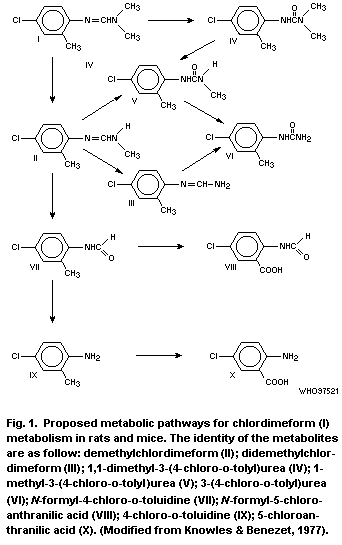          In the same study, metabolites extracted from goat urine were    analysed by thin-layer chromatography. The major urinary metabolite    was  N-formyl-4-chloro- o-toluidine. The metabolites in goat urine    showed a similar pattern to those in rats, with a similar proportion    of conjugated material.         The comparative metabolic fate of chlordimeform in rats, goats    and dogs is considered in a review by Knowles (1970), which emphasizes    the similarity between these species.    6.2.3  In vitro studies         Initial studies on the  in vitro metabolism of chlordimeform    were conducted with [3H-phenyl]-chlordimeform (FAO/WHO, 1972).    Incubation of [3H-phenyl]-chlordimeform for 120 min with rat liver    homogenate resulted in 24% unchanged chlordimeform, 45% 4-chloro- o-    toluidine, and 11% unidentified metabolites being formed. Rabbit liver    homogenate yielded 53, 40 and 7% of the same metabolites,    respectively. Incubation of 60 µg [3H-phenyl]-chlordimeform (30 µCi)    with 5 ml human plasma yielded  N-formyl-4-chloro- o-toluidine only.    Conversion was 25% in 5 h, and 50% in 20 h. Rose (1969a) confirmed the    rat liver homogenate studies using [14C]-chlordimeform. Three    unidentified metabolites were also observed and, in addition,    chlordimeform degradation was shown to require the presence of    nicotinamide. Spleen homogenates were inactive with regard to    chlordimeform degradation.         The metabolism of chlordimeform  in vitro was first reported by    Ahmad & Knowles (1971). Incubation of [14C]-chlordimeform with    various rat liver enzyme preparations identified demethylchlordimeform    as the major metabolite, which was formed by microsomal     N-demethylase in the presence of exogenous nicotinamide. This    reaction was inhibited by mixed function oxidase inhibitor, SKF-525A.    The chlordimeform metabolites formed  in vitro were qualitatively    similar to those detected in urine from chlordimeform-treated mammals.    This has been confirmed by others (Hill et al., 1979; Ghali    & Hollingworth, 1985; Kimmel et al., 1986; Watanabe & Matsumura,    1987).         Knowles & Benezet (1977) confirmed that the major  in vitro     metabolite was demethylchlordimeform, but also found that     N-formyl-4-chloro- o-toluidine and 4-chloro- o-toluidine were    present in appreciable amounts.         Ahmad & Knowles (1971) also investigated the metabolism of    [14C]- N-formyl-4-chloro- o-toluidine) in the presence of rat liver    enzyme preparations. Eighty percent of this metabolite was metabolized    by an enzyme, probably a hydrolase, in the soluble fraction, with    major metabolites being 4-chloro- o-toluidine (52%) and an unknown    substance (26%).         The question of the possible formation of azo-derivatives in    animal tissues was investigated by Rose (1969a). A number of    experiments were conducted to investigate the presence or absence of    azobenzene formation from chlordimeform or 4-chloro- o-toluidine. In    the first experiment, it was demonstrated that peroxidase activity was    negligible in rat liver and spleen. Furthermore, catalase, which was    abundant in the same tissues, and which, like peroxidase, catalyses    reactions between hydroxyperoxides and many oxidizable compounds, was    shown to be unable to form symmetrical azo-derivatives from    4-chloro- o-toluidine. In the second experiment, it was demonstrated    that rat liver and spleen homogenates, which were fortified with    nicotinamide, and which degrade chlordimeform to demethylchlordimeform    and small quantities of  N-formyl-4-chloro- o-toluidine and    4-chloro- o-toluidine, respectively, did not form any azobenzene    derivatives. These compounds therefore do not represent metabolites of    chlordimeform or its aromatic amine degradation products in animal    tissues.         Lin et al. (1975) have investigated the metabolism of    chlordimeform in primary embryonic lung cell cultures. In 2 h of    incubation, 97% of chlordimeform was metabolized to  N-formyl-4-    chloro- o-toluidine (81.9%) and 4-chloro- o-toluidine (2.3%). The    route of metabolism, which was different to that seen in mammals,    appeared to be first demethylation followed by cleavage at the    carbon-nitrogen double bond to form  N-formyl-4-chloro- o-toluidine.    The formation of the demethylchlordimeform was minute compared to that    of the  N-formyl derivative. The minor metabolites observed were    demethylchlordimeform and two unknown metabolites. When incubated in    culture media without cells, chlordimeform decomposed to     N-formyl-4-chloro- o-toluidine.    7.  EFFECTS ON EXPERIMENTAL ANIMALS AND IN VITRO TEST SYSTEMS    7.1  Single exposure    7.1.1  Oral         The acute oral toxicity data for chlordimeform is presented in    Table 5 and for chlordimeform hydrochloride in Table 6.         The general signs of toxicity in rats are hyperactivity,    dyspnoea, muscular weakness, tremors, "Straub's tail", spasms,    convulsions and respiratory arrest. No pathological changes were noted    in the rat following oral treatment.         In mice, signs of toxicity were similar, but some differences    were noted. Symptoms included restlessness, hyperreflexia and tremors,    particularly of the head and forelimbs, that developed to one or more    episodes of clonic convulsions. Death usually occurred within one hour    during one of the convulsive episodes. If the animal survives this    hyperexcitation and tremor, it becomes sedated, locomotion is    suppressed, and it usually recovers within 24 h.         The acute oral toxicity data for metabolites of chlordimeform is    presented in Table 7.    7.1.2  Other routes         The acute dermal toxicity data for chlordimeform in rats is    presented in Table 5 and for chlordimeform hydrochloride in Table 6.    The base, but not the hydrochloride, is readily absorbed by the skin    (Knowles, 1991). The general signs of toxicity are dyspnoea,    exophthalmos, prostration, spasms and convulsions. Pathological    changes in the rat included pale or blotchy liver, pale kidneys, and    haemorrhagic intestinal contents. No local skin irritation occurred.         In the dog, a lethal intravenous dose of chlordimeform (50 mg/kg    body weight) caused rapid and irreversible hypotension, and    respiratory arrest followed cardiovascular collapse within a few    seconds. Artificial respiration did not protect the animals against    hypotension and death, suggesting cardiovascular collapse is probably    the primary cause of death in dogs. Pathological examination following    oral administration in dogs revealed congestion of liver, kidneys and    lungs.         The acute inhalation LC50 of chlordimeform base in rats    (male and female) was 17 400 mg/m3 and for chlordimeform HCl was    >5800 mg/m3 (FAO/WHO, 1972).         The acute dermal toxicity data for metabolites of chlordimeform    is presented in Table 7.        Table 5.  Acute toxicity of chlordimeform in experimental animals    Species   Sex            Route     LD50           References                                       (mg/kg                                       body weight)    Rat       male/female    oral      250            FAO/WHO (1972)              male/female    oral      340            Worthing & Walker (1983)              male/female    oral      123            Robinson et al. (1975)              male/female    oral      301            Gaines & Linder (1986)              male/female    oral      178-220        FAO/WHO (1972)              male/female    oral      178            FAO/WHO (1972)              female         oral      170-460        FAO/WHO (1972)              female         oral      265            Gaines & Linder (1986)              female         oral      460            FAO/WHO (1972)              male/female    dermal    640            FAO/WHO (1972)              male           dermal    337            Gaines & Linder (1986)              female         dermal    263            Gaines & Linder (1986)    Mouse     male/female    oral      290            Haddow & Shankland (1969)              male           oral      267            Ghali & Hollingworth (1985)              male/female    ip        110            FAO/WHO (1972)    Rabbit    -              oral      625            FAO/WHO (1972)              -              oral      625            Worthing & Walker (1983)    Dog       male           oral      approx.150     Hurni & Sachsse (1969)              female         oral      approx.100     Hurni & Sachsse (1969)    Table 6.  Acute toxicity of chlordimeform hydrochloride in              experimental animals (FAO/WHO, 1972)    Species     Sex                Route                LD50                                                 (mg/kg body weight)    Rat         male               oral                 305                male               oral                 325                female             oral                 330                male               iv                    95                -                  dermal             approx. 4000    Mouse       male/female        oral                 220    Rabbit      -                  dermal             >4000    Table 7.  Acute toxicity of chlordimeform metabolites in the rat (FAO/WHO, 1972)    Metabolite                         Sex              Route             LD50                                                                          (mg/kg                                                                          body weight)    N-formyl-4-chloro-o-toluidine      male/female      oral                 2900    4-chloro-o-toluidine (base)        male/female      oral                approx.1000    4-chloro-o-toluidine-HCl           male/female      oral                  860    N-formyl-4-chloro-o-toluidine      male/female      dermal (24 h)       >2150    4-chloro-o-toluidine (base)        male/female      dermal (24 h)       approx.1800    4-chloro-o-toluidine-HCl           male/female      dermal (24 h)       >2150    7.2  Short-term exposure    7.2.1  Dietary         Dietary studies of 60 days duration have been conducted in the    mouse and rat with each of chlordimeform,  N-formyl-4-chloro -o-    toluidine, and 4-chloro- o-toluidine.    7.2.1.1  Mouse         In a study with chlordimeform by Sachsse et al. (1979a), groups    of Tif:MAGf mice (30/sex/group), housed under SPF conditions, were fed    a diet containing chlordimeform at concentrations of 0, 750, 1500,    3000 or 6000 mg/kg for 60 days. This corresponded to dietary intakes    of 0, 107, 194, 717 or 1525 mg/kg body weight per day for females and    0, 110, 200, 669 or 1519 mg/kg body weight per day for males. At the    end of the 60-day period, all animals were examined for haematology,    blood chemistry and urinalysis parameters, and groups of 10 male and    10 female animals from the control and the lower three dose groups    were subjected to gross and microscopic examination of tissues and    organs. Mortality was observed in the two highest dose groups over the    course of the study. The highest dose group was terminated after two    weeks because of a poor general condition of the animals. Growth, as    shown by body weight gain, was reduced in all dietary groups. Food    consumption was reduced at all dietary levels in females only. No    clinical signs of toxicity were noted. Ophthalmological and auditory    examinations were normal. Haematological investigations showed    haemolytic anaemia in both sexes of all treated groups, which was    characterized as a reduction in haemoglobin concentration, red blood    cell count, and packed cell volume. The anaemia was associated in a    dose-related manner with an increased methaemoglobin concentration and    an increase in Heinz body formation. At 3000 mg/kg diet, there was a    slight reticulocytosis noted in both sexes. This was accompanied in    females by a shift in the differential leucocyte count noted as an    increase in the percentage of polymorphonuclear neutrophile and a    decrease in the percentage of lymphocytes. Small changes were observed    in alkaline phosphatase activity, which was slightly increased in male    mice at the highest dose level. Total protein concentration was also    slightly reduced in female mice at the highest dose level. Urinalysis    was unremarkable. In the animals that died or were killed within the    first 2-week period, all were found to be emaciated and in poor    general condition. In all treated animals dying during the test    period, congestion of the organs, especially of the liver, was    observed. At the highest dose level, atrophy of thymic tissue was    observed. There was an increased haemosiderosis at the two highest    dose levels. There were no other pathological findings associated with    the presence of chlordimeform in the diet.         In a study with  N-formyl-4-chloro- o-toluidine by Sachsse et    al. (1980a), groups of Tif:MAGf mice (30/sex/group), housed under SPF    conditions, were fed a diet containing  N-formyl-4-chloro- o-    toluidine at concentrations of 0, 750, 1500, 3000 or 6000 mg/kg for    60 days. This corresponded to dietary intakes of 0, 138, 379, 1203,    or 3153 mg/kg body weight per day for females and 0, 140, 349, 1023,    2549 mg/kg body weight per day for males. At the end of the 60-day    period, all animals were examined for haematology, clinical chemistry    and urinalysis parameters. A group of 10 males and 10 females from    each dose level was examined for gross and microscopic pathological    changes at the conclusion of the study. Mortality was observed    predominantly at the high-dose level over the course of the study.    There were no clinical signs of toxicity, although food consumption    and growth were depressed at 1500 mg/kg and above in both sexes over    the course of the study. Ophthalmological and auditory examinations    were unremarkable. Significant haematological abnormalities were    observed at all dose levels at the conclusion of the study. Haemolytic    anaemia was observed in both males and females and was characterized    as a reduction in haemoglobin concentration, erythrocyte count    and packed cell volume. There was a dose-related increase in    methaemoglobin concentration and an increase in Heinz body formation.    Additionally, both males and females in all treated groups showed a    significant reticulocytosis, thrombocytaemia, and leucocytosis. At    higher dose levels in both males and females, the leucocytosis was    accompanied by a shift in the differential leucocyte count. There was    a slight increase in the activity of SGOT, SGPT and SAP. Urinalysis    revealed somewhat lower specific gravity and the presence of bile    pigment in animals at the two highest dietary concentrations.    Microscopic examination of tissues and organs revealed cytomegaly and    hyperplasia of the bile duct epithelium and Kupffer cells in some    animals at 750 mg/kg and in most animals at higher dose levels.    Nuclear inclusion bodies were also evident in all treated animals and,    at the highest dose level, moderate centrilobular fatty changes were    observed. Additionally, at the higher dose levels, atrophy of thymic    lymphoid tissue and of splenic white pulp was observed. Substantial    hyperplasia of the epithelium of the urinary bladder was observed in    most animals at the highest dose level and sporadically throughout the    treated groups.         In a study with 4-chloro- o-toluidine by Suter et al. (1976a),    groups of mice (30/sex/group, TIF:NMRI strain) were bred and    maintained under SPF conditions and fed a diet containing 4-chloro-     o-toluidine at concentrations of 0, 750, 1500, 3000 and 6000 mg/kg    for 60 days. Mortality of 50% was observed in the 6000 mg/kg group.    There were no clinical signs of toxicity, although food intake and    growth were retarded at the two highest dose levels. Eye examinations    did not indicate adverse ocular changes. Haemolytic anaemia occurred    in both sexes of all treated groups and was characterized by    reticulocytosis and Heinz body formation. In the male mice of all    treated groups, haemoglobin concentration, packed cell volume and    erythrocyte counts were slightly below that of controls. In addition,    leucocytosis was observed in all animals of all dosage groups with    the exception of females at the 750 mg/kg level. In both sexes at    6000 mg/kg and in the females at 3000 mg/kg total protein    concentration was reduced and blood glucose and urea nitrogen values    were increased. Plasma GPT was increased in male mice at 3000 mg/kg    and above and in females at 1500 mg/kg. Microscopic examination of    tissues and organs at the conclusion of the studies showed slight to    moderate vacuolar changes in hepatocytes, which were pronounced in    animals at the 3000 mg/kg level and above. There was also a marked    congestion of the spleen at these high dose levels. In addition, the    urinary bladder revealed hyperaemia and dilation of the capillaries in    the mucosal layer. These changes were accompanied by oedema, multiple    intra-epithelial haemorrhage and focal proliferation of the    transitional cell epithelium. On occasion, these changes in the    urinary bladder were noted at the lowest concentration.    7.2.1.2  Rat         In a study with chlordimeform by Sachsse et al. (1979b), groups    of Tif:RAIf rats (20/sex/group) were fed a diet containing    chlordimeform at concentrations of 0, 750, 1500, 3000 or 6000 mg/kg    for 60 days. This corresponded to dietary intakes of 0, 84, 137, 222    or 462 mg/kg body weight per day for males and 0, 71, 121, 231 or    464 mg/kg body weight per day for females. Groups of 10 males and 10    females were killed at 60 days and had complete haematology, clinical    chemistry and urinalysis parameters examined. At the end of the study,    10 males and 10 females from each group were subjected to gross and    microscopic pathological examination. Animals that died during the    course of the study were similarly examined. Food intake and growth    were reduced over the course of the study at all dose levels. Slight    mortality was observed at the highest concentration. There were no    clinical signs of toxicity or adverse behaviour at any dose level.    Slight changes in several haematological parameters were noted at the    two highest levels. Methaemoglobin levels were increased in a dose-    related manner at all treatment levels. Heinz bodies were noted in    haematological examination at 1500 mg/kg and above. Slight changes    were noted in several clinical chemistry para-meters including    decreased glucose concentration, increased alkaline phosphatase    activity and increased œ-glutamyl transpeptidase activity,    predominantly at the three highest dose levels. Urinalyses showed    slight changes at the two highest dose levels including a reduced    urine volume, reduced protein concentration, and reduced electrolyte    (potassium) level, predominantly at the highest dietary levels.    Terminal body weights of all animals administered chlordimeform were    significantly reduced in a dose-related fashion. Substantial changes    in growth and relative organ weights were noted in both males and    females at all dietary levels. Reductions in the weight of such organs    as the brain, heart, liver, kidneys, adrenals and thymus were reported    for both males and females. In males, reduced kidney and testes    weights were noted only at the highest dose level while reduced    ovarian weights were noted at all dose levels. Other than excessive    emaciation at the highest dose level, no gross anatomical changes were    noted in the animals killed for pathological examination. In most rats    of the highest-dose groups, haemosiderosis in the spleen was observed.    Reduced spermatogenesis was noted at the highest concentration. Focal    hyperplasia of small biliary ducts and of the transitional epithelium,    and increased vascularization in the mucous membrane of the bladder    were observed in the highest-dose group. In addition, the highest-dose    group showed thymic atrophy in several of the animals examined. No    compound-related histopathological changes were noted in rats fed    1500 mg/kg or below in the diet.         In a study with  N-formyl-4-chloro- o-toluidine by Sachsse et    al. (1980b), groups of Tif:RAI rats (30/sex/group) were fed a diet    containing  N-formyl-4-chloro- o-toluidine at concentrations of 0,    750, 1500, 3000 or 6000 mg/kg for 60 days. This corresponded to    dietary intakes of 0, 91, 176, 347 or 875 mg/kg body weight per day    for males and 0, 87, 165, 329 and 719 mg/kg body weight per day for    females. Groups of 10 males and 10 females were killed at the    conclusion of the study for complete haematological, clinical    chemistry and urinalysis examinations, and gross and microscopic    pathological examinations of tissues and organs. Extensive mortality    was observed at the high-dose level within the first few weeks of the    experiment. At the end of the third week of treatment, the highest-    dose group was terminated. There was no substantial mortality at 3000    or lower. Food intake and growth were reduced over the course of the    study in a dose-dependent fashion in all dose groups. Apart from the    mortality noted at the high dose level, no clinical signs of toxicity    or adverse behaviour were observed. Auditory and ophthalmological    examinations showed no evidence of loss of these functions in any of    the animals examined. Haematological examination indicated haemolytic    anaemia in both sexes of all treatment groups; characterized by a    reduction in haemoglobin concentration, erythrocyte count and packed    cell volume, and an increase in methaemoglobin level. Heinz bodies    were observed at 3000 mg/kg only. In addition, at 1500 mg/kg and above    there was a slight reticulocytosis and reduced partial thromboplastin    time in these dose groups. Changes in the clinical chemistry    parameters were noted at both 1500 and 3000 mg/kg. Gross examination    of certain tissues and organs showed changes in absolute weights    and relative weight ratios at all dosage levels. These reductions    appeared to follow a dose-dependent relationship. Animals administered    6000 mg/kg showed atrophy of the thymus and spleen within the first    three weeks of the test. Liver changes were noted in all dose groups    characterized as hyperplasia of the bile duct epithelium and changes    in the distribution of lipid. At the highest dose level, hyperplasia    of the urinary bladder epithelium and testes was noted. About half the    animals of both sexes in the 6000 mg/kg group showed an increase in    the mitotic index in hepatocytes.         In a study of 4-chloro- o-toluidine by Suter et al. (1976b),    groups of rats (30/sex/group; Tif/RAI strain) were fed a diet    containing 4-chloro- o-toluidine at concentrations of 0, 750, 1500,    3000 and 6000 mg/kg for 60 days. There was no mortality over the    course of the study and clinical signs of toxicity were not observed.    Ophthalmological examinations did not suggest changes related to the    presence of 4-chloro- o-toluidine in the diet. Growth was reduced at    dietary levels of 1500 mg/kg and above. Haemolytic anaemia in both    sexes of all treated groups was characterized by a variety of    haematological changes, including reduced haemoglobin content, reduced    haematocrit content, reduced blood cell count, increased    methaemoglobin content, Heinz body formation, reticulocytosis and    polychromatophilia. In the highest-dose group, an increased number    of immature red blood cells (normoblasts) were observed. An increased    leucocyte count and prothrombin time was recorded at 3000 and    6000 mg/kg. Total protein was slightly reduced at 3000 and 6000 mg/kg    and there was a shift in the globulin content as observed by    electrophoresis. Plasma œ-glutamyl transpeptidase of males and    alkaline phosphatase of females was increased at 6000 mg/kg.    Urinalysis was not significantly affected. In all treated animals, the    liver showed an increase in size accompanied by hypertrophy of the    hepatocytes. In the two highest-dose groups, the spleen was enlarged    and microscopic examination showed pronounced congestion and    haemorrhage. In the highest-dose group, slight or moderate    proliferation of the transitional cell epithelium was noted in the    urinary bladder.    7.2.1.3  Dog         In a study with chlordimeform by Blackmore (1969a), four groups    of beagle dogs were fed a dry diet containing either 0 mg/kg (10/sex),    250 mg/kg (8/sex), 500 mg/kg (8/sex) or 1000 mg/kg (10/sex) of    chlordimeform for 2 years. Two male and two female dogs were    sacrificed from each group at 26 and 52 weeks. Body weight was reduced    at 1000 mg/kg, the effect being slightly more pronounced in the    females. Total leucocyte counts were sporadically elevated in both    sexes at 1000 mg/kg and in females at 500 mg/kg. Haematocrit,    haemoglobin and erythrocyte counts tended to be depressed after 2    years in both sexes at 1000 mg/kg. Sporadic slight decreases in serum    albumin were observed, more frequently in males, at 1000 mg/kg.    Terminal spleen-to-body weight ratio was elevated in males at 500 and    1000 mg/kg, and in females at 1000 mg/kg. Histopathological    examinations revealed bile duct hyperplasia, pericholangitis and    nodular hepatocytic hyperplasia at 500 and 1000 mg/kg in both sexes,    and nodular hepatocytic hypertrophy at 1000 mg/kg in both sexes in the    liver. Kidneys showed an increased amount of pigmentation at 500 and    1000 mg/kg in both sexes.    7.2.2  Intubation    7.2.2.1  Rat         Four groups of 10 male and 10 female rats were intubated six    times weekly for one month with 5 ml/kg body weight of a 2% solution    of carboxymethylcellulose containing chlordimeform base at    concentrations such as to give dose levels of 0, 25, 50 or 100 mg/kg    (FAO/WHO, 1972). Body weight was markedly reduced in both sexes at    100 mg/kg. Hyperexcitability was observed in all test animals. At    100 mg/kg, this was apparent 20-30 min after dosing, and was followed    2 to 3 h after dosing by decreased activity and apathy. Recovery was    complete at 4 h. Similar but reduced effects were observed at 50 and    25 mg/kg, and with inconsistent frequency.    7.3  Long-term dietary exposure    7.3.1  Mouse         While there have been a number of long-term studies in mice with    chlordimeform and its metabolites, these were specifically designed to    study carcinogenic potential and are described in section 7.7.1.    7.3.2  Rat         In a study with chlordimeform by Blackmore (1969b), groups of    rats (35/sex/group) were fed a diet containing 0, 100, 250, 500 or    1000 mg/kg chlordimeform for 2 years. The 100 mg/kg group commenced    treatment 7 weeks after the other groups. This group was originally    part of the control group. Animals at that time were of similar weight    to those that had already been on test. The 1000 mg/kg group was    discontinued at 3 months due to severe growth inhibition. Growth    inhibition was observed in the males at 500 and 1000 mg/kg. In the    females, weight gain was reduced at 250 mg/kg and above. In addition,    female body weight gain was reduced at 100 mg/kg between weeks 20 and    48. Food intake was significantly reduced at 500 and 1000 mg/kg in    both sexes. Dose-related decreases in haematocrit, haemoglobin, and    erythrocyte counts, and a dose-related increase in the leucocyte count    occurred in females at 250 and 500 mg/kg up to one year. During the    second year, haematocrit only was consistently depressed in females at    500 mg/kg. Histopathological changes in the liver (nodules, and foci    of hyperplasia of hepatocytes) occurred in all groups, but the    incidence was greater at 250 and 500 mg/kg and was more severe at    500 mg/kg. Some females at 500 mg/kg showed slight hypertrophy and    vacuolation of focal groups of cells in the adrenal cortex. Terminally    organ to body weight ratios were increased in the liver (females at    250 and 500 mg/kg and males at 100 and 250 mg/kg), kidney (females at    250 and 500 mg/kg), thyroid (females at 250 and 500 mg/kg), heart    (males at 250 mg/kg and females at 500 mg/kg), adrenals (males at 100    and 250 mg/kg) and testes (100 and 500 mg/kg).         In a study with chlordimeform by Zak et al. (1973), groups of    rats (25/sex/group) were fed a diet containing chlordimeform at    concentrations of 0, 50, 75, 100, 250 and 500 mg/kg for one year. Food    consumption and weight gain data were recorded through the study.    Terminal organ weights and gross and microscopic examinations of    tissues and organs were the only other parameters reported. The    500 mg/kg group was terminated at 37 weeks after 10 males and 8    females had died. At the conclusion of the study, there was    considerable mortality noted in all groups. Food consumption was    decreased at 500 mg/kg in both sexes and was slightly reduced at    100 mg/kg and above in males only. This reduced food consumption was    not significantly reflected in the growth curves of males and females.    Gross examination did not show any compound-related abnormalities.    Organ weights and organ/body weight or organ/brain weight ratios did    not differ from control values. Histological examinations of liver and    spleen were performed on all animals. There were no significant    differences from control values with respect to fatty changes and    inflammatory changes in the liver. Slight proliferation of the bile    duct was more frequent in female rats treated with 500 mg/kg than in    the rats of other treated groups or the control group. Results of    examinations of the spleen for haemosiderosis suggested that, while    this condition was more pronounced in females, there were no    significant differences from control values.         In a study by Sachsse et al. (1980c), rats (90/sex/group;    Tif: RAIf strain) were fed a diet containing chlordimeform at    concentrations of 0, 2, 20, 100 or 500 mg/kg for 24 months. This was    equivalent to dosage levels of 0, 0.1, 1.0, 5.0 and 24 mg/kg body    weight per day for males and 0, 0.1, 1.2, 6.0, and 28 mg/kg body    weight per day for females. At the conclusion of the dietary feeding    study, all remaining rats were fed control diets for a period of time    until a survival rate of 20% per sex (10 rats) per group was attained,    at which time the animals were killed and examined. Groups of 20 male    and 20 female rats per group were examined periodically (4, 13, 26,    52, 78 and 104 weeks) for clinical laboratory investigations including    haematology, blood chemistry and urinalysis. Groups of 10 animals/sex/    group were sacrificed at 27 and 52 weeks for gross and microscopic    examination of tissues and organs. At the conclusion of the study, all    animals sacrificed (also those that died prior to the termination)    were examined for gross and microscopic pathology. There was no    mortality in the study attributable to the presence of chlordimeform.    Growth and body weight were maintained in all groups with the    exception of the 500 mg/kg group, where growth in both sexes was    slightly retarded. There were no clinical signs of toxicity or    abnormal behaviour. Ophthalmological and auditory examinations,    performed at periodic intervals, revealed no adverse effects    attributable to chlordimeform. Methaemoglobinaemia was observed at    dose levels of 20 mg/kg diet and above. At week 4, both males and    females showed a slight, but statistically significant, increase in    methaemoglobin content. At weeks 13 and 26, this condition abated but    returned at the end of one year and was significant in both sexes at    the highest dose level for the remainder of the study. Changes in    several other blood chemistry parameters were observed at the highest    dose level. Heinz body formation generally associated with    methaemoglobinaemia was not observed at week 4, but at the end of year    one and thereafter Heinz bodies were observed at the highest dose    level. A slight but significant reduction in blood glucose    concentration was noted at the higher dose levels throughout a major    part of the study. Slight changes in urinalysis parameters were    observed in the highest dose group, including a slightly reduced    urinary volume and a slightly higher specific gravity. Ketonuria and    proteinuria were observed at the high dose level at the earliest    examination periods only and were not observed at 13 weeks and    thereafter. Gross pathology and organ weight measurements (provided    for 27, 52 and 106-week sacrifice intervals) did not show any    significant dose-related responses. Microscopic histopathological    analyses of tissues and organs (performed at weeks 27 and 52 and at    the termination of the study) indicated no significant changes    attributable to chlordimeform in the diet. Although numerous benign    and malignant tumours were observed in both treated and control    animals, the frequency and type of neoplasms, reported at 12 and 24    months with pathology analyses, were not dose-related nor were they    attributable to chlordimeform in the diet. Several inherent,    degenerative or inflammatory changes were attributed to disease,    common in older animals. There was no indication of carcinogenic    potential to rats as a result of the presence of chlordimeform in the    diet. Based on the haematological occurrence of methaemoglobinaemia,    the no-observed-effect level of chlordimeform for rats was 2 mg/kg    diet, corresponding to an intake of 0.1 mg/kg body weight per day.         In a study with  N-formyl-4-chloro- o-toluidine by Sachsse et    al. (1980d), groups of Tif:RAIf rats (90/sex/group) were fed a diet    containing  N-formyl-4-chloro- o-toluidine at concentrations of    0, 2, 20, 100, or 500 mg/kg for 2 years. This corresponded to dietary    intakes of 0, 0.1, 1.0, 5 or 30 mg/kg body weight per day for females    and 0, 0.1, 1.0, 4.0 or 24 mg/kg body weight per day for males. Groups    of 10 males and 10 females were killed at periodic intervals (26 and    52 weeks) for examination of gross and microscopic pathology. Complete    haemato-logical, clinical chemistry, and urinalysis examinations were    performed at 4, 13, 26, 52 and 78 weeks on 20 males and 20 females of    each group. At 24 months, 20 males and 20 females were killed and    examined for clinical laboratory parameters and gross pathology. The    remaining animals were fed control diets for additional periods of    time until a survival rate of 20% per sex per group was attained.    At that time the remaining animals were killed and examined    microscopically for patho-logical changes, especially neoplastic and    non-neoplastic lesions. In the high-dose group, food intake and growth    were affected over the course of the study and slight growth    retardation was observed. Clinical signs of toxicity or adverse    behaviour were not observed. There was no mortality in the study    attributable to the presence of  N-formyl-4-chloro- o-toluidine.    Ophthalmological examinations and auditory tests were normal. The    results of the haematological investigation showed haemoglobin    concentration to be slightly, but significantly, below that of the    controls in both male and female rats at the two highest dose levels.    In addition, slight but significant decreases in the erythrocyte count    and packed cell volume, a slight increase in reticulocytes and    somewhat higher methaemoglobin values were also seen in both male and    female rats at 500 mg/kg. With the exception of lower body weights of    the animals at the highest concentration, the most obvious change was    a significant increase in absolute and relative liver weights in both    sexes, but more pronounced in females, in the 500 mg/kg group. A    significantly increased incidence of hyperplasia of small biliary    ducts was seen in the liver of rats of the 500 mg/kg dose group. In    rats of the 500 mg/kg group that were killed after 2 years or died    after 12 months, a marked increase in the frequency of multioculated    cholangiogenic biliary cysts in the liver was noted. Both of these    finding were more pronounced and more frequent in female than in male    animals. Numerous benign and malignant tumours were observed in both    control and treated rats, but the frequency and types of neoplasms was    not treatment-related. All gross and histopathological lesions and    changes seen in both control and test animals were described as    inherent, degenerative or inflammatory in origin and were attributed    to naturally occurring diseases common in aged rats. There was no    indication of oncogenic potential in rats as a result of the presence    of  N-formyl-4-chloro- o-toluidine. On the basis of the minor    haematological changes, the no-observed-effect level in this study was    20 mg/kg diet, corresponding to an intake of 1 mg/kg body weight per    day.         In a study with 4-chloro- o-toluidine by Sachsse et al. (1980e),    groups of Tif:RAIf rats (90/sex/dose level) were fed a diet containing    4-chloro- o-toluidine at concentrations of 0, 2, 20, 100 or 500 mg/kg    for two years. This corresponded to dietary levels of 0, 0.1, 1.0, 5.0    or 28 mg/kg body weight per day for females, and 0, 0.1, 1.0, 4.6 or    24.6 mg/kg body weight per day for males. Groups of 10 males and 10    females were killed at periodic intervals (27 and 54 weeks) for gross    and microscopic pathological examinations. Complete haematological,    clinical chemistry and urinalysis examinations were performed at 4,    13, 26, 52, and 78 weeks on 20 females and 20 males of each group. At    24 months, 20 males and 20 females were killed and examined for    clinical laboratory parameters. Several animals were examined for    gross pathology. The remaining animals were fed control diets for    additional periods of time until a survival rate of 20% per group was    attained. At that time, the remaining animals were killed and examined    for microscopic pathology and oncogenic response. A complete    microscopic analysis was made on at least 10 rats of each sex of each    group at the termination of the experiment. All rats dying during the    course of the study were examined for tumours or neoplasms. In the    high-dose group of female rats, food intake and growth were affected    over the course of the study and slight growth retardation was    observed. There was no effect on growth in male rats at any dose    level. Clinical signs of toxicity were not observed. There was no    mortality in the study attributable to the presence of 4-chloro- o-    toluidine in the diet. Ophthalmological examinations and auditory    tests did not reveal changes that were related to the administration    of 4-chloro- o-toluidine. The results of the haematological    investigation, blood chemistry data and the urinalysis were similar    for both treated and control rats. Periodically, the haemoglobin    concentration was slightly but significantly below that of the    controls in the female rats at 100 mg/kg diet and above. Slight but    significant decreases were observed in the erythrocyte count and    packed cell volume in the female rats at 500 mg/kg. Marginal    reticulocytosis was also found to occur at 500 mg/kg in the female    rats at week 13 and in both sexes at week 26. In both male and female    rats at 500 mg/kg, the methaemoglobin level was found to be slightly    though significantly increased when compared to controls.    Periodically, this change was observed in the females of the 100 mg/kg    dose group, and, occasionally, Heinz bodies were also observed in    female rats. There were some changes to organ weights, organ-to-body    weight ratios and organ-to-brain ratios that were statistically    significant, but only the increase in absolute and relative liver    weights were dose-related. In rats from the 500 mg/kg dose group only,    a slightly but significantly increased incidence of multilobular    cholangiogenic cysts was observed in the liver. These biliary cysts    were found in 10/89 female and 3/90 male rats from the 500 mg/kg    group, compared to 4/89 female and 0/90 male rats in the control    group. Numerous benign and malignant tumours were observed in both    control and treated rats, but the frequency and types of the neoplasms    occurring in these animals was not treatment-related. Gross and    histopathological lesions and changes seen in both control and treated    animals were described as inherent, degenerative or inflammatory in    origin, and were attributed to naturally occurring diseases, common in    aged rats. There was no indication of oncogenic potential in rats as a    result of the presence of 4-chloro- o-toluidine in the diet. On the    basis of minor haematological changes, the no-observed-effect level in    this study was 20 mg/kg diet, corresponding to a dietary intake of    1 mg/kg body weight per day.    7.4  Skin and eye irritation; skin sensitization         Potential skin irritation was assessed by the application of    0.5 g chlordimeform or its hydrochloride salt to the shaved skin of    six male rabbits. When evaluated at 24 and 72 h, both compounds    produced a very slight irritation (FAO/WHO, 1972).         Potential eye irritation was assessed by application of 0.1 ml of    chlordimeform to one eye of each of nine rabbits, followed by    assessment over 7 days. All animals exhibited slight conjunctival    redness, while one showed slight chemosis. All effects had reversed    within 7 days. There was no evidence of corneal damage. Chlordimeform    may be considered a slight eye irritant (FAO/WHO, 1972).         There were no studies performed to assess the potential for    chlordimeform to cause skin sensitization.    7.5  Reproductive toxicity, embryotoxicity and teratogenicity    7.5.1  Reproductive toxicity    7.5.1.1  Rat         Four groups of 10 male and 20 female rats were fed a diet    containing 0, 100, 250 and 500 mg/kg chlordimeform in corn oil during    three parental and three two-litter filial generations. Parental body    weight prior to mating tended to be reduced in all treatment groups,    especially at the highest dose level. The same tendency was apparent    with regard to food consumption. The fertility index, gestation index,    live birth index, sex ratio, mean litter size and birth weight of pups    were comparable between treatment and control groups in all    generations. At the 500 mg/kg dose level, the lactation index was    reduced in Fla, Flb and F3a litters. Weaning weight of offspring was    depressed in all high-dose litters. Gross pathological examinations    were performed on parents and pups dying during the study, and on 10    male and 10 female weanlings of the F3b generation. No compound-    related effects were noted in the pathological examination (Blackmore,    1969c).         In a study by Goldman et al. (1991), treatment of ovariectomized    Long-Evans rats with a single intraperitoneal injection of    chlordimeform at dose levels of 25 or 50 mg/kg caused a complete    suppression of luteinizing hormone surge. The observed suppression did    not persist beyond the day of treatment. In a more recent study by    Cooper et al. (1994), the effect of this delay in hormone surge on    pregnancy outcome in females was examined. Chlordimeform at a dose    level of 50 mg/kg resulted in a delay in breeding as well as a    significant reduction in litter size.         Adult male Sprague-Dawley rats were administered chlordimeform by    gavage at 200 mg/kg body weight on one day or 50 mg/kg body weight per    day for 5 days. Rats were killed on either 3 or 13 days after the last    dose. Body weights were reduced at the earlier time points only. There    were no changes in the weights of the testes or associated organs.    Caudal sperm counts were reduced after the single dose only. No other    changes were observed, including sperm motility, velocity or    morphology (Linder et al., 1992).    7.5.1.2  Hamster         Goldman et al. (1993) reported that a single intraperitoneal dose    of chlordimeform (75 mg/kg and above) is capable of delaying the    luteinizing hormone surge and altering the timing of oocyte release in    the hamster. The reproduction consequences of this effect were not    investigated.    7.5.2  Embryotoxicity and teratology    7.5.2.1  Rat         Groups of pregnant rats (25/treatment group, 30 controls) were    administered chlordimeform in carboxymethylcellulose at dose levels of    0, 10, 25 or 50 mg/kg body weight per day from days 6 to 15 of    pregnancy. Only a slight reduction in feed intake was noted at the    intermediate dose level. At the high dose level, dams showed    somnolence through the first 3 days of treatment. There was also a    reduced body weight gain and decrease in feed consumption at this dose    level. Examination of fetuses removed by caesarean section on day 21    showed there was a slight delay in growth of the fetuses at the two    highest dose levels. This effect was probably a direct result of the    toxic response in the dams. No teratogenic events were observed in the    offspring, although an increased incidence of sternal ossification    defects occurred at 25 mg/kg body weight (Fritz, 1975).    7.5.2.2  Rabbit         Three groups of 10 impregnated female New Zealand white rabbits    were administered chlordimeform by gavage on days 8 to 16 of gestation    at dose levels of 0, 7.5 or 30 mg/kg body weight per day. Five rabbits    per group were killed on day 28 of gestation. Parental mortality,    abortion rate, corpora lutea to implantation ratio, litter size,    incidence of resorption, stillbirths, fetal weight, fetal length, and    incidence of skeletal and tissue abnormalities were unaffected by the    test compound. In the remaining rabbits, which were allowed to litter    normally, gestation length, litter size and litter weights were    similar in both treated and control groups (Blackmore, 1969d).         Groups of rabbits (group size ranged from 17 to 38 dams per    group) were given chlordimeform orally from days 6 to 18 of pregnancy    at dose levels of 0, 10, 30 and 100 mg/kg body weight per day. Fetuses    were removed by caesarean section on day 28 of pregnancy. The    administration of chlordimeform at 100 mg/kg body weight produced a    distinct adverse effect on dams for 2-3 h for the first 4 days of    treatment. Examination of dams and fetuses at 28 days suggested that    the low dose had no teratogenic or embryotoxic effect. In the    intermediate and high dose groups, the implantation to corpora lutea    ratio was found to be reduced compared to controls. In the high dose    group, the number of incompletely ossified sternebrae showed a slight    increase over that observed in the controls and in the other groups.    In addition, the number of fetuses with malformations was slightly    increased at 100 mg/kg. These malformations included a median cleft    palate and exencephaly and an omphalocele. Further examination of    spontaneous malformations observed in a cumulative control of 2495    rabbit fetuses suggested that these abnormalities may be spontaneous    and not a consequence of the administration of chlordimeform (Fritz,    1971).    7.6  Mutagenicity and related endpoints         Referenced summaries of the test results with chlordimeform,     N-formyl-4-chloro- o-toluidine, and 4-chloro- o-toluidine are    given in Tables 8, 9 and 10, respectively. The important features of    these data are given below.    7.6.1  DNA damage and repair         Chlordimeform gave no evidence of unscheduled DNA synthesis in    rat hepatocytes (dose levels: 5-625 µg/ml) or in human fibroblasts    (dose levels: 2-250 µg/ml). 4-Chloro- o-toluidine, on the other hand,    gave a slight to moderate dose-related increase in the mean number of    silver grains per nucleus in rat hepatocytes over a dose range of    0.625-78.15 µg/ml, but not in human fibroblasts over the dose range of    1.25-156.25 µg/ml.        Table 8.  Summary of mutagenicity and related end-point studies on chlordimeform HC1    Organism                 Test                               Test system                 Strain             +/-    References    Microorganisms           Point mutation                     Salmonella typhimurium      TA98 +/-S9         -      Arni & Müller (1976a);                                                                                            TA100 +/-S9        -      Konopka & Heymann (1977);                                                                                            TA1535 +/-S9       -      Muecke et al. (1979);                                                                                            TA1537 +/-S9       -      Rashid et al. (1984)                                                                                            TA1538 +/-S9       -                                                                Salmonella typhimurium      TA98               -      Arni & Müller (1983a)                                                                Intrasanguine host-         TA100              -                                                                mediated assay              TA1535             -                                                                Saccharomyces cerevisiae    D7 +/-S9           -      Arni & Müller (1983c)                                                                Escherichia coli            WP2 +/-S9          -      Rashid et al. (1984)                                                                                            WP2uvrA +/-S9      -                                                                                            WP67 +/-S9         -                                                                                            CM611 +/-S9        -                                                                                            CM571 +/-S9        -    Insects                  Sex-linked recessive lethals       Drosophila                                     +a,b   Kale et al. (1995)    Mammalian cells          Gene mutation                      Mouse lymphoma              L5178Y- TK+/-/     -      Beilstein & Müller (1984a)    in vitro                                                                                +/-S9                             Unscheduled DNA synthesis          Rat hepatocytes                                -      Puri & Müller (1983a)                             Unscheduled DNA synthesis          Human fibroblasts                              -      Puri & Müller (1983c)    Mammalian cells          Cell transformation                Mouse BALB/3T3 cells                           +a,b   Beilstein & Müller (1983)    in vitro    Table 8.  (con't)    Organism                 Test                               Test system                 Strain             +/-    References    Mammals                  Testicular cell chromosome         Mouse spermatocytes                            -      Hool et al. (1983)                             damage                             Mouse spermatocytes                            -      Arni et al. (1983a)                             Micronucleus assay                 Chinese Hamster bone                           -      Langauer & Müller (1977)                                                                marrow interphase cells                             Chromosome aberrations             Chinese hamster bone                           -      Hool & Müller (1978)                                                                marrow metaphase cells                             Sister chromatid exchange          Chinese hamster bone                           -      Hool & Arni (1983a)                                                                marrow cells                             Heritable translocation            Mouse                                          -      Lang & Adler (1982)                             Mammalian spot test                Mouse                                          -      Lang (1984)                             Dominant lethal                    Mouse                                          -      Fritz (1978a)    a  Chlordimeform formulation    b  Not dose-related    Table 9.  Summary of mutagenicity and related end-point studies on N-formyl-4-chloro-o-toluidine    Organism                 Test                               Test Systems                Strain             +/-    References    Microorganisms           Point mutation                     Salmonella typhimurium      TA98 +/-S9         -      Arni & Müller (1976c);                                                                                            TA100 +S9          +      Konopka & Heymann (1977);                                                                                            TA100 -S9          -      Muecke et al. (1979);                                                                                             TA1535 +/-S9       -      Rashid et al. (1984)                                                                                            TA1537 +/-S9       -                                                                                            TA1538 +/-S9       -                                                                Escherichia coli            WP2 +/-S9          -      Rashid et al. (1984)                                                                                            WP2uvrA +/-S9      -                                                                                            Wp67 +/-S9         -                                                                                            CM611 +/-S9        -                                                                                            CM571 +/-S9        -    Mammalian cells in       Gene mutation                      Mouse lymphoma L5178Y                          +a     Strasser & Müller (1984b)    vitro                                                                Mouse lymphoma L5178Y /                        -a     Strasser & Müller (1983b)                                                                host-mediated assay    Mammals                  Testicular cell chromosome         Mouse spermatogonia                            -      Arni (1983b)                             damage                             Mouse spermatocytes                            +b     Arni & Müller (1983e)                             Micronucleus assay                 Chinese hamster bone                           -      Langauer & Müller (1978a)                                                                marrow interphase cells                             Chromosome aberrations             Chinese hamster bone                           -      Hool & Arni (1983f)                                                                marrow metaphase cells    Table 9.  (con't)    Organism                 Test                               Test Systems                Strain             +/-    References    Mammals                  Heritable translocation            Mouse                                          -      Lang & Adler (1982)                             Mammalian spot test                Mouse                                          -      Lang (1984)                             Dominant lethal                    Mouse                                          -      Fritz et al. (1978b)    a  No positive control    b  Chromosome aberrations; not dose-related    Table 10.  Summary of mutagenicity and related end-point studies on 4-chloro-o-toluidine    Organisms                Test                               Test system                 Strain             +/-    References    Microorganisms           Point mutation                     Salmonella typhimurium      TA98 +S9           +      Arni & Müller (1976b);                                                                                            TA98 +S9           -      Haworth et al. (1983);                                                                                            TA98 -S9           +      Konopka & Heymann (1977);                                                                                                                      Haworth et al. (1983);                                                                                            TA100 +S9          -      Meuke et al. (1979);                                                                                            TA100 +S9          -      Haworth et al. (1983)                                                                                            TA100 -S9          -      Rashid et al. (1984);                                                                                            TA1535 +/-S9       -      Haworth et al. (1983)                                                                                            TA1537 +/-S9       -                                                                                            TA1538 +/-S9       -                                                                S. typhimurium              TA98               -      Arni & Müller (1983b)                                                                Intrasanguine host-         TA100              -                                                                mediated assay              TA1535             -                                                                Saccharomyces cerevisiae    D7 +/-S9           -      Arni & Müller (1983d)                                                                Escherichia coli            WP2 +/-S9          -      Rashid et al. (1984)                                                                                            WP2uvrA +/-S9      -                                                                                            Wp67 +/-S9         -                                                                                            CM611 +/-S9        -                                                                                            CM571 +/-S9        -    Mammalian cells in       Gene mutation                      Mouse lymphoma              L5178Y/TK+/- -S9   -      Beilstein & Müller (1984b)    vitro                                                                                   +S9                +                                                                Mouse lymphoma              L5178Y             +      Strasser & Müller (1984a)                                                                Mouse lymphoma L5178Y                          -      Strasser & Müller (1983a)                                                                /host-mediated    Table 10.  (con't)    Organisms                Test                               Test system                 Strain             +/-    References    Mammalian cells in       Unscheduled DNA synthesis          Rat hepatocytes                                +      Puri & Müller (1983b)    vitro                                                                Human fibroblasts                              -      Puri & Müller (1983d)                             DNA strand breakage                V79 cells                                      +      Zimmer et al. (1980)                             Cell transformation                Mouse BALB/3T3 cells                           +      Beilstein & Müller (1984c)    Mammals                  Testicular cell chromosome         Mouse spermatogonia                            -      Hool & Arni (1983b)                             damage                             Mouse spermatocytes                            -      Hool & Arni (1983c)                             Micronucleus assay                 Chinese hamster bone                           -      Langauer & Müller (1978b)                                                                marrow interphase cells                             Chromosome aberrations             Chinese hamster bone                           -      Hool & Arni (1983d)                                                                marrow metaphase cells                             Sister chromatid exchange          Chinese hamster bone                           -      Hool & Arni (1983e)                                                                marrow                             Sister chromatid exchange          Chinese hamster ovary                          +      Galloway et al. (1987)                                                                cells                             Heritable translocation            Mouse                                          -      Lang & Adler (1982)                             Mammalian spot test                Mouse                                          +      Lang (1984)                             Dominant lethal                    Mouse                                          -      Fritz et al. (1978)              N-Formyl-4-chloro- o-toluidine was not directly tested for its    ability to induce DNA damage and repair.         The macromolecular binding of 4-chloro- o-toluidine to macro-    molecules of rat and mouse liver has been investigated by several    authors. In a report by Hill et al. (1979), the binding of    4-chloro-2-[methyl-14C]-methylaniline (4-chloro- o-toluidine)     in vivo and  in vitro was investigated. The major binding     in vivo was in the liver.  In vitro binding was dependent on    the presence for microsomal preparations and NADPH. Two soluble    products of microsomal enzymes were identified as 5-chloro-2-    hydroxylaminotoluene and 4,4'-dichloro-2,2'-dimethylazobenzene. The    hydroxylamino compound appeared to be the more activated form of    4-chloro- o-toluidine.         4-Chloro- o-toluidine caused DNA strand breaks in Chinese    hamster V79 cells (Zimmer et al., 1980).         In studies by Bentley et al. (1986a,b), the covalent binding    of [14C- ring]-4-chloro- o-toluidine to mouse and rat liver    macromolecules was compared. After a single administration to either    species, the extent of binding decreased in the order: protein>RNA>    DNA. The level of binding to mouse liver DNA was approximately twice    as high as the binding to rat liver DNA after either single or    repeated administration, while the binding to liver RNA and protein    was greater in the rat. There was no evidence of an increased level    of incorporation of [3H]-thymidine into DNA as a result of     4-chloro- o-toluidine binding. Two major hydrophobic DNA adducts    were formed in both species, and one of these was formed to a much    greater extent (6-30 fold) in mice.    7.6.2  Mutation         The ability of chlordimeform and its metabolites to induce    mutations has been investigated in both microbial and mammalian    systems.         Chlordimeform itself gave uniformly negative results in     Salmonella typhimurium (0.1-2000 mg/ml),  Saccharomyces cerevisiae     (15-400 mg/ml), and  Escherichia coli (250-2000 mg/ml), with or    without S9 microsomal activation, as well as in a thymidine kinase    mutation assay in mouse lymphoma L5178Y/TK+/- cells with    (75-3000 mg/ml) or without microsomal activation (42.5-1700 mg/ml).    Kale et al. (1995) reported that a chlordimeform formulation diluted    to provide a dose level of 10 000 µg/ml is a potent sex-linked    recessive mutagen in male pre-meiotic and meiotic cells of Drosophila.          N-Formyl-4-chloro- o-toluidine was also negative in all     Salmonella typhimurium assays (0.1-1000 µg/ml) except for TA100 with    microsomal activation, in which there was a dose-related increase in    revertants. All  Escherichia coli assays (250-2000 µg/ml) were    negative. In a forward mutation assay in mouse lymphoma L5178Y cells    (213 & 640 µg/ml),  N-formyl-4-chloro- o-toluidine gave a positive    result in two out of three 18-h incubation experiments. In a host-    mediated experiment with mouse lymphoma L5178Y cells (300 mg/kg), the    result was negative.         4-Chloro- o-toluidine was negative in all assays with     Salmonella typhimurium (10-2000 µg/ml) except for TA100 with S9    microsomal activation and TA98 with S9 microsomal activation. Assays    with  Saccharomyces cerevisiae (3.2-90 µg/ml) and with  Escherichia      coli (250-2000 µg/ml) were negative. In a thymidine kinase forward    mutation assay in mouse lymphoma L5178Y/TK+/- cells, 4-chloro- o-    toluidine was negative without S9 microsomal activation (31.25-    500 µg/ml) and positive with microsomal activation (37.5-600 µg/ml).    In a separate forward mutation assay in mouse lymphoma L5178Y cells    (111 & 255 µg/ml), a positive result was obtained in one out of three    18-h incubation experiments. In a host-mediated experiment with mouse    lymphoma L5178Y cells (330 mg/kg), the result was negative.    7.6.3  Chromosome damage         Sister chromatid exchange assays in Chinese hamster bone marrow    cells were conducted following oral treatment with chlordimeform    (31-324 mg/kg) and 4-chloro- o-toluidine (100-400 mg/kg). In both    cases, the result was negative. Similarly, in an assay for chromosome    aberrations in Chinese hamster bone marrow metaphase cells, a negative    result was obtained following oral treatment with chlordimeform    (2 × 60-240 mg/kg),  N-formyl-4-chloro- o-toluidine (2 × 300-    1200 mg/kg) and 4-chloro- o-toluidine (2 × 100-800 mg/kg), although    the results were somewhat erratic. A micronucleus test in Chinese    hamster bone marrow interphase cells following oral treatment with    chlordimeform (2 × 60-240 mg/kg),  N-formyl-4-chloro- o-toluidine    (2 × 300-1200 mg/kg) and 4-chloro- o-toluidine (2 × 100-400 mg/kg)    was also negative.         Testicular cell chromosomal damage was assessed in mouse    spermatocytes and spermatogonia. To investigate the potential    cytogenetic effects on mouse spermatogonia, chlordimeform    (9-66 mg/kg),  N-formyl-4-chloro- o-toluidine (80-320 mg/kg) or    4-chloro- o-toluidine (85-500 mg/kg) was administered orally on 5    consecutive days. The results were negative in each case. To    investigate the potential cytogenetic effects on mouse spermatocytes,    chlordimeform (18-72 mg/kg),  N-formyl-4-chloro- o-toluidine    (80-320 mg/kg), or 4-chloro- o-toluidine (85-500 mg/kg) was    administered orally over 10 days on days 0, 2, 3, 5 and 9. The results    were negative in the case of both chlordimeform and 4-chloro- o-    toluidine, but non-dose-related evidence of chromosome damage was    indicated from the results with  N-formyl-4-chloro- o-toluidine.         The heritable translocation assay, dominant lethal test, and    mammalian spot test, each of which might indicate minor or major    genomic changes, were conducted on all three compounds. In the    heritable translocation assay, chlordimeform (120 mg/kg/day),     N-formyl-4-chloro- o-toluidine (100 mg/kg/day) or 4-chloro- o-    toluidine (200 mg/kg/day) was administered orally for 49 days. No    induction of translocation heterozygosity was found.         In the dominant lethal assay, chlordimeform (22 or 66 mg/kg),     N-formyl-4-chloro- o-toluidine (105 or 315 mg/kg) or 4-chloro- o-    toluidine (110 or 330 mg/kg) was administered orally as a single dose.    There was no evidence of any dominant lethal effects in the progeny of    male mice.         In the mammalian spot test, chlordimeform (160 mg/kg),     N-formyl-4-chloro- o-toluidine (100 mg/kg) or 4-chloro- o-    toluidine (100 mg/kg) was administered orally on days 8-10 of    embryonic development. The results were negative except in the case of    4-chloro- o-toluidine, which induced a 3.2% incidence of spots of    genetic relevance compared to an incidence of 0.9% in controls.    7.6.4  Cell transformation         Cell transformation assays conducted with both chlordimeform and    4-chloro-toluidine in mouse BALB/3T3 cells produced an increased    incidence of transformed cell colonies with both compounds. With    chlordimeform, the experiment was conducted at dose levels up to    1 µg/ml, and increased transformation frequency was observed only at    0.0625 and 0.125 µg/ml. The transformative properties of chlordimeform    were considered weak. With 4-chloro- o-toluidine, three experiments    were conducted at dose levels up to 36 µg/ml, and a significant    increase in transformation frequency was observed. The transformative    properties of 4-chloro- o-toluidine were considered definite.    7.7  Carcinogenicity         A number of carcinogenicity studies have been conducted in mice.    With chlordimeform, there are two dietary studies and one dermal    study. With  N-formyl-4-chloro- o-toluidine, there is one dietary    study. With 4-chloro- o-toluidine, there are four dietary studies.         In rats, the carcinogenic potential of chlordimeform and its    metabolites was generally investigated as part of more detailed    long-term studies, and details are provided in section 7.3.1.2. Three    studies on 4-chloro- o-toluidine that primarily investigated    carcinogenicity are reported below.    7.7.1  Mouse         The carcinogenicity of chlordimeform has been examined in two    dietary studies and in one dermal study.         In a study by Suter et al. (1978), groups of mice (50/sex/group;    Tif: MAG strain, SPF derived) were fed a diet containing chlordimeform    at concentrations of 0, 20, 100 and 500 mg/kg for 24 months. At the    conclusion of the dietary feeding interval, animals were maintained on    control diet until 90% of a group had died, at which time the    remaining animals of the group were sacrificed. There were no signs of    acute toxicity related to chlordimeform in the diet over the course of    the feeding trial. Growth and food consumption were similarly    unaffected by the presence of chlordimeform in the diet. Mortality was    significantly increased in females after 60 weeks at 500 mg/kg, and    after 90 weeks at both 100 and 500 mg/kg. In males, significantly    increased mortality was observed after 70 weeks at 500 mg/kg, and    after 110 weeks at both 100 and 500 mg/kg. However, lifespan was not    significantly affected in males at 100 mg/kg. The animals fed dietary    levels of 100 mg/kg and above displayed an increased incidence of    haemorrhagic tissue masses in subcutaneous tissues, retroperitoneum    and some internal organs (kidney, liver and spleen), which upon    examination were classified as malignant haemangioendotheliomas. These    malignancies which were reported to occur rarely in control    populations were found predominantly in the 100 and 500 mg/kg dietary    groups (see Table 11). In some animals the tumours were of multiple    origin and metastases were observed in the lungs. There were no other    types of neoplasm observed in the study that were attributable to    chlordimeform in the diet. Under the conditions of this study,    20 mg/kg in the diet appeared to be a no-observed-effect level.         In a study by Li et al. (1985a), groups of Swiss mice (50/group,    sex not stated) were fed a diet containing chlordimeform at    concentrations of 0, 20, 100, or 300 mg/kg for a period of 18 months.    A positive control group was administered 300 mg/kg of 4-chloro- o-    toluidine in the diet for 18 months. All animals were killed at the    end of the study and assessed for tumour formation. The main results    of the study are presented in Table 12. The author described the    majority of the neoplasms as angiomas, and the malignant neoplasms as    angiosarcomas. These neoplastic changes were considered to be similar    to those observed in the study by Suter et al. (1978).         In a paper by Jiang et al. (1988), the dermal carcinogenicity of    chlordimeform was investigated in mice. Groups of Swiss mice (50 per    dose level, sex not stated) were treated dermally with chlordimeform    twice per week at dose levels of 0, 100, 500, 2000 or 4000 mg/kg body    weight for a total of 17-20 treatments, together with croton oil (0.5%    in acetone). Positive controls received coal tar pitch (20 treatments)    plus croton oil (30 treatments). All animals were sacrificed after 18    months and analysed for tumour formation. Chlordimeform induced both    skin and liver tumours in this assay (see Table 13). The changes    observed in the skin consisted of epidermal hyperplasia, papillomas    and squamous cell carcinomas. The effect of croton oil application was        Table 11.  Incidence of haemangioendotheliomas in mice following dietary administration               of chlordimeform, N-formyl-4-chloro-o-toluidine or 4-chloro-o-toluidine               (Suter et al., 1978; Sachsse et al., 1978a,b)    Control                             Dietary concentration (mg/kg)                               2              20             100            500    Chlordimeform HCl    Male      1/44 (2%)      -              0/44 (0%)      15/49 (30%)    39/48 (83%)    Female    1/43 (2%)      -              2/46 (4%)      22/46 (50%)    35/49 (71%)    Total     2/87 (2%)      -              2/90 (2%)      37/95 (41%)    74/97 (80%)    N-formyl-4-chloro-o-toluidine    Male      0/46 (2%)      -              0/49 (0%)      15/48 (38%)    40/47 (89%)    Female    0/47 (0%)      -              0/47 (0%)      23/43 (56%)    38/48 (79%)    Total     1/93 (1%)      -              0/96 (0%)      38/91 (47%)    78/95 (84%)    4-Chloro-o-toluidine    Male      0/50 (0%)      0/47 (0%)      4/48 (8%)      23/47 (48%)    40/48 (83%)    Female    1/45 (7%)      1/45 (2%)      3/48 (6%)      30/47 (62%)    34/49 (72%)    Total     1/95 (1%)      1/92 (1%)      7/96 (19%)     53/94 (66%)    74/97 (78%)    to shorten the latent period for tumour formation and also to hasten    the malignant progression of existing neoplasms in the skin. At    500 mg/kg body weight, the time of first appearance of tumours was 483    days without croton oil and 154 days with croton oil. The latency    period also decreased with increasing dose levels of chlordimeform. In    the liver, changes consisted of enlargement, hepatocytic hyperplasia,    and hepatocytic carcinomas.         In a carcinogenicity study by Sachsse et al. (1978a), groups of    mice (50/sex/group; Tif: MAG strain) were fed  N-formyl-4-chloro- o-    toluidine in the diet at concentrations of 0, 20, 100 and 500 mg/kg    for 24 months. After this time, all animals were fed a control diet    until the study was concluded when 90% of the animals in a group had        Table 12.  Incidence of tumours in mice after dietary administration of chlordimeform or 4-chloro-o-toluidine (Li et al., 1985a)    Dietary          Number of animals   Number of animals       Incidence     Number of animals     Incidence    Days to    concentration    necropsied          bearing haemangiomas    (%)           bearing               (%)          appearance of    (mg/kg diet)                         or haemangiosarcomas                  haemangiosarcomas                  neoplasm    Chlordimeform        0                  50                     0                  0                 0                  0             -       20                  50                     8                 16                 0                  0           494      100                  50                    22                 44                 5                 10           469      300                  50                    36                 72                15                 30           448    4-Chloro-o-toluidine      300                  50                    31                 62                13                 26           283    Table 13.  Incidence of tumours in mice following dermal application of chlordimeform (Jiang et al., 1988)    Group/treatment            Skin         Liver                                Number    Carcinomas   Papillomas   Hyperplasia    Number     Carcinomas   Papillomas   Hyperplasia                             of animals      (%)          (%)          (%)       of animals      (%)          (%)          (%)    Water                       18            0.0         0.0            6.1         17            0.0         0.0          0.0    Croton oil alone            17            0.0         0.0           17.6         24            0.0         0.0          8.3    100 mg/kg + croton oil      19            0.0         5.3           21.1         21           23.8         0.0          9.5    500 mg/kg                   22            4.6         4.6           18.2         20           25.0         0.0          0.0    chlordimeform alone    500 mg/kg + croton oil      23            4.4         4.4           52.2         25            8.0         0.0          4.0    2000 mg/kg + croton oil     15           20.0        20.0           26.7         14           14.3         0.0          0.0    4000 mg/kg + croton oil     15           60.0        13.3           13.3         16           18.8         6.2          0.0    Coal tar pitch              18           88.9        11.1            0.0         19           15.8         5.3          0.0        died. There was no sign of adverse behaviour, and acute mortality was    not noted. Growth and food consumption were unaffected. There were    significant differences noted in survival after one year of age. Both    males and females showed an increased mortality at 100 and 500 mg/kg    after approximately one year of feeding. The onset of increased    mortality occurred earlier in females. The females at the 20 mg/kg    dietary level showed a slightly higher, non-significant, mortality    during the same period. Detailed gross and microscopic examination of    a variety of tissues and organs showed the presence of numerous gross    anatomical lesions. There was an increased number of haemorrhagic    masses in the subcutaneous tissues in the retroperitoneum and in some    internal organs of mice at all treatment levels. Detailed microscopic    examination confirmed that the increased incidence of haemorrhagic    masses were malignant tumours of vascular origin. These tumours were    histologically classified as malignant haemangioendotheliomas (see    Table 11). In addition to the occurrence of tumours, the time to    tumour relationship was decreased as the dietary concentration was    increased. Other neoplasms occurring in the study were not considered    to be treatment-related. A no-observed-effect-level was not    demonstrated under the condition of this experiment.         The carcinogenicity of 4-chloro -o-toluidine has been examined    in four dietary studies.         An early study by Ezumi and Nakao conducted in 1974 was reviewed    by the JMPR in 1978 and considered inadequate (FAO/WHO, 1979).         In a large study on the carcinogenicity of 21 aromatic amines and    their derivatives described by Homburger et al. (1972) and Weisburger    et al. (1978), groups of CD-1 mice (25/sex/dose level) were    administered 4-chloro- o-toluidine in the diet at dose levels of 0,    750 or 1500 mg/kg for males, and 0, 2000 or 4000 mg/kg for females for    a period of 18 months. All mice were placed on a control diet for an    additional 3 months before sacrifice and complete necropsy and    histopathological examination of tissues. The incidence of    haemangioendotheliomas was increased in males at both low (12/20) and    high (13/20) dose levels compared to concurrent controls (0/14) and    historical controls (5/99), and in females at both low (18/19) and    high (12/16) dose levels compared to concurrent controls (0/15) and    historical controls (9/102).         In a study by Sachsse et al. (1978b), groups of mice    (50/sex/group; Tif: MAGf strain) were fed a diet containing    4-chloro- o-toluidine at concentrations of 0, 2, 20, 100 and    500 mg/kg for 24 months. After 24 months, all animals were fed control    diets until the study was concluded when 90% of the animals in a group    had died. There were no overt signs of toxicity. Growth and food    consumption were unaffected by treatment. An adverse effect on    longevity (lifespan) was noted in both males and females at the two    highest dietary levels. At the conclusion of the study upon gross    examination there was a marked increase number of haemorrhagic masses    in subcutaneous tissue, in the retroperitoneum, and in some internal    organs. Microscopic examination revealed an increased incidence of    haemorrhagic malignant tumours of vascular origin at dose levels of    20 mg/kg and above (see Table 11). The tumour incidence in control    exceeded the incidence observed at 2 mg/kg. The tumours were    histologically classified as malignant haemangioendotheliomas and, on    occasion, metastases were observed. There was not only a significant    dose-dependent increase in the total incidence of malignant tumours    but the time to appearance of tumours occurred at a markedly earlier    date in animals at the higher concentrations than in those at the    lower concentrations. A benign variant of the haemangioma was observed    in all groups, and although without the characteristics of malignancy,    did cause local invasion. Thus, the benign and malignant tumours have    been grouped together. The vascular tumours (haemangiomas and    haemangioendotheliomas) of the type that occurred in the mice appeared    to be peculiar to this rodent species. The occurrence of other types    of neoplasms in the study was not influenced by the presence of    4-chloro- o-toluidine in the diet. Under the conditions of this    experiment, 2 mg/kg in the diet appeared to be a no-observed-effect    level.         In a study with 4-chloro- o-toluidine conducted by the National    Cancer Institute (NCI, 1979), groups of B6C3F1 mice (50/sex/dose    level) were administered 4-chloro -o-toluidine in the diet at dose    levels of 3750 or 15 000 mg/kg for males and 1250 or 5000 mg/kg for    females for 99 weeks. Control groups consisted of 20 males and 20    females. There was a dose-related increase in mortality in both sexes.    There was also a dose-related increase in the incidence of    haemangiosarcomas as shown in Table 14. The haemangiosarcomas    apparently originated in fatty tissue adjacent to the genital organs    and not in a particular organ. In some instances, they were observed    to infiltrate the abdominal muscles, uterus, ovary, prostate or    urinary bladder. The haemangiosarcomas were lethal to 89 (75%) of the    affected mice, owing to haemorrhage in the peritoneal cavity and to    the space-consuming character of the lesions. Pulmonary metastasis was    observed in only 5 (4%) of the 119 dosed animals bearing    haemangiosarcomas. Associated pathological alterations that were    recorded at necropsy were haemorrhage in the peritoneal cavity and    variable enlargement of the spleen. It was concluded that 4-chloro-     o-toluidine was carcinogenic in B6C3F1 mice.         In the study of Li et al. (1985a), a single dietary dose of    4-chloro- o-toluidine (300 mg/kg) was given to mice for 18 months as    a positive control. The incidence of tumours was similar to that seen    in mice receiving 300 mg/kg of chlordimeform, but the latency period    was considerably reduced (Table 12).    Table 14.  Incidence of tumours in mice following dietary               administration of 4-chloro-o-toluidine (NCI, 1979)                                Male                     Female                        Control  3750    15 000  Control  1250    5000                                 mg/kg   mg/kg            mg/kg   mg/kg    Number of animals   20       50      50      18       49      50    Haemangiosarcomas   0        3       37      0        40      39                        (0%)     (6%)    (74%)   (0%)     (82%)   (78%)    Haemangioma         0        3       5       1        6       0                        (0%)     (6%)    (10%)   (6%)     (12%)   (0%)    7.7.2  Rat         The carcinogenicity of chlordimeform and its metabolites has    generally been considered as part of more detailed long-term studies    (see Section 7.3). In the studies below, carcinogenicity was the    primary consideration.         In a study conducted by the National Cancer Institute (NCI,    1979), groups of F344 rats (50/sex/dose level) were fed a diet    containing 4-chloro- o-toluidine at concentrations of 1250 mg/kg or    5000 mg/kg for 107 weeks. Control groups contained 20 animals of each    sex. There was no significant dose-related trend in mortality in    either sex. There was a variety of neoplastic and non-neoplastic    changes in control and treated rats. There was a small increase in    adenomas of chromophobe cells of the pituitary gland in both male and    female rats compared to controls (see Table 15). All of these tumours    were benign, are also common in this strain of rat and have occurred    in 21% of control female rats in the NCI laboratories. The authors    concluded that on the basis of histopathological examination,    4-chloro- o-toluidine was not carcinogenic in F344 rats.         In a large study on the carcinogenicity of 21 aromatic amines and    their derivatives by Weisburger et al. (1978), groups of male Charles    River CD rats were administered 4-chloro- o-toluidine in the diet at    dose levels of 0, 2000 or 4000 mg/kg diet for the first 3 months,    which was then reduced to 0, 500 or 1000 mg/kg diet for the following    15 months. There was no statistically significant increase in tumours    in either of the treated groups.    Table 15.  Incidence of tumours in rats following dietary               administration of 4-chloro-o-toluidine (NCI, 1979)                                Male                     Female                        Control  1250    5000    Control  1250    5000                                 mg/kg   mg/kg            mg/kg   mg/kg    Number of animals   19       48      47      19       48      48    Chromophobe         2        6       15      1        13      15    adenoma             (11%)    (13%)   (32%)   (5%)     (27%)   (31%)    Chromophobe         0        0       2       0        3       1    hyperplasia         (0%)     (0%)    (4%)    (0%)     (6%)    (2%)    7.8  Other special studies    7.8.1  Immunotoxicity         In a study by Wiltrout et al. (1978), the potential of various    pesticides to influence the primary humoral immune response in the    mouse with respect to both dose and time of exposure was examined.    Mice receiving a single oral dose of chlordimeform at approximately    the LD50 level (148 mg/kg body weight) experienced a significant    suppression of humoral response when the dose was administered on the    day of immunization or two days after immunization. No response was    observed at one tenth of the LD50 dose, even when administered for    8 or 28 days.         Further studies by Shopp et al. (1985) investigated the effect of    chlordimeform on both humoral and cell-mediated immunity in the mouse    following both acute and 14-day exposures by the intraperitoneal    route. There was a decrease in IgM antibody-forming (plaque-forming)    cells when measured 4 days after intraperitoneal administration at 20    or 40 mg/kg body weight per day. These dose levels did not result in    any alteration of cell-mediated immunity. When administered orally,    chlordimeform at doses as high as 120 mg/kg body weight per day did    not have any effect on the 4- or 5-day antibody response.         Immunological parameters that may be related to the carcinogenic    activity of chlordimeform in rats were investigated by Thomas et al.    (1990). These included spleen/body weight ratio, splenocyte viability,    T and B cell mitogenesis, natural killer (NK) cell and natural    cytotoxic (NC) cell activity. Chlordimeform was administered    intraperitoneally on three consecutive days at 0, 1, 10 or 75 mg/kg    body weight per day. 4-Chloro- o-toluidine was administered    intraperitoneally on three consecutive days at 0, 10, 50 or 100 mg/kg    body weight per day. Spleen/body weight changes were observed only at    the highest dose of chlordimeform. No changes were observed with    either chemical on splenocyte viability or T and B cell mitogenesis.    An inhibition of NC activity at all chlordimeform doses was observed,    and an inhibition of NK activity was observed at 10 mg/kg body weight    per day and above. The relevance of this result to the carcinogenic    activity of these chemicals is doubtful.    7.8.2  Behavioural effects         Behavioural studies of the effects of chlordimeform in rats were    first investigated by Olson et al. (1978). The effects of exposure    prenatally and post-natally were examined following a dietary intake    of 0.1 mg/kg body weight per day. Early development testing (swimming    and righting reflex) was conducted on rat pups from post-natal days 7    to 17, while motivational, learning and retention tests were conducted    on days 70 to 90. The most significant differences between control and    treated groups was in the swimming task, retarded maturation being    observed in the chlordimeform-fed group. There was no treatment-    related effect with regard to maze tests or with regard to the tests    of motivation.         Moser et al. (1988) examined the behaviour of rats using a    functional observation battery following a single oral administration    of chlordimeform at dose levels of 0, 1, 25 or 56 mg/kg body weight.    Rats were examined at 1, 5 or 24 h. Chlordimeform produced a decrease    in body weight as well as a decrease in body temperature. There was a    dose-related increase in general activity, CNS excitability and    sensory responsiveness, coupled with a decrease in rearing, gait and    arousal. Chlordimeform also produced an increase in grip strength.         Other behavioural effects observed with chlordimeform have    included appetite stimulation in rats (Pfister et al., 1978b), flavour    aversion in both rats (MacPhail & Leander, (1980) and mice (Leander et    al., 1984) and alteration in schedule-controlled performance in rats    (MacPhail & Leander, 1981), mice (Glowa, 1986) and pigeons (Leander &    MacPhail, 1980). Witkin & Leander (1982) also demonstrated that, while    causing appetite stimulation in rats, chlordimeform produced a dose-    related decrease in water consumption, in contrast to other appetite    stimulants.    7.8.3  Pharmacological and biochemical effects         The pharmacological and biochemical effects of chlordimeform in    animals have been reviewed by Knowles (1991).         The cardiovascular effects of chlordimeform treatment were    recognized from an early stage with the observation that chlordimeform    administered intraperitoneally to rabbits caused a marked decrease in    arterial blood pressure of almost 50% within 30 min of treatment    (Matsumura & Beeman, 1976). Cardiovascular changes were also noted in    the dog (Lund et al., 1979a,b; Rieger et al., 1981) but in this case    the effect was biphasic, consisting of an initial depressor response    associated with decreased cardiac contractility and vascular    resistance, and a secondary pressor response associated with increased    cardiac contractility and vascular resistance. These actions of    chlordimeform were noted to be similar to those of local anaesthetics    such as procaine and lidocaine (Pfister et al., 1978a; Lund et al.,    1979a,b,c).         In studies by Watkinson (1985, 1986a,b), the effects of    chlordimeform on cardiovascular functional parameters were examined in    post-weaning and geriatric rats following intravenous treatment at    dose levels up to 60 and 120 mg/kg body weight, respectively, or    intraperitoneal treatment of post-weaning rats at dose levels up to    60 mg/kg body weight. Chlordimeform produced profound and abrupt    decreases in heart rate and blood pressure within 3 min, together with    multiple arrhythmias and alterations in electrocardiogram waveforms    and intervals. The effects observed in post-weaning rats were less    severe than those observed in geriatric rats.         The inhibition of monoamine oxidase in rats  in vivo and     in vitro by chlordimeform and/or its metabolites has been    extensively studied (Beeman & Matsumura, 1973; Maitre et al., 1978;    Benezet et al., 1978; Hollingworth et al., 1979; Kadir & Knowles,    1981; Kaloyanova et al., 1981; Bailey et al., 1982). The lack of    correlation of toxicity of chlordimeform metabolites to monoamine    oxidase inhibition and the fact that chlordimeform is a relatively    weak monoamine oxidase inhibitor suggest that monoamine oxidase    inhibition is not the primary factor involved in the acute toxicity of    chlordimeform (Neumann & Voss, 1977; Robinson & Smith, 1977;    Hollingworth et al., 1979).         Chlordimeform also has an effect on the level of biogenic amines    in brain and plasma of rats, which may in part at least be due to    the inhibition of monoamine oxidase levels. Administration of    chlordimeform to rats was found to produce an increase of 25-70% in    5-hydroxytryptamine, norepinephrine or dopamine levels in brain    (Maitre et al., 1978; Benezet et al., 1978; Bailey et al., 1982).    However, Johnson & Knowles (1983) treated rats subcutaneously with    chlordimeform (200 mg/kg body weight) and found no change in any of    the amines.         Chlordimeform and some of its metabolites have been shown to    affect platelet function, as measured by the uptake of radioactive    5-hydroxytryptamine (Knowles, 1991).         Chlordimeform also has antipyretic and anti-inflammatory actions,    as shown by its ability to reduce yeast-induced fever in rats. It also    antagonizes both early (5-hydroxytryptamine- and histamine-mediated)    and late (prostaglandin-mediated) phases of carrageenan-induced    hind-paw oedema, albumin-induced oedema, and oedema induced by direct    injection of 5-hydroxytryptamine and histamine (Yim et al., 1978).    Chlordimeform also induced mild gastric ulceration in rats after    intraperitoneal injection (20-80 mg/kg body weight) but not after oral    treatment (80-240 mg/kg body weight). The above actions may be related    to the ability of chlordimeform to inhibit prostaglandin biosynthesis    (Yim et al., 1978; Holsapple & Yim, 1981).         Chlordimeform induces hypothermia in rats (Watkinson & Gordon,    1987) and mice (Gordon et al., 1985). Watkinson et al. (1989)    examined the effect of core body temperature on both the survival    and cardiovascular functions of rats following treatment with    chlordimeform. The results indicated that at a given dose of    chlordimeform, the magnitude and duration of the observed toxic    effects are primarily a function of core body temperature. The authors    concluded that moderate hypothermia, but not extreme hypothermia, may    have a beneficial effect with respect to survival after exposure to    chlordimeform.         Chlordimeform has been shown to have an effect on both visual and    auditory functions in mammals. Intraperitoneal treatment of male rats    with acute dosages of chlordimeform (5-40 mg/kg body weight) before    testing revealed a temporary increase in both the amplitude and    latency of pattern reversal-evoked potentials and an increase only in    the latency of pattern flash-evoked potentials (Dyer & Boyes, 1983;    Boyes & Dyer, 1984). Boyes & Moser (1988) provided evidence to support    the hypothesis that these effects are evoked through actions as a    central nervous system alpha-adrenegic agonist. Janssen et al. (1983)    demonstrated effects on the brain stem auditory-evoked response after    injection of chlordimeform at a dose levels of 40 mg/kg body weight.    It has been suggested that these effects may by secondary to the    hypothermic effects induced by chlordimeform (Gordon et al., 1985).         Chlordimeform has been shown to affect the activity of hepatic    drug-metabolizing enzymes in both rats and mice. Studies have been    conducted following gastric intubation at dose levels up to 150 mg/kg    body weight per day for 7 days, and also following intraperitoneal    injections either singly (100 mg/kg body weight) or daily (75 mg/kg    body weight per day) for 4 days. Chlordimeform treatment induced    several of these hepatic drug-metabolizing enzymes with significant    species and/or sex specificity. Cytochrome P-450 content was increased    in all cases.    7.9  Factors modifying toxicity         The factors modifying the acute toxicity of chlordimeform have    been reviewed by Knowles (1991).    7.10  Mechanisms of toxicity - mode of action    7.10.1  Mechanism of acute toxicity         A large number of studies that investigated the mechanism of    action following acute poisoning with chlordimeform have been    reported.         Based on the early  in vitro and  in vivo studies of Aziz &    Knowles (1973) and Beeman & Matsumura (1973), it was suggested that    the increase in biogenic amines resulting from inhibition of monoamine    oxidase by chlordimeform could account for the variety of toxic signs    following acute poisoning. However, Maitre & Gfeller (1975) and    Robinson et al. (1975) demonstrated that this mechanism does not play    a significant role in the acute toxicity in rats.         A number of other studies have attempted to define the mode of    action of chlordimeform. Studies in insects have shown that    chlordimeform has little activity on cholinergic transmission although    it is an uncoupler of oxidative phosphorylation and an inhibitor of    electron transport (Abo-Khatwa & Hollingworth, 1972a). A number of    biochemical mechanisms have been postulated to explain the effects of    chlordimeform in insects, including uncoupling of respiration    (Abo-Khatwa & Hollingworth, 1972a,b), inhibition of monoamine oxidase    (Knowles & Roulston, 1972) and blockage of neuromuscular transmission    (Wang et al., 1975; Watanabe et al., 1975), and motor stimulation    through actions on central non-cholinergic synapses (Lund et al.,    1979a; Lund et al., 1979c). The latter effect is thought to be    mediated through the neurotransmitter, octopamine (Lund et al.,    1979b). Both chlordimeform and particularly demethylchlordimeform have    been shown to interact with the octopamine receptor and partially    mimic the pharmacological effects of octopamine (Evans & Gee, 1980;    Nathanson & Hunnicutt, 1981; Bokisch et al., 1985).         In mammalian systems, oxidative phosphorylation is uncoupled    (Abo-Khatwa & Hollingworth, 1972b) and RNA synthesis is inhibited by    chlordimeform, but only at very high concentrations (Murakami &    Fukami, 1974). The effects of chlordimeform on hepatic drug-    metabolizing enzymes was dependent on both sex and species and did not    show any particular pattern that would indicate a consistent mechanism    of action (Budris et al., 1983; Bentley et al., 1985; Leslie et al.,    1988).         Chlordimeform, acting as a direct depressant on cardiac and    vascular muscle, induced a hypotensive state in dogs. Chlordimeform    did not interfere with the autonomic nervous system. The mechanism of    cardiovascular depression may be related to that noted with frog nerve    preparations treated with procaine, a local anaesthetic. The    metabolite, 4-chloro- o-toluidine has been shown to interfere with    rat cardiac receptors (Wang et al., 1975; Watanabe et al., 1975;    Matsumura & Beeman, 1976; Knowles, 1976; Hollingworth, 1976; Lund et    al., 1978a).         More recent research has shown that formamidine pesticides may    exert their effects on the central nervous system by interacting    directly with adrenergic receptors, particularly the alpha-2 subtype    (Costa & Murphy, 1987; Costa et al., 1988, 1989). This interaction    appears to mediate several of the observed effects of formamidines,    such as changes in heart rate (Hsu & Kakuk, 1984, Watkinson, 1985;    1986a,b), pupil diameter (Hsu & Kakuk, 1984), visual evoked potential    (Boyes & Moser, 1988) and hormonal secretion (Goldman et al., 1990;    1991). Costa et al. (1991) demonstrated that chlordimeform    decreases the hepatic glutathione content by up to 40% in a    time- and dose-dependent manner, through an interaction with    alpha2-adrenoreceptors. Wu et al. (1990) have demonstrated that    chlordimeform inhibits the binding of the known alpha2-adrenoreceptor    blockers, clonidine and yohimbine, in rat forebrain tissue     in vitro. Furthermore, Stoker et al. (1991), in a further study on    the effects of chlordimeform on hormone release, have demonstrated in    rats, treated intraperitoneally with chlordimeform (20 or 50 mg/kg    body weight), that there is an increase in adrenocorticotropic hormone    (ACTH), circulating corticosteroid (CORT) and prolactin (PL) in a    dose-dependent manner. alpha-Adrenergic agonists specifically    inhibited these effects indicating the interference with a regulatory    signal mediated by alpha-adrenergic receptor-associated activity.         Candura et al. (1992) demonstrated that the inhibition induced by    chlordimeform in the intestinal tract is mediated by calcium channel    blockade rather than by alpha2-adrenoceptor activation. In a study by    Robinson et al. (1975), it was found that using drugs to block the    serotonergic or alpha-adrenergic receptors did not reduce the    chlordimeform-induced lethality in male rats.    7.10.2  Mechanism of carcinogenicity         Chlordimeform and its metabolites,  N-formyl-4-chloro- o-    toluidine and 4-chloro -o-toluidine, have been shown to induce mouse    tumours of a vascular origin characterized histologically as    haemangioendotheliomas and haemangiosarcomas. 4-Chloro- o-toluidine    has been shown to be a more potent carcinogen than chlordimeform, both    with respect to dose-response and to a reduced latency period.    Haemangioendotheliomas and haemangiosarcomas were not induced in rats.    Cases of bladder cancer in humans associated with occupational    exposure to high levels of chlordimeform or 4-chloro- o-toluidine    have been seen in groups with high urinary levels of chlordimeform and    4-chloro- o-toluidine.         The exact mechanism of induction of these tumours is unknown but    there is evidence that a genetic mechanism involving mutations induced    by 4-chloro- o-toluidine is involved.         Metabolic studies in mice and rats indicate a similar metabolic    pathway for chlordimeform in both species. The kinetics of absorption    and elimination in mice and rats also seem to be similar. However, the    overall DNA binding was higher in mice than rats, and one DNA adduct    was formed to a 6- to 30-fold higher extent in mice.         There is considerable evidence that 4-chloro- o-toluidine causes    severe toxic effects in the human bladder leading to haemorrhagic    cystitis (see section 8). Monitoring of urinary metabolites in humans    also indicates that chlordimeform is rapidly metabolized to 4-chloro-     o-toluidine  in vivo.         4-Chloro- o-toluidine also has a close structural similarity    to aromatic amines for which there is established evidence of    carcinogenicity by animal experimentation and also by human    epidemiological data (Parkes, 1984).         Taken together, the evidence strongly implicates 4-chloro- o-    toluidine as the causative agent in the induction of tumours in both    mice and humans. A proposed route of activation that may be associated    with carcinogenicity is shown in Fig. 2. However, the mechanism of the    carcinogenicity remains unclear.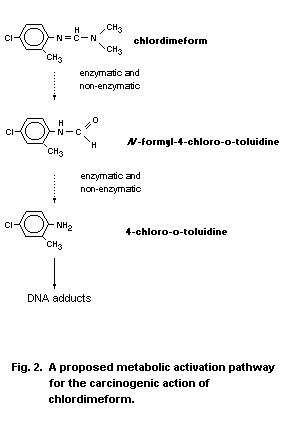     8.  EFFECTS ON HUMANS    8.1  General population exposure    8.1.1  Acute poisoning incidents         The most comprehensive data on acute poisoning cases associated    with exposure to chlordimeform has come from China. Details of these    published poisoning cases are shown in Table 16. While many were due    to intentional ingestion, there were also cases of unintentional    poisoning as a result of consumption of contaminated food, as well as    occupational exposure to the spray. In a brief report prepared by Deng    et al. (1984) of a 1983 symposium in Hu-bei Province on chlordimeform    poisoning, which featured some 29 papers and 859 case studies, it was    stressed that the main cause of death was suppression of cardiac    contracture and dilation of blood vessels resulting in circulatory    failure.         Arima et al. (1976) described an unsuccessful suicide attempt    involving a 76-year-old male who ingested 100 g chlordimeform. He    vomited several times before arriving at hospital 50 min after    ingestion. He was lethargic with a weak pulse and cyanosis associated    with his lips, nails and skin. Methaemoglobin levels represented 17%    of total haemoglobin at 5 h but returned to normal levels by 2 days.    He regained consciousness by 50 h, although complained of headache and    blurred vision. The only treatment received was gastric lavage, which    was performed shortly after his arrival at the hospital.    8.2  Occupational exposure    8.2.1  Acute poisoning incidents         Currie (1933) reported nine cases of haematuria in workers    exposed to 4-chloro- o-toluidine (erroneously called 5-chloro- o-    toluidine) by inhalation or possibly by absorption through the skin.    All patients had difficulty urinating and had suprapubic pain. Most of    the workers were exposed to the material for only 1-2 days. Despite    efforts to control exposure to the chemical in the factory, further    cases of poisoning occurred, and manufacture was ceased. In a    follow-up study of three of the nine cases after 3 years, one patient    had no bladder trouble, one had a slight cystitis and urethritis, and    one had carcinoma of the bladder.         Jurincic et al. (1991) reported cases of acute haemorrhagic    cystitis in two men (aged 19 and 50) following involvement in cleaning    of a water-tank that had likely been used to transport chlordimeform.    Both developed abdominal pain, dysuria and haematuria in the evening    following exposure. Cystoscopy revealed haemorrhagic cystitis,    which was confirmed by bladder mucosa biopsy. Serum levels of    4-chloro- o-toluidine (referred to as 4-chloro-2-methylaniline) were    >1 mg/litre in both patients and urine levels were 16 mg/litre in the        Table 16.  Case studies of acute chlordimeform poisoning in China    Study     Number of patients  Route of exposure        Number      Clinical features                                    Reference    number    (sex and/or age)                             of deaths    1         71                  4 dermal absorption      5           ECG: 26 tachycardia; 6 bradycardia; 11 ectopic       Wang & Tong (1992)              (28 male,           67 ingestion                         rhythm; 6 premature beat; 2 atrial fibrillation;              43 female)                                               ventricular fibrillation; 1"Torsade de Pointes";                                                                       2 high pike P, 6 A-V block, 17 S-T depression,                                                                       3 inverse T, 1 S-T elevation ,7 Q-T elongation.                                                                       In 33 severe cases, 28 has ECG abnormalities;                                                                       38 moderate cases, 14 had abnormal ECG. Changes                                                                       in heart were found in 32 cases. Deaths were from                                                                       respiratory failure (3); ventricular fibrillation                                                                       (1) and supraventicular tachycardia (1).    2         4                   ingestion(?)             0           Mild cyanosis, cystitis (2 cases occupational,       Nui et al. (1990)                                                                       2 cases non-occupational; OPs also in formulation.    3         1 female            ingestion                0           Jaundice on 3rd day which progressively deepened.    Liu et al. (1990)              (30 years old)      (150 ml)                             Hb 40 g/litre (70 g/litre on admission); complete                                                                       recovery, discharged on day 20.                      4         52                  ingestion                0           Loss of appetite (86.5%), urgency in urination       He (1989)              (19 male,           (20-350 ml)                          (84.6%), cyanosis (81.1%), coma (67.3%), miosis              33 female)                                               (34.6%), mydriasis (15.4%),hypotension (38.5%),                                                                       tachycardia (32.7%), bradycardia (3.8%).                                                                       Impairment of liver and renal functions. 15 ECGs:                                                                       7 tachycardia, 2 bradycardia, Q-T elongation,                                                                       8 T-wave changes. Treated with methylene blue,                                                                        vitamin C, fresh blood transfusion and sopolamine.    Table 16.  (con't)    Study     Number of patients  Route of exposure        Number      Clinical features                                    Reference    number    (sex and/or age)                             of deaths    5         35                  ingestion(?)             0           18 severe cases. Suggested use of 5-36 mg            He et al. (1987)                                                                       atropine for chlordimeform poisoning and                                                                       50-128 mg for mixed pesticide poisoning.    6         1 female            ingestion                0           Cyanosis, pin-point myosis. Given atropine           Zhou (1987)              (30 years old)      (80 ml 25%                           (15 mg/min) after lavage until total of 530 mg.                                  chlordimeform)                       Symptoms indicated overdose of atropine. Methylene                                                                       blue given, recovery and discharge at day 7.    7         23                  4 contaminated food;     3           Mild case: nausea, vomiting, light cyanosis,              (6 male,            19 ingestion                         no somnolence. Moderate case: somnolence and         Xu (1987)              17 female)          (10-350 ml)                          light consciousness. Severe case: Marked                                                                       cyanosis, coma, shock. 5 ECG examined:                                                                       2 bradycardia, 1 tachycardia, A-V block,                                                                       S-T change. Mild impairment of liver renal                                                                       functions. Treated with methylene blue,                                                                       19 recovered.    8         1 female            ingestion                0           Lavage and treatment led to recovery from danger.    Liu & Li (1987)              (52 years old)      (30 ml conc.                         Black stool, tachycardia occurred on 3rd day.                                  formulation)                         Complete recovery.    9         187                 27 occupational spray;   13          Cyanosis (63.6%), nausea (49.2%), vomiting           Ding & Huang (1987)              (66 male,           16 ingestion (20-250 ml              (44.9%), mydriasis (32.1%), somnolence (33.7%),              121 female)         25% chlordimeform                    coma (32.1%), irritation in urination (30.5%),                                  formulation)                         hypotension. 27 ECGs: 4 tachycardia, 6 bradycardia,                                                                       4 S-T & T wave change, 2 pre-mature beat, 2                                                                       conductive blockage. 158 cases received methylene                                                                       blue and 174 recovered within 1-5 days.    Table 16.  (con't)    Study     Number of patients  Route of exposure        Number      Clinical features                                    Reference    number    (sex and/or age)                             of deaths    10        1 male              occupational spray       0           Sprayed incorrect dilution spray. Complained of      Gu et al. (1987)              (28 years old)                                           fatigue, somnolence, loss of appetite, nausea,                                                                       vomiting, but no cyanosis, or signs of cystitis,                                                                       pulse 68, BP 128/94 (normally 120/80), MAO 25.12 U                                                                       (normally 38.87 U). Total chlordimeform in urine                                                                       on admission, 6.4 mg/ml. Recovered quickly.    11        6                   (?)                      ?           Main clinical features: drowsy, cyanosis,            Chan (1985)                                                                       loss of consciousness, mydriasis, cystitis,                                                                       hypotension, bradycardia, myocarditis, shock,                                                                       methaemaglobinaemia.    12        47                  ingestion                4           Symptoms: drowsy, cyanosis, cystitis,                Ke (1985)              (11 male,           20-1900 ml                           2 hypotension (severe case), 8 hypertension,              36 female)                                               10 ECG: 1 tachycardia and T-wave change.    13        25                  ingestion(?)             1           Cyanosis, cystitis, hypotension, arrhythmia,         Wang & Dong (1985)                                                                       S-T and T changes, Q-T elongation. Treatment                                                                       with gastric lavage, methylene blue, vitamin C    14        682                 340 occupational spray;  25          279 cyanosis, 147 cystitis, 197 somnolence,          Liu & Zhang (1985)              (331 male,          342 ingestion                        211 coma, 81 shock, 109 tachycardia,              351 female)                                              64 bradycardia, 54 hypertension, 22 hypotension.                                                                       59 ECG: 8 premature beat, 4 Q-T elongation,                                                                       16 S-T and T changes.    15        358                 283 ingestion            37          Somnolence, cyanosis, loss of appetite,              Ding & Ru (1985)                                                                       haemorrhagic cystitis, often myocardium damage,                                                                       A-V block, cardiac failure.    Table 16.  (con't)    Study     Number of patients  Route of exposure        Number      Clinical features                                    Reference    number    (sex and/or age)                             of deaths    16        49                  3 occupational           4           13 cases were severe. Clinical features: cyanosis    Liu & Ke (1985)                                  46 non-occupational                  and cystitis with haematuria in all cases, most                                                                       with severe somnolence and a few with coma. Two                                                                       severe cases had hypothermia. Hypertension was more                                                                       common than hypotension. 10 ECGs: only one case of                                                                       T-wave change and tachycardia. Treatment with                                                                       methylene blue and lavage.    17        1                   ingestion (300 ml 25%    0           Coma and cyanosis. Sudden cardiac arrest during      Yang (1984)              (female,            form.)                               lavage, rescued with mechanical respiration.              25 years old)                                            Recovered after 14 days.    18        24                  ingestion (15-150 ml     2           16 cyanosis, 14 drowsiness, 8 haematuria,            Wu et al. (1983)              (11 male,           25% form.)                           6 methaemoglobin, 1 cardiac arrest, which              13 female)                                               recovered after resuscitation.    19        101                 35 occupational spray,   2           89 chlordimeform alone cases: 66% cyanosis,          Xie (1983)              (49 male,           66 ingestion;                        32 comas, 14 cystitis, 14 hypotension, 3 cardiac              52 female)          chlordimeform +Ops)                  failure. 8 ECGs: 6 myocardium damage (changes in                                                                       Q-T, S-T, and T waves). Treatment with methylene                                                                       blue, vitamin. C. All recovered.                                                                       12 cases with mixed pesticides (OPs and Ocs).    20        1                   ingestion                1           Loss of consciousness, cyanosis, mydriasis,          Wu (1982)              (female, 85 years)  (30 ml)                              arrhythmia. ECG: bradycardia, T-wave changes.                                                                       Died on day 6.    Table 16.  (con't)    Study     Number of patients  Route of exposure        Number      Clinical features                                    Reference    number    (sex and/or age)                             of deaths    21        20                  occupational spray       0           Farmers applied wrong dilution chlordimeform to      Li et al. (1982)              (18 male, 2 female)                                      cotton for one day. 7 drowsy, 10 loss of appetite,                                                                       4 cystitis. Symptomatic treatment. All recovered                                                                       in 2-4 days.    22        2 male              ingestion (100 & 200ml)  0           Cyanosis, coma, respiratory-circulation failure,     Zhang et al. (1976)                                                                       cystitis during 2nd day. Treatment with                                                                       methylene blue and atropine.    23        1 male              100 ml                   0           Deep cyanosis, pulse 166.                            Xia & Gao (1977)    24        6 male              occupational spray       0           Contamination of body surface and clothing.          Su (1977)                                                                       Symptoms from day 1-4: cyanosis, haemorrhagic                                                                       cystitis, fatigue. Recovery after 18 days.    25        2 male              occupational spray       0           Clothing contaminated. Haemorrhagic cystitis,        Anonymous (1977)                                                                       no cyanosis, ECG normal. Symptomatically treated.    26        4 male              occupational spray       0           Clothing contaminated. Haemorrhagic cystitis,        Ming (1977)                                                                       cyanosis, somnolence, loss of appetite, haematuria,                                                                       RBC in urine for 20 days. Treatment: vitamin C,                                                                       antibiotics, coagulators.        51-year-old patient. Case studies of chlordimeform poisoning in China    due to occupational exposure are given in Table 17, together with a    brief account of the clinical features observed.        Table 17.  Levels of urinary chlordimeform and its metabolites in hospitalized               workers (3 days following exposure) (Folland et al., 1978)    Worker    Total aminesa     Chlordimeform     4-Chloro-o-toluidine    Conjugate                (mg/litre)        (mg/litre)          (mg/litre)          (mg/litre)    1            11.0              1.10                 3.75                6.25    2            15.2              2.16                 4.16                8.67    3             2.6              0.04                 1.25                1.17    a  Measured following hydrolysis with 10N NaOH and 2 h at 80°C.         A brief account of the signs and symptoms of chlordimeform    poisoning and suggested interventions has been provided by Xue &    Loosli (1994).    8.2.2  Effects of long-term exposure         A report of an outbreak of haematuria in employees of a chemical    packaging plant in the USA over a 4-day period in 1975 was first    reported by Armstrong et al. (1975). Further details were described by    Folland et al. (1978). Nine of 22 workers who packaged chlordimeform    became severely ill with abdominal pain, dysuria, urgency to void, or    haematuria. In the previous year, four workers who had packaged the    chemical had similar symptoms. While six workers recovered within 7 to    18 days, three were hospitalized with symptoms which lasted from one    to two months. In these three workers, abnormalities noted were    microscopic haematuria and pyuria, proteinuria, low creatinine    clearance, elevated SGOT, prolonged BSP retention, elevated serum    amylase level, small bladder capacity, ureteral reflux and an intense    inflammatory reaction in three bladder biopsy specimens. The highest    concentrations of total amines were found in the urine of workers who    had become ill and were hospitalized. Low but measurable levels were    also found in workers who had not become ill. The major part of the     urinary amines was present as 4-chloro- o-toluidine or as conjugates.    Urinary total amines (following hydrolysis with 10 N sodium hydroxide    and 2 h at 80°C), as well as chlordimeform and 4-chloro- o-toluidine,    were measured in the hospitalized cases and are shown in Table 17.         The results of a monitoring programme on packaging workers in a    chlordimeform plant in the USA during 1976 have been described    (personal communication by J.W. Barnett, Ciba-Geigy Agricultural    Division, Greenborough, North Carolina, USA, to the California    Department of Food and Agricultural). The programme involved more than    100 workers and over 800 urine samples, monitoring for the presence of    red blood cells, for residues of chlordimeform metabolites, and for    clinical signs of toxicity in workers. Residues in urine samples were    reported to range from <0.05 to 50 mg/litre. There was no evidence of    microscopic haematuria found in the samples analysed nor of any    clinical signs of toxicity.         Four separate incidents resulting in 7 cases of frank haematuria    following industrial exposure were reported in the USA during the    period 1980-1984 (personal communication by J.W. Barnett, Ciba-Geigy    Agricultural Division, Greenborough, North Carolina, USA, to    Ciba-Geigy Ltd., Switzerland). Chemical cystitis, confirmed by    cystoscopy and biopsy, was diagnosed in one case while non-specific    bladder mucosal lesions were found in another. Six cases required    hospitalization, but all resolved after cessation of exposure.         In a study by Maddy et al. (1986), the results of a programme of    monitoring (1982-1985) the urine of more than 200 workers, who had    received training in the use of chlordimeform on cotton in California,    were described. Although urinalysis was unremarkable and no    significant cytological changes were found, a single case of bladder    cancer was detected in a pilot who had seven seasons of exposure to    chlordimeform.         By contrast, in the same period (1980-1984), no cases of    chlordimeform-induced haematuria occurred at manufacturing plants in    Switzerland and West Germany or formulation plants in Australia,    Columbia, Central America, Mexico and the USA. No cases of haematuria    reportedly resulted from application or use of chlordimeform in the    field (Anon., 1985b; personal communications by F.E. Pfister and P.    Duback  (Ciba-Geigy Ltd., Agricultural  Division, Switzerland) and by    N. Reckefus and K. Kossmann (Schering Aktiengesellschaft Agrochemical    Division, Berlin, Germany), 1985).         In a study by Lu et al. (1981), data on the effects of    chlordimeform exposure of factory workers in China was examined. In    this study, conducted in 1974, the air concentrations in the factory    were generally below 0.036 mg/m3, with shorter periods at higher    levels (0.108-0.33 mg/m3), during specific tasks. Skin contamination    on hands and forearms was 9.1 mg/h for chemical operators    and 964.2 mg/h for packers. The urinary excretion levels of    chlordimeform and 4-chloro- o-toluidine in controls were 0.015 and    0.042 mg/litre, respectively; in chemical operators they were    0.065 and 0.108 mg/litre, respectively; and in packers were 0.263 and    0.398 mg/litre, respectively. The health of the workers was examined    during the following 3 years (1974-1976). In 44-56 workers (equal    number of each sex) at an average age of 32 years and working period    of 2 years, the main finding were neurosis, sore throat and disorders    of the nervous system. There were no treatment-related effects on ECG,    liver function, clinical chemistry or urinalysis parameters.         In the same report (Lu et al., 1981), the effect of chlordimeform    exposure on rice field workers during 1974 was also examined. The    air concentration in the breathing space in all cases was below    0.02 mg/m3. Skin contamination was examined at the front of the    thorax, on the right forearm and on the right thigh. The applicators    applied chlordimeform for 4-5 h per day for 1-3 consecutive days,    wearing shirts and shorts with no other protection. Skin contamination    was from splash or from spray. The levels found from splash on thorax,    forearm and thigh were 0.0436, 0.0303 and 0.131 mg/100 cm2 per h,    respectively. The levels found from spray on thorax, forearm and thigh    were 0.235, 0.299 and 0.804 mg/100 cm2 per h, respectively. Medical    examination during 1974/1975 revealed complaints of light-headedness,    headache, fatigue, nausea, abdominal pain, skin itching and burning    sensation, and hypotension. There were no changes in ECG or blood    chemistry, and no reported cases of acute intoxication.         In a study by Li et al. (1985b), the health of 24 packers    (9 male, 15 female) in a chlordimeform manufacturing plant in Jiang-su    Province of China, was examined. The chlordimeform division of the    factory started manufacturing in 1975 and continued to do so at the    time of the study. The employees were working in the factory for    between 3 months and 4 years (average 1.5 years). Another 24 employees    from the kitchen and kindergarten served as controls. The air    concentration of chlordimeform (9 samples over 3 consecutive days) was    0.066 mg/m3 (range 0.017-0.121 mg/m3). Skin contamination of the    hands and forearms was 110 µg/100cm2 (S.D. 39 µg/100 cm2). Urinary    chlordimeform levels were 0.20 ± 0.13 mg/litre, and urinary    4-chloro-o-toluidine levels were 0.48 ± 0.29 mg/litre. Medical    examination revealed no difference between packers and controls with    regard to symptoms, laboratory examinations including liver enzymes    and urinalysis parameters, chest X-rays, ECG, or other parameters of    cardiac function. The only symptom associated with exposure was skin    rashes and itching in 21% of exposed individuals. There was no    difference in the micronucleus counting in cultured peripheral    lymphocytes between exposed and control groups, nor were there any    positive mutagenicity results from urine samples with or without    glucuronidase or sulfatase in the medium.         In a further study in a Chinese chlordimeform manufacturing    factory, the health of employees involved in chlordimeform production    was studied for the 5-year period, 1977 to 1981 (Anon., 1985a). The    urinary chlordimeform plus 4-chloro- o-toluidine levels of packers    was the highest at 0.39 mg/litre, which significantly correlated with    skin contamination but not with air concentration. The major medical    findings were complaints of lightheadedness, disorders in sleep,    memory impairment, fatigue, loss of appetite, skin rashes and itching,    and skin spot pigmentation. There were no features of cystitis. ECG    findings in 36 employees indicated premature beats, partial A-V block,    tachycardia and bradycardia. There was no evidence of chromosome    aberrations in metaphase chromosomes of cultured peripheral    lymphocytes.         In a study by Tao et al. (1985), the health of 61 employees    (25 chemical operators, 36 packers) of a pesticide factory in China    was examined. Chlordimeform was produced in the factory for 5 months    per year. Air levels ranged from 0.074 to 0.160 mg/m3. Skin    contamination of packers (2.99 mg/day) was higher than for     hemical operators (0.784 mg/day). The urinary excretion rate of    chlordimeform plus 4-chloro- o-toluidine in packers was also higher    (0.513 mg/litre) than for chemical operators (0.206 mg/litre) or    controls (0.055 mg/litre). Symptoms of exposure noted in packers    included loss of appetite, fatigue, somnolence and skin rashes.    Hepatomegaly was observed. There was no difference in blood pressure    or heart rate. Abnormalities in ECG were noted in 10/61 exposed    employees compared to 6/76 controls.         In a study by Wang et al. (1987), the health of 16 applicators    (8 males, 8 females) spraying chlordimeform in cotton fields in    Xin-yang Farm in the Jiang-su Province of China over a 3-day period    (July 1986) was examined. Air levels in the breathing zone were    0.031 mg/m3 and the skin contamination was 4.17 mg per shift. Urinary    levels of chlordimeform plus 4-chloro- o-toluidine ranged between 1    and 3 mg/litre over the exposure period. A close correlation was noted    between the level of chlordimeform on the skin and the levels of    chlordimeform plus 4-chloro- o-toluidine in the urine. Rapid    excretion of chlordimeform plus 4-chloro- o-toluidine was noted    following exposure. There was no change noted in heart rate, blood    pressure, monoamine oxidase activity or urinalysis between exposed    individuals and controls. Mild chlordimeform exposure, however,    appeared to be related to loss of appetite and drowsiness.         In a study by Zhang et al. (1986a), conducted at the same farm    over the same period, 13 applicators (7 male, 6 female, 20-41 years of    age) were examined during spraying chlordimeform on cotton over three    consecutive days. Protective measures included gauze mask, plastic    gloves and plastic apron, although it was noted that extensive    contamination occurred. Air levels in the breath zone on each of the    three days were 0.011, 0.014 and 0.011 mg/m3, respectively. Skin    contamination on each of the three days was estimated by the method of    Zhang et al. (1986b) to be 10.99, 4.32 and 4.45 mg/person per day,    respectively. Urinary chlordimeform plus 4-chloro- o-toluidine    levels were measured over the 3 days of exposure and for 7 days    after cessation of exposure. Urinary levels ranged from a peak of    2.408 mg/litre during exposure to 0.036 mg/litre after 7 days.    Excretion of chlordimeform occurred very rapidly with the highest    level being detected in the sample collected at the end of each shift.    There was a close correlation between skin contamination and urinary    excretion. Metabolism occurred very rapidly since 4-chloro- o-    toluidine usually accounted for 70-93 % of the total amount in the    urine. Serum monoamine oxidase activity varied from 26.18 U to    19.26 U. Clinical symptoms were somnolence, headache, dizziness and    fatigue. Heart rate and blood pressure dropped on the 2nd and 3rd    days. Analysis of ECG indicated elongation of P-R, Q-T intervals. One    person complained of urgency and pain in urination, gross haematuria,    and the urinary chlordimeform plus 4-chloro- o-toluidine level was    more than 6 mg/litre. Another four subjects were found to have    microscopic haematuria. Liver function tests were normal.         In a study by Xue et al. (personal communication by S.-Z. Xue,    M. Wang, C.-M. Chu and X.-W. Zhou entitled "Effects of chlordimeform    on cardiovascular function in humans with occupational exposure",    1993), the effect of chlordimeform on cardiovascular function was    studied in exposed farm workers and in manufacturing workers in China.    Four separate exposure groups were studied. The first (short-term)    exposure group consisted of 16 farmers engaged in spraying    chlordimeform (0.125% solution) in a cotton field. Exposure was for a    3- to 4-h period for 3 consecutive days. The second (long-term)    exposure group consisted of 21 chlordimeform packers in a factory who    had worked for 6 months on this task. The third exposure group    consisted of 19 factory plant operators who had minimal exposure to    chlordimeform. The fourth group consisted of 9 control (non-exposed)    factory workers. Exposure was measured in the breathing zone air    (personal sampler for the working shift, usually 6 h), by dermal    contact (pooled aliquot of 10 swabs from various body sites), and by    urine measurements. In each case, chlordimeform and its major    metabolite, 4-chloro- o-toluidine, were measured. The cardiovascular    system function was determined by measurement of blood pressure, heart    rate and electrocardiography (ECG). Exposure data indicated the packer    group had a higher inhalation exposure (0.107 mg/m3) than the    sprayers (0.031 mg/m3). Dermal exposure, on the other hand, was    higher in the sprayers group (4.251 mg/m2) than in the packers group    (2.713 mg/m2). Urinary levels collected at the end of the working    shift indicated the highest level in sprayers (1.950 mg/litre)    compared to packers (1.267 mg/litre) and operators (0.097 mg/litre).    In the farmer group, analysis of cardiovascular activity indicated a    significant decrease in heart rate, and an increase in P-wave    duration, Q-T interval and amplitude of T-wave compared to the control    group. In the factory workers, the packers had significantly lower    diastolic and systolic blood pressure, and an increase in T-wave    amplitude compared to the plant operators. The heart beat of packers    was also higher than controls, but not significantly. The    cardiovascular function parameters of the plant operators were    slightly but not significantly different to those of controls.         Examination of the cardiovascular function parameters of the    packers during a month of continuous exposure indicated a relationship    between length of exposure, total urinary chlordimeform, and cardiac    function parameters (see Table 18). Analysis of the exposure-effect    correlation indicated the drop in blood pressure was the most    sensitive parameter, with the change in amplitude of the T-wave the    next most sensitive parameter. The changes of P-R interval were the    least sensitive.        Table 18:  Cardiovascular function and urinary chlordimeform in factory workers               (personal communication by S.-Z. Xue, M. Wang, C.-M. Chu and X.-W.               Zhou entitled "Effects of chlordimeform on cardiovascular function               in humans with occupational exposure", 1993)    Parameter measured                   Duration of continuous exposure (days)                                  0           1           7           15          30    Total urinary                 0.000       0.311       0.627       0.642       0.773    chlordimeform (mg/litre)    Systolic BP (mmHg)            111/8.6a    105/7.7b    105/12c     102/10d     102/9.6c    Diastolic BP (mmHg)           71/7.1      69/9.3      63/10c      65/8.2d     64/9.8d    Heart rate (beat/min)         64.3/9.9    69.6/8.6d   67.2/6.5    70.0/9.4    71.4/12d    Q-T interval (msec)           398/18.2    404/23.1    412/16.7d   418/22.3d   412/23.6d    P-R interval (msec)           131/215     140/178d    140/212d    141/200a    143/317d    a  Figures are mean/standard deviation    b  P < 0.001    c  P < 0.01    d  P < 0.05    The authors attributed major importance to the alteration in    cardiovascular function in relation to chlordimeform intoxication, and    in most cases considered cardiac failure to be the cause of death.    Recognition of the effects on cardiac function may have been    overlooked previously, firstly, because of the diversity of mild    changes induced by chlordimeform and, secondly, because of the    tendency to concentrate on the effects of the aniline-containing    metabolites, such as methaema-globinaemia, haematuria, and    haemorrhagic cystitis. A no-observed-effect-level (NOEL) of    0.1 mg/litre of urinary chlordimeform plus 4-chloro- o-toluidine    excretion is proposed as the threshold for effects on cardiovascular    function following long-term, exposure while 0.3 mg/litre is proposed    as the threshold for effects on cardiovascular function following    short term exposure, even as short as one day. While the    cardiovascular function parameters are unlikely to be useful as    indicators of exposure, an understanding of the mechanism of action    should assist in designing appropriate treatment.         In a post-exposure surveillance programme, the chlordimeform-    exposed group showed an increased prevalence of malignancy-associated    surface markers on exfoliated urine cells, compared to geographical    controls, but no tumours were found (Kenyon et al., 1993).    8.2.3  Epidemiological studies    8.2.3.1  4-Chloro- o-toluidine         In a retrospective epidemiological study by Ott & Langner (1983)    the mortality experience of 342 employees assigned to three aromatic    amine-based dye production areas between 1914 and 1958 was examined in    relation to duration of employment (<1 to 5 years) and interval since    entry into these areas. 4-Chloro- o-toluidine represented one of a    number of chemicals to which the workers were potentially exposed.    4-Chloro- o-toluidine and two other aromatic amines ( o-toluidine    and 4-chloro-acetyl- o-toluidine) to which the workers were exposed    have been shown to be carcinogenic in animal studies. No deaths due to    bladder cancer were observed, and no statistically significant    increases in mortality by work area or duration of exposure within    work area were found.         In a retrospective study by Stasik (1988; 1991) of 116 workers    occupationally exposed in Germany to 4-chloro- o-toluidine during    manufacture prior to 1970, eight cases of bladder cancer, diagnosed    between 1967 and 1985, were identified. This represents an incidence    more than 70-fold higher than expected. Although occupational exposure    to two other aromatic amines,  o-toluidine and 6-chloro- o-    toluidine, may have occurred, analysis of the production process    indicated that exposure to 4-chloro- o-toluidine in the plant was    considerably higher than exposure to these other two chemicals. The    workers were exposed to relatively high levels (before 1970) for a    median of 14 years. In two cases, however, the exposure period was    only 1.5 and 4.0 years. No quantitative measurements of exposure were    available. Two of the patients had suffered from haemorrhagic cystitis    as a consequence of massive acute exposure to 4-chloro -o-toluidine    at 4 and 14 years, respectively, before the tumour was diagnosed. The    latency periods for these eight cases ranged from 17 to 38 years. The    significantly increased incidence of bladder cancer in this study is    remarkable.    8.2.3.2  Chlordimeform         An epidemiological study has been conducted on the incidence of    cancer deaths of employees and their relatives on Xin-Yang Farm in    Jiang-su Province of China (Gu et al., 1991). In this area,    chlordimeform has been applied aerially in large amounts since 1974,    in a relatively indiscriminate manner, with contamination of land,    ponds, creeks, and gardens of adjacent houses. The study involved 7321    people (3911 male, 3410 female and 1265 retired agricultural workers)    over the period 1 January 1971 to 30 June 1987. During this period,    there were 706 registered deaths (510 males, 196 females), of which    198 were cancer deaths (160 males, 38 females). The standardized    mortality ratio (SMR) was calculated on the basis of the specific    mortality due to cancer in the adjacent Hai-men County. Many of the    SMRs were significantly exceeded on the Xin-Yang Farm, as shown in    Table 19. The incidences of bladder cancer adjusted to the national    level were 2.65 (males) and 1.47 (females) per 100 000. The SMRs were    260 (males) and 420 (females). During the period 1 July 1987 to    30 June 1990, there were three more cases of bladder cancer (with one    death) among the cohort members. The authors concluded there is    evidence for an association between bladder cancer and exposure to    chlordimeform, but that further data is needed to strengthen this    association. It is noted that there was a high incidence of other    tumour types in this study which makes the association between bladder    cancer and exposure to chlordimeform more difficult to establish.    Table 19.  Standardized mortality ratio (SMR) for workers on the               Xin-Yang farm (Gu et al., 1991)    Cause of death      Adjusted mortality  Standardized mortality ratio                          (per 100 000)             (95% C.I.)                        Male      Female        Male           Female    All deaths          785.1     610.0     134 (124-145)  139 (128-151)    All cancers         214.0     130       113 (107-120)  128 (117-139)    Oesophageal cancer  35.6      32.5      228 (208-249)  388 (352-428)    Stomach cancer      61.4      24.5      175 (161-190)  120 (110-130)    Liver cancer        31.6      6.9       40 (37-44)     27 (24-29)    Colon cancer        8.8       6.5       133 (123-145)  79 (72-86)    Lung cancer         34.2      16.9      135 (124-146)  147 (135-169)    Leukemia            3.9       5.6       144 (133-157)  260 (235-285)    Bladder cancer      4.1       3.0       197 (180-214)  750 (671-839)    Breast cancer       -         16.0      -              380 (345-419)    Cervical cancer     -         30.7      -              216 (198-234)         Further epidemiological data on the association between cancer    incidence and exposure to chlordimeform has been provided in papers by    Xue et al. (1990; 1991). A summary of the findings of epidemio-logical    studies between 1984 and 1988 is given in Table 20. Data from three    counties and one farm are shown. The counties are located close to one    another, with comparable environmental and socio-economic situations.    The agricultural products are mainly rice and cotton. County A acted    as a control, with little or no use of chlordimeform; County B was    the largest user of chlordimeform; and County C started using    chlordimeform at the earliest time. The results from the Xin-Yang farm    are included for comparison. A comparison between the mortality rate    in recent years (1984-1988) and the mortality rate in the years prior    to the use of chlordimeform in these counties and Xin-Yang farm is    shown in Table 21. There were excesses in the incidence of all deaths,    deaths from cancer, and urinary bladder cancer for both sexes,    although the data may not yet have reached the level of statistical    significance.    Table 21.  Comparison of adjusted mortalities of urinary bladder               cancer between 1984-1988 (county) and 1973-1975               (prefecture) (Xue et al., 1990, 1991)    Item      County A       County B       County C   Xin-Yang Farm /              / Prefecture   / Prefecture              Prefecturea    Male      1.52 / 1.10    0.77 / 0.77    1.12       2.65 / 1.02    SRR       1.38           1.04           1.10       2.65b    Female    0.41 / 0.35    0.46 / 0.17    0.55       1.47 / 0.35    SRR       1.17           2.71b          1.57b      4.20b    a  The duration of observation was 1971-1987 (June 30)    b  p < 0.05         In a retrospective study by Popp & Norpoth (1991) and Popp et al.    (1992), the exposure and incidence of bladder cancer in a German    chemical plant was examined. Chlordimeform was manufactured from    4-chloro- o-toluidine and production commenced in December 1965.    Production was not continuous, but rather was in response to orders,    so workers were subject to different periods of exposure (generally    8-12 weeks per year). Between 1965 and 1976, the exact levels of    exposure were not available because measurement of the concentration    in the air or monitoring of urine excretion was not carried out at    that time. In 1976, production was ceased in order to improve working    conditions and minimize human exposure. Production recommenced in 1980    with improved containment and monitoring of urinary excretion of        Table 20.  Data on Epidemiological Studies with Chlordimeform during 1984-1988 (Xue et al., 1990, 1991)    Items                                             County A       County B            County C                 Xin-Yang Farm                                                      (control)      (largest amount)    (earliest in using)    Year started using chlordimeform                  1979           1977                1973                     1973    Population (annual average)                       993 549        1 076 456           736 037                  8732    Average amount of chlordimeform                   1.1            65.0b               29.8                     89.2    used (g/Mu/year)a    All causes of mortality                                       Male           584.5          675.7               761.0                    785.1                                       RR                            1.2 (1.1-1.3)       1.3 (1.2-1.4)            1.3 (1.2-1.5)                                       Female         438.1          891.7               668.5                    625.9                                       RR                            2.0 (1.4-2.3)       1.5 (1.1-1.7)            1.4 (1.3-1.5)    Cardiovascular mortalityc                                       Male           143.2          167.7               221.6                    -                                       RR                            1.2 (1.1-1.3)       1.6 (1.4-1.7)                                       Female         138.2          280.2               234.8                    -                                       RR                            2.0 (1.9-2.2)       1.7 (1.6-1.8)    Respiratory mortalityc                                       Male           99.6           100.4               127.2                                       RR                            1.0 (0.9-1.1)       1.3 (1.2-1.4)                                       Female         82.1           145.1               124.0                                       RR                            1.8 (1.7-1.9)       1.5 (1.4-1.6)    Table 20.  (con't)    Items                                             County A       County B            County C                 Xin-Yang Farm                                                      (control)      (largest amount)    (earliest in using)    All cancer mortalityc                                       Male           188.5          246.6               232.2                    214.9                                       RR                            1.3 (1.2-1.4)       1.2 (1.1-1.3)            1.1 (1.1-1.2)                                       Female         101.7          227.1               145.5                    130.0                                       RR                            2.3 (2.0-2.5)       1.4 (1.3-1.6)            1.3 (1.2-1.4)    Bladder cancer mortalityc                                       Male           2.08 (95)d     0.90 (26)           2.10 (32)                4.10 (4)                                       RR                            0.4 (0.39-0.47)     1.0 (0.9-1.2)            2.0 (1.8-2.2)                                       Female         0.40 (15)      0.20 (9)            0.90 (14)                3.00 (2)                                       RR                            0.5 (0.46-0.55)     2.3 (2.1-2.5)            7.5 (6.7-8.4)    a  The Mu is a measure of area equivalent to 1/15th acre    b  Considered over the last 5 years    c  All mortality figures were age-adjusted    d  Figure in parentheses is the actual number of cases of bladder cancer        workers. Production finally ceased in 1986. The company identified 170    individuals who had come into contact with chlordimeform but many had    minimal exposure. The number of workers involved in the production of    chlordimeform was 49, and these comprised the study group. The period    under investigation was from the year of employment to the end of    1990. The expected incidence of bladder cancer (age- and sex-specific)    was extracted from the cancer registers of Saarland (1988), the former    German Democratic Republic (GDR) (1978-1982) and Denmark (1978-1982).    The standard incidence rate (SIR) was the ratio of the number of cases    observed to the expected number (see Table 22).    Table 22.  Standard incidence rates (SIRs) of bladder carcinoma in a               group of 49 workers engaged in chlordimeform synthesis               (Popp et al., 1992)    Observed cases   Expected number    SIR     95% CI         p value         7           0.078 (GDR)        89.7    35.6 - 168.6   0.000002         7           0.200 (Denmark)    35.0    13.9 - 65.7    0.00001         7           0.130 (Saarland)   53.8    21.3 - 101.1   0.000005    The average age for workers starting work was 30 (range 18-51), and    the exposure ranged from 3 to 956 days. By the end of 1990, an average    of 18 (10-25) years had passed since the start of exposure. Bladder    cancer was detected in 7 of the 49 subjects by the end of 1990. Of the    seven cases, six were diagnosed as transitional cell carcinoma and one    as papillary carcinoma. In five cases, the exposure period could be    determined, with an average of 575 days (range 291-766). The latency    period was an average of 19 years (range 15-23), with an average age    at diagnosis of 54 years (range 42-62). This study provides strong    evidence of an association between exposure to 4-chloro- o-toluidine    and human bladder cancer. All of the cases involved workers who were    exposed to 4-chloro- o-toluidine while synthesizing chlordimeform    before 1976. None of those workers who were handling the final    product, chlordimeform, had developed bladder cancer by the end of    1990.         In a historical cohort study (personal communication by P. Boyle    & G.J. Macfarlane to the IPCS, 1997), the bladder cancer incidence of    847 men involved in the manufacture of chlordimeform in Australia,    Switzerland, the United Kingdom and the USA was compared with that    expected on the basis of population-based cancer registry rates.    Subjects eligible to be included in the cohort were those who had been    employed in the production or formulation of chlordimeform or who had    otherwise been an integral part of a chlordimeform unit in a plant    where it had been produced or formulated for at least 6 months. The    results presented in Table 23 show an incidence rate of bladder cancer    which was significantly higher than expected. Overall, ten cases were    observed while 2.6 were expected. When the cohort was divided    according to whether members had been exposed to chlordimeform and    4-chloro- o-toluidine, or to chlordimeform alone, it was found that a    significant excess of risk of bladder cancer also occurred in those    workers thought not to have been exposed to 4-chloro- o-toluidine. In    this group of 592 men, 5 cases of bladder cancer were observed, while    1.4 cases were expected (SIR = 3.5, 95% CI (1.1, 8.3)). The authors    concluded that despite the lack of information on potentially    confounding factors in this study, the data indicated an association    between excess risk of bladder cancer in this cohort and one or more    aspects of the manufacture of chlordimeform.    Table 23.  Bladder cancer risk in a cohort of men exposed to               chlordimeform (Boyle & Macfarlane, 1997)    Plant location      Cohort numbers     Bladder cancer cases                                         Observed  Expected  SIRa    Switzerland              273           4       0.72      5.6    USA (A)b                 182           1       0.32      3.1    United Kingdom           174           3       1.06      2.8    USA (B)b                 163           1       0.26      3.8    Australia                 55           1       0.27      3.7    All plants               847          10       2.63      3.8                                                             95% CIc                                                             (1.8, 7.1)    a  Standardized Incidence Ratio    b  Different production sites    c  Confidence Interval    9.  EFFECTS ON OTHER ORGANISMS IN THE LABORATORY AND FIELD    9.1  Laboratory experiments    9.1.1  Microorganisms         There are no data on the effects of chlordimeform on    microorganisms.    9.1.2  Aquatic organisms    9.1.2.1  Plants         There are no data on the effects of chlordimeform on aquatic    plants.    9.1.2.2  Invertebrates         There are no laboratory data on the effects of chlordimeform on    aquatic invertebrates.    9.1.2.3  Vertebrates         The toxicity of chlordimeform to some species of fish has been    determined (FAO/WHO, 1972; Mayer & Ellersieck, 1986), and is shown in    Table 24.    9.1.3  Terrestrial organisms    9.1.3.1  Plants         There are no data available for the effects of chlordimeform on    plants.    9.1.3.2  Invertebrates         Dittrich (1966, 1967) first reported studies on the efficacy of    chlordimeform as an acaricide with both ovicidal activity against    insect eggs and adulticidal activity. It killed adult spider mites    when applied as a vapour and as a spray, and penetrated plant tissues    where it was released in ovicidal quantities. Since then, its efficacy    as an insecticide has been studied in a wide range of species.    Chlordimeform not only has a direct lethal action, particularly    against eggs and early instar larvae of insects and acarines, but also    has important sublethal effects, including sterilization of eggs,    induction of hyperactivity, detachment of feeding ticks from hosts,    Table 24.  Toxicity of chlordimeform to fish    Species             Duration  LC50                Reference                        (h)       (mg/litre)    Bluegill sunfish    24        1.0                 FAO/WHO (1972)                        48        1.0                        96        1.0    Trout               24        11.7 (8.73-15.8)    FAO/WHO (1972)                        48        10.6 (7.80-14.50)                        96        7.14 (4.70-10.80)    Cat fish            24        11.9 (8.98-15.9)    FAO/WHO (1972)                        48        8.72 (6.26-21.1)                        96        4.54 (3.08-6.68)    Rainbow trout       24        29                  Mayer & Ellersiek                        96        13.2                (1986)    Channel catfish     24        20.7                Mayer & Ellersiek                        96        20.2                (1986)    Carp                24        65a                 FAO/WHO (1972)                        48        60a                        96        50a    a  Values are for TLm    colony dispersal behaviour in ticks and mites, anti-feeding effects    and disruption of mating and oviposition in Lepidoptera (Hollingworth,    1976).         Knowles & Shrivastava (1973) investigated its toxicity in house    flies. The LD50 was 25 µg/fly, a dose which was not at a practical    level for house-fly control, possibly due to the high rate of    metabolism in this species. Pimley (1986) investigated the toxicity of    chlordimeform to tsetse fly  (Glossina morsitans). The median lethal    dose was approximately 0.4 µg/fly for unfed tsetse, and 100% mortality    was achieved with 2 µg/fly. Sublethal doses also caused a significant    depression of feeding activity.         The specificity of chlordimeform with regard to both eggs and    larval stages was examined by Streibert & Dittrich (1977). Eggs of the    three noctuid cotton pest moths,  Heliothis armigera,  Heliothis      virescens, and  Spodoptera littoralis, when exposed to a saturated    atmosphere of 4 mg/m3, have very similar sensitivity to vaporized    chlordimeform.  Agrotis ipsilon, also a noctuid, on the other    hand, is definitely less sensitive, and the coccinillid  Epilachna      varivestis was the most tolerant. The larval stages of all of these    species were considerably less sensitive to chlordimeform vapour than    the egg stage, but chlordimeform does seem to cause a decrease in the    number of larvae in the field, possibly due to a repellent effect or a    behavioural change rather than a direct toxic effect. These results    with  Spodoptera littoralis on the relative sensitivity of eggs and    larvae were confirmed in the studies of Salvisberg et al. (1980).    Davenport & Wright (1985) have also demonstrated the differential    susceptibility of adult and larvae of the noctuid moths,  Spodoptera      littoralis and  Heliothis virescens, and also highlighted the    significantly higher toxicity of the hydrochloride salt, compared to    the base, to the adults of both species.         Sparks et al. (1993) studied the effects of several insecticides    on ovicidal activity and alteration of octopamine titres in eggs of    the tobacco budworm  (Heliothis virescens). Chlordimeform was highly    toxic to eggs of  H. virescens. The authors reported that the    alteration in the biogenic amine octopamine titres by chlordimeform    might lead to a disruption in the ability of larvae to hatch from the    egg.         Crecelius & Knowles (1976) studied the sensitivity of the larvae    of the cabbage looper,  Trichoplusia ni, to the toxic effects of    chlordimeform. Third instar larvae were more sensitive to the toxic    effects of chlordimeform than the fifth instar larvae, possible due to    slower penetration and slower metabolism of chlordimeform in the    latter instar larvae.         Bailey & Cathey (1985) demonstrated the effectiveness of    chlordimeform in reducing the percentage egg hatch of  Lygus      lineolaris (Palisot de Beauvois) on pole bean ( Phaseolus      vulgaris L.) pods and cotton ( Gossypium hirsutum L.). A solution    of 0.09% chlordimeform, while not significantly reducing nymph    emergence from eggs deposited on bean pole pods, did significantly    reduce nymph emergence from eggs deposited on cotton plants.         Salvisberg et al. (1980) also demonstrated that  Spodoptera      littoralis moths, when treated at doses as low as 10% of the LD50,    showed symptoms of hyperexcitation, which resulted in abnormal    patterns of egg-laying, a reduced number of eggs and lower fertility.    Further studies by Davenport & Wright (1987) on  Spodoptera      littoralis have shown that chlordimeform hydrochloride significantly    reduces food consumption in fifth-instar larvae when incorporated into    the diet at a level of 0.1-10 mg/g or when topically applied. No    mortality occurred during feeding, but mortality was increased during    subsequent pupation and during emergence of the adult from the pupae.    In adult moths, egg laying was significantly decreased when    chlordimeform hydrochloride was applied topically (1 or 10 µg/moth).         Further evidence that behavioural changes may be more important    in reducing both the larval and insect populations following    chlordimeform treatment has been provided by Shimizu & Fukami (1983)    in studies of the larvae of the cabbage armyworm,  Mamestra      brassicae, which showed a prolonged period of wandering behaviour in    the presence of chlordimeform. This may have caused a failure to find    or prepare a suitable site for pupation.         The behaviour-modifying effects of chlordimeform have also been    studied by Blackwell (1988a,b; 1889) in the larvae of the large    cabbage white butterfly,  Pieris brassicae L. When placed on    chlordimeform-dipped leaves, the larvae become excited, in contrast to    their normal communal feeding behaviour. Locomotion was increased and    feeding was significantly reduced as a result of disaggregation    (Blackwell, 1988a). When applied directly to the larvae, chlordimeform    caused excitation and inhibition of feeding (Blackwell, 1989). Direct    application also caused developmental delays and mortality was    increased at later developmental stages (Blackwell, 1988b).         O'Brian et al. (1985) have studied the effect of insecticides on    beneficial insects, and in particular, the effect of chlordimeform on    the ecoparasitoid,  Bracon mellitor, an important parasitoid of the    boll weevil  (Anthonomus grandis grandis). Chlordimeform was found to    be more toxic to  Bracon mellitor than to the boll weevil, and also    reduced the number of egg deposited.         The toxicity of chlordimeform hydrochloride to bees has been    examined after both ingestion and contact. Ingestion of a 0.3%    solution killed 18%, while ingestion of 0.15% killed approximately 7%.    Contact with the same solutions did not increase the mortality rate    (FAO/WHO, 1972). In a study by Johansen (1972), bees were exposed to    field-weathered residues of a range of insecticides, including    chlordimeform, on alfalfa foliage. Over a 24-h period, zero mortality    was obtained with alfalfa leafcutter bees, alkali bees and honey bees    exposed to 3-h-old residues.    9.1.3.3  Vertebrates         Fleming et al. (1985) examined the toxic and behavioural effects    of chlordimeform on the game bird, the bobwhite quail  (Colinus      virginianus). When added to the diet of newborn chicks over a 7-day    period, the lethal concentration to chicks was 2835 mg/kg diet    (2169-3705 mg/kg diet). When chicks were fed a diet containing    chlordime-form at a concentration of 1000 mg/kg diet for 7 days, they    ate less, weighed less, travelled further from a fright stimulus in an    avoidance test, and had a high locomotor activity in an open-field    test than at lower dose levels. Chicks fed 100 or 1000 mg    chlordimeform/kg diet scored more highly than controls in a visual    cliff performance test. After a further 8 days on control diet, the    chicks fed 1000 mg/kg diet still scored higher than controls on the    avoidance test, but the open-field and cliff performance scores were    similar to those of controls.         In studies conducted on bobwhite quails and ducks, groups of    animals (10 per treatment group, 30 per control group) were fed    chlordimeform technical or chlordimeform 48% EC formulation in their    diets for 5 consecutive days. The dose levels were 0, 10, 31.6, 100,    316 or 1000 mg/kg diet. Both quails and ducks were tolerant of the    presence of chlordimeform in the diet. With the technical material,    one quail in each of the groups fed 100 and 316 mg/kg diet died,    while, with the formulation, one quail in each of the groups fed 316    and 1000 mg/kg diet died. All ducks survived treatment, even at the    highest dose level (FAO/WHO, 1972).         Hill et al. (1975) exposed three bird species, Japanese quail     (Coturnix japonica), ring-necked pheasant  (Phasianus colchicus)     and mallard  (Anas platyrhynchos), to chlordimeform. LC50 values for    Japanese quail and ring-necked pheasant were determined to be 1749 and    2608 mg/kg diet, respectively. The LC50 for mallard was determined to    be >5000 mg/kg diet; only 20% mortality was reported at the highest    exposure group, 5000 mg/kg diet. Hill & Camardese (1986) reported an    LC50 of 5079 mg/kg diet for Japanese quail exposed to chlordimeform.    9.2  Field Observations    9.2.1  Microorganisms         There are no field data on the effects of chlordimeform on    microorganisms.    9.2.2  Aquatic organisms         There are no field data on the effects of chlordimeform on    aquatic organisms.    9.2.3  Terrestrial organisms    9.2.3.1  Plants         The possibility that some insecticides might enhance the growth    of cotton plants has been suggested for some time. However, in the    case of chlordimeform, debate has continued as to whether this effect    is due to early season insect suppression (Bailey & Cathey, 1985) or    to a physiological effect (Phillips et al., 1977). Cathey & Bailey    (1987) have conducted controlled studies to examine the effects of    multiple applications of chlordimeform on the growth and development    of cotton ( Gossypium hirsutum L.) in both greenhouse and field    studies. Plants were sprayed six times with chlordimeform either alone    or in combination with fenvalerate at 5- to 7-day intervals, beginning    at the six-leaf stage of plant development. In the absence of early    season insects and when insect populations were maintained at a    relatively low level, no increases in lint yield occurred on the    chlordimeform-treated plants. However, yield increases did occur and    insect populations became lower in these treated plots when early    season insect populations in the test area were relatively high. None    of the treatments influenced the boll components, boll size, seed    index and lint percentage, or the first fibre properties, length,    strength and micronaire.         Field studies by Youngman et al. (1990) to determine the effects    of several insecticides on growth, fruiting patterns and yield of the    cotton plant,  Gossypium hirsutum L., supported the conclusion that    chlordimeform does not significantly increase any plant growth    parameter when compared with the control.    9.2.3.2  Invertebrates         In a small field study conducted by Bull & House (1978), tests    were conducted in 0.05-ha plots of cotton to compare lower and more    frequent applications of chlordimeform with commercial mixtures of    insecticides against natural populations of  Heliothis species. The    results indicated that the protection afforded was as good as with    commercial mixtures, probably as a result of careful observation of    the cotton to pinpoint the onset of significant egg production.         In a another small field study by Wilson (1981), the potential of    chlordimeform to control  Heliothis species in cotton was tested    separately or in combination with amitraz and the microbial    insecticide,  Bacillus thuringiensis. Chlordimeform was the most    efficient of the three materials and controlled  Heliothis species    reasonably efficiently, but no control of the rough bollworm,     Earias hueglei was obtained. There was also good control of the    cotton looper,  Anomis flava, and some indication of suppression of    mites and aphids was obtained.         The behaviour-modifying effects of chlordimeform have been    demonstrated in field studies by Uk & Dittrich (1986) on the adult    whitefly,  Bemisia tabaci (Genn.), which attacks cotton in the Sudan.    At dose levels of 500-2500 g chlordimeform/ha together with 960 g    endosulfan/ha, there was evidence of irritation and mass emigration of    adults from treated cotton foliage without detectable direct    mortality.    9.2.3.3  Vertebrates         There are no field data on the effects of chlordimeform on    vertebrates.    10.  EVALUATION OF HUMAN HEALTH RISKS AND EFFECTS ON THE ENVIRONMENT    10.1  Evaluation of human health risks    10.1.1  Exposure         Production and use of chlordimeform has now ceased worldwide    and no further human exposure should occur. During the years of    chlordimeform production and use, dietary and incidental exposure to    chlordimeform occurred. Occupational exposure to chlordimeform and    4-chloro- o-toluidine (used as a starting material for synthesis)    occurred during manufacture and formulation, as well as during    application. The major route of exposure was through dermal    contamination. Application of chlordimeform occurred extensively by    aerial spraying, but it was also applied by ground-rigs as well as by    backpack spray equipment. Thus, agricultural workers were exposed    during mixing, loading, washing, and flagging operations. General    population exposure occurred through the consumption of food    containing residues of chlordimeform, and to a lesser extent through    by-stander exposure. In some cases, there was intentional ingestion of    the formulation.         Monitoring of urinary 4-chloro- o-toluidine has been found to be    a useful indicator of exposure.    10.1.2  Toxicity         In both experimental animals and humans, there is extensive    metabolism of chlordimeform, followed by rapid excretion via the    urine. A major urinary metabolite is 4-chloro- o-toluidine. In    experimental animals, symptoms of acute toxicity included neurotoxic    as well as cardiovascular effects. There was no evidence of    teratogenicity or reproductive effects. Following chronic    administration, there was a dose-related increase in    haemangioendotheliomas in mice. There was no treatment-related    increase in tumour incidence in rats. Most of the mutagenicity studies    with chlordimeform itself were negative, but there were sporadic    reports of genotoxicity with 4-chloro- o-toluidine and to a more    limited extent with  N-formyl-4-chloro- o-toluidine.         In humans, chlordimeform has been shown to have both acute and    chronic effects. Acute poisoning caused fatigue, nausea and loss of    appetite, and, in more severe cases, somnolence, cyanosis, urgency in    urination, cystitis, cardiovascular effects (tachycardia, bradycardia,    ECG changes), coma and shock. The significance of the cardiovascular    effects in chlordimeform-induced mortality has only recently been    recognized. While there have been fatalities as a result of acute    chlordimeform exposure, in the majority of cases complete recovery    occurs. Symptoms of chronic exposure include those of acute exposure    as well as abdominal pain, skin itching and rashes, and gross or    microscopic haematuria.         With regard to carcinogenicity, the International Agency for    Research on Cancer (IARC) has concluded that there is  limited      evidence in humans and  sufficient evidence in experimental animals    for the carcinogenicity of 4-chloro- o-toluidine. The available    epidemiological data indicate an association between excess risk of    bladder cancer and exposures entailed in the manufacture of    chlordimeform. There is currently preliminary epidemiological evidence    of an association between chlordimeform use and excess risk of bladder    cancer.    10.1.3  Risk evaluation         With the withdrawal of the use of chlordimeform in agriculture    and a cessation of production worldwide, there is no longer any risk    associated with acute exposure except during the disposal of existing    stocks. The risk associated with chronic exposure, however,    particularly the risk of bladder cancer, will continue to be of    concern for many years. Human bladder cancer has a long latency    period, and establishing whether or not there is a link between    chlordimeform exposure and bladder cancer will require continued    health screening of significantly exposed individuals both from    manufacturing plants and from those rural communities where    chlordimeform was extensively used.    10.2  Evaluation of effects on the environment         Since chlordimeform is no longer used, no quantitative risk    assessment for the environment has been performed. There are not    expected to be any long-term detrimental effects on the environment as    a result of past use of chlordimeform.    11.  CONCLUSIONS AND RECOMMENDATIONS FOR PROTECTION OF HUMAN HEALTH         AND THE ENVIRONMENT    11.1  Conclusions         Chlordimeform has significant potential to cause both immediate    and long-term toxicity in exposed individuals. Current information    supports an association between an increased incidence of human    bladder cancer and exposure to 4-chloro- o-toluidine, and, to a    lesser extent, chlordimeform.         Chlordimeform does not persist in the environment and therefore    there are not expected to be any long-term detrimental effects on the    environment as a result of past use.    11.2  Recommendations for protection of human health and the          environment         Future commercial production or use of chlordimeform is not    recommended. Existing stocks should be disposed of safely.         Those with occupational exposure to chlordimeform should    participate in a health screening programme that includes urinary    cytology and the detection of haematuria.    12.  FURTHER RESEARCH         The following studies are needed:    1.   epidemiological investigations on exposed populations.    2.   studies on the dose-response relationship between exposure to         4-chloro- o-toluidine or chlordimeform and the induction of         urinary bladder cancer in humans.    13.  PREVIOUS EVALUATIONS BY INTERNATIONAL BODIES         Chlordimeform was considered by the International Agency for    Research on Cancer (IARC) in 1983. IARC noted that no published study    on the carcinogenicity of chlordimeform was available. However, it    considered data on the carcinogenicity of 4-chloro- o-toluidine and    concluded that the results of experiments on mice provided sufficient    evidence that 4-chloro- o-toluidine, a metabolite of chlordimeform,    is carcinogenic to experimental animals. No relevant data on humans    were available. IARC concluded the available data were inadequate to    evaluate the carcinogenicity of chlordimeform to humans (IARC, 1983).         The carcinogenicity of 4-chloro- o-toluidine, the breakdown    product and major metabolite of chlordimeform, was evaluated by IARC    in 1990 (IARC, 1990). On the basis of the available published data, it    was concluded that there is  limited evidence in humans and     sufficient evidence in experimental animals for the carcinogenicity    of 4-chloro- o-toluidine. 4-chloro- o-toluidine and its strong acid    salts were classified as probably carcinogenic to humans (Group 2A).         Chlordimeform was considered at the 1971, 1975, 1978, 1979, 1980,    1985 and 1987 FAO/WHO Joint Meeting on Pesticide Residues (JMPR). In    1971, a temporary acceptable daily intake (ADI) for chlordimeform of    0-0.01 mg/kg body weight was established, and temporary maximum    residue levels (MRLs) were set for a number of crops and for the meat    and milk of cattle (FAO/WHO, 1972). In 1975, the temporary ADI was    maintained and some new temporary MRLs were established (FAO/WHO,    1976). In 1978, the temporary ADI was reduced to 0-0.0001 mg/kg body    weight, the temporary MRLs for all crops except cotton and cottonseed    were withdrawn, and the MRLs for meat and milk of cattle were set at    the level of detection (FAO/WHO, 1979). In 1979, 1980 and 1985, the    temporary ADI of 0-0.0001 mg/kg body weight was extended (FAO/WHO,    1980, 1981, 1986). In 1987, the temporary ADI for chlordimeform was    withdrawn (FAO/WHO, 1988).    REFERENCES    Abo-Khatwa N & Hollingworth RM (1972a) Chlordimeform: The relation of    the mitochondrial uncoupling to toxicity in the German cockroach. Life    Science, 11: 1181-1190.    Abo-Khatwa N & Hollingworth RM (1972b) Chlordimeform: Uncoupling    activity against rat liver mitochondria. Pest Biochem Physiol,    3: 358-369.    Ahmad S & Knowles CO (1971), Metabolism of N'-(4-chloro-o-tolyl)-    N,N-dimethyl-formamidine (chlorphenamidine) and 4'-chloro-o-    formotoluidine by rat hepatic microsomal and soluble enzymes.    Camp Gen Pharmacol, 2:189-197.    Anonymous (1971 a) Gas chromatographic method for the determination of    C 8514 residues in animal tissues, fat, milk and butter. Basel,    Switzerland, Ciba-Geigy Ltd (Unpublished report).    Anonymous (1971b) Chlordimeform: Working paper prepared for the 1971    Joint FAO/WHO Meeting on Pesticide Residues. Basel, Switzerland,    Ciba-Geigy Ltd and Berlin, Germany, Schering AG (Unpublished    document).    Anonymous (1977) [Report of two cases of chemical cystitis.] New Med,    8: 82. (in Chinese with English abstract).    Anonymous (1980a) CGA-95119: High performance liquid chromatographic    determination of urinary residues containing the 4-chloro-o-toluidine    moiety - Procedure No. 177. Basel, Switzerland, Ciba-Geigy Ltd    (Unpublished report).    Anonymous (1980b) [Study on the fate of chlordimeform residue on green    cabbage.] Shanghai, Shanghai Institute of Pesticides, Basic Metabolism    Group (in Chinese with English abstract).    Anonymous (1981) [On the residue of chlordimeform: Special Task Group    report.] In: [Selected papers on research on pesticides.] In: Chinese    Institute of Scientific Information and Bureau of Science and    Technology ed. [Selected papers on studies of pesticides.] Beijing,    Ministry of Chemistry (in Chinese with English abstract).    Anonymous (1985a) [Five years follow-up observation on the health    effect of chlordimeform on the employees in manufacturing.] Lab Med,    2: 7-10 (in Chinese with English abstract).    Anonymous (1985b) Chlordimeform: Joint submission to the WHO expert    group of the 1985 FAO/WHO Joint Meeting on Pesticide Residues. Basel,    Switzerland, Ciba-Geigy Ltd and Berlin, Germany, Schering AG    (Unpublished report).    Arima T, Morooka H, Tanigawa T, Imai M, Tsunashima T, & Kita S (1976)    Methemoglobinemia induced by chlorphenamidine. Acta Med Okayama.    30: 57-60.    Armstrong J, Graves O, Lovejoy G, Swiggart R, & Kimbrough R (1975)    Insecticide induced acute haemorrhagic cystitis. Morbid Mortal Wkly    Rep (Centres for Disease Control), 24: 374.    Arni P & Müller D (1976a) Salmonella/mammalian-microsome mutagenicity    test with C8513 (chlordimeform HC1), Basel, Switzerland. Ciba-Geigy    Ltd (Unpublished report).    Arni P & Müller D (1976b) Salmonella/mammalian-microsome mutagenicity    test with CGA 72647 (4-chloro-o-toluidine HCI), Basel, Switzerland,    Ciba-Geigy Ltd (Unpublished report).    Arni P & Müller D (1976c) Salmonella/mammalian-microsome mutagenicity    test with CGA 72651 (N-formyl-4-chloro-o-toluidine), Basel,    Switzerland, Ciba-Geigy Ltd (Unpublished report).    Arni P & Müller D (1983a) C8513: Intrasanguine host-mediated assay    with S. typhimurium, Basel, Switzerland, Ciba-Geigy Ltd (Unpublished    report).    Arni P & Müller D (1983b) CGA 72647: Intrasanguine host-mediated assay    with S. typhimurium, Switzerland, Ciba-Geigy Ltd (Unpublished report).    Arni P & Müller D (1983c) C8513: Saccharomyces cerevisiae    D7/mammalian-microsome mutagenicity test  in vitro. Switzerland,    Ciba-Geigy Ltd (Unpublished report).    Arni P & Müller D (1983d) CGA 72647: Saccharomyces cerevisiae    D7/mammalian-microsome mutagenicity test  in vitro. Switzerland,    Ciba-Geigy Ltd (Unpublished report).    Arni P & Müller D (1983e) CGA 72651 pure: Chromosome studies in male    germinal epithelium, mouse spermatocytes. Switzerland, Ciba-Geigy Ltd    (Unpublished report).    Arni P, Hool G, & Müller D (1983a) C8513: Chromosome studies in male    germinal epithelium (mouse spermatocytes). Basel, Switzerland,    Ciba-Geigy Ltd (Unpublished report).    Arni P, Hool G, & Müller D (1983b) CGA 72651: Chromosome studies in    male germinal epithelium, mouse spermatogonia. Basel, Switzerland,    Ciba-Geigy Ltd (Unpublished report).    Aziz SA & Knowles CO (1973) Inhibition of monoamine oxidase by the    pesticide chlordimeform and related compounds. Nature (Lond),    242: 417-418.    Bailey JC & Cathey GW (1985) Effect of chlordimeform on tarnished    plant bug (Heteroptera: Miridae) nymph emergence. J Econ Entomol,    78: 1485-1487.    Bailey BA, Martin RJ, & Downer RGH (1982) Monoamine oxidase inhibition    and brain catecholamine levels in the rat following treatment with    chlordimeform. Pest Biochem Physiol, 17: 293-300.    Balu K (1989) Evaluation of field worker exposure to chlordimeform by    using urine monitoring. In: Biological monitoring for pesticide    exposure: Measurement, estimation of risk reduction. Washington, DC,    American Chemical Society, pp 47-55 (ACS Symposium Series 382).    Bauer PJ & Cothren JT (1990) Growth-promoting activity of    chlordimeform. Agron J, 82: 73-75.    Beeman RW & Matsumura F (1973) Chlordimeform: A pesticide acting upon    amine regulatory mechanisms. Nature (Lond), 242: 273-274.    Beilstein P & Müller D (1983) C8513 pure: BALB/3T3 cell transformation    assay. Basel, Switzerland, Ciba-Geigy Ltd (Unpublished report).    Beilstein P & Müller D (1984a) C8513 technical: L-5178Y/TK+/- mouse    lymphoma mutagenicity test. Switzerland, Ciba-Geigy Ltd (Unpublished    report).    Beilstein P & Müller D (1984b) CGA 72647 technical: L1578Y/TK+/-    mouse lymphoma mutagenicity test. Switzerland, Ciba-Geigy Ltd    (Unpublished report).    Beilstein P & Müller D (1984c) CGA 72647 technical: BALB/3T3 cell    transformation assay. Switzerland, Ciba-Geigy Ltd (Unpublished    report).    Benedict JH, Walmsley MH, Segers JC, & Treacy MF (1986) Yield    enhancement and insect suppression with chlordimeform (Fundal) on    dryland cotton. J Econ Etomol, 79: 238-242.    Benezet HJ & Knowles CO (1976) N'-(4-chloro-o-tolyl)-N-    methylformamidine (demethylchlordimeform) metabolism in the rat.    J Agric Food Chem, 24: 152-154.    Benezet HJ & Knowles CO (1981) Degradation of chlordimeform by algae.    Chemosphere, 10: 909-917.    Benezet HJ, Chang K, & Knowles CO (1978) Formamidine pesticides -    metabolic aspects of neurotoxicity. In: Pesticide venom neurotoxic,    pp 189-206.    Bentley P, Staubli W, Bieri F, Muecke W, & Waechter F (1985) Induction    of hepatic drug-metabolising enzymes following treatment of rats and    mice with chlordimeform. Toxicol Lett, 28: 143-149.    Bentley P, Bieri F, Muecke W, Waechter F, & Staubli W (1986a) Species    differences in toxicity of p-chloro-o-toluidine to rats and mice:    Covalent binding to hepatic macromolecules and hepatic non-parenchymal    cell DNA and an investigation of effects upon the incorporation of    [3H]-thymidine into capillary endothelial cells. Chem-Biol Interact,    57: 27-40.    Bentley P, Waechter F, Bieri F, Staubli W, & Muecke W (1986b) Species    differences in the covalent binding of p-chloro-o-toluidine to DNA.    Arch Toxicol, 9(suppl): 163-166.    Blackmore RH (1969a) Chlorphenamidine (Schering 36268): 2-year    repeated feeding study in dogs (Project No. 728-127). Falls Church,    Virginia, Hazleton Laboratories Inc. (Unpublished report submitted to    the 1971 Joint FAO/WHO Meeting on Pesticide Residues).    Blackmore RH (1969b) Chlorphenamidine (Schering 36268): 24-month    repeated feeding study in rats (Project No. 728-126). Falls Church,    Virginia, Hazleton Laboratories Inc. (Unpublished report submitted to    the 1971 Joint FAO/WHO Meeting on Pesticide Residues).    Blackmore RH (1969c) Chlorphenamidine (Schering 36268): three    generation reproduction study (Project No. 728-118). Falls Church,    Virginia, Hazleton Laboratories Inc (Unpublished report submitted to    the 1971 Joint FAO/WHO Meeting on Pesticide Residues).    Blackmore RH (1969d) Chlorphenamidine (Schering 36268). Segment II:    Teratology Study -Rabbits (Project No. 728-157). Falls Church,    Virginia, Hazleton Laboratories Inc. (Unpublished report submitted to    the 1971 Joint FAO/WHO Meeting on Pesticide Residues).    Blackwell A (1988a) Survival and development of Pieris brassicae    larvae upon application of sublethal doses of chlordimeform. Entomol    Exp Appl, 48: 149-156.    Blackwell A (1988b) The disruption of aggregation behaviour in Pieris    brassicae larvae by chlordimeform. Entomol Exp Appl, 48: 141-147.    Blackwell A (1989) The effects of chlordimeform on the behaviour of    Pieris brassicae larvae. Pestic Sci, 26: 11-19.    Blass W (1972a) Galecron residues in Japanese tea. Basel, Switzerland,    Ciba-Geigy Ltd (Unpublished report No. RVA 5/72).    Blass W (1972b) Galecron residues in Swiss grapes (berries and juice).    Basel, Switzerland, Ciba-Geigy Ltd (Unpublished report No. RVA 11/72).    Blass W (1972c) Galecron residues in Swiss wine 1971. Basel,    Switzerland, Ciba-Geigy Ltd (Unpublished report No. RVA 16/72).    Bokisch AJ, Cox RT, & Walker RJ (1985) The actions of formamidine    pesticides on identified central neurons of Helix aspersa. Pestic:    Sci, 16: 495-503.    Boyes WK & Dyer RS (1984) Chlordimeform produces profound, selective,    and transient changes in visual evoked potentials of hooded rats. Exp    Neurol, 86: 434-447.    Boyes WK & Moser VC (1988) An alpha 2-adrenergic mode of action of    chlordimeform on rat visual function. Toxicol Appl Pharmacol,    92: 402-418.    Budris DM, Yim GK, Carlson GP, & Schnell RC (1983) Effect of acute and    repeated chlordimeform treatment on rat hepatic microsomal drug    metabolizing enzymes. Toxicol Lett, 18: 63-71.    Budris DM, Yim GK, & Schnell RC (1984) Effect of acute and repeated    chlordimeform treatment on rat hepatic microsomal drug metabolizing    enzymes. J Environ Pathol Toxicol Oncol, 5: 175-182.    Bull DL (1973) Metabolism of chlordimeform in cotton plants. Environ    Entomol, 2: 869-871.    Bull DL & House VS (1978) Effects of chlordimeform on insects    associated with cotton. Southwest Entomol, 3: 284-291.    Burkhard N (1971) Residues in milk, meat, liver and fat of a Swiss    cow. Basel, Switzerland, Ciba-Geigy Ltd (Unpublished report No. RVA    14/71).    Campanhola C & Plapp FW Jr (1989) Pyrethroid resistance in the tobacco    budworm (Lepidoptera: Noctuidae): Insecticide bioassays and field    monitoring. J Econ Entomol, 82: 22-28.    Candura SM, Marraccini P, Costa LG, Manzo L, Rossi A, Coccini T, &    Toninin M (1992) Calcium entry blockade as a mechanism for    chlordimeform induced inhibition of motor activity in the isolated    guinea-pig ileum. Pharmacol Toxicol, 71: 426-433.    Cathey GW & Bailey JC (1987) Evaluation of chlordimeform for cotton    yield enhancement. J Econ Entomol, 80: 670-674.    Chan Y-M (1985) [Observation and nursing of 6 cases of chlordimeform    poisoning.) Chin J Nurs, 20: 68-69 (in Chinese with English abstract).    Cheung MW, Kahrs RA, Nixon WB, Ross JA, & Tweedy BG (1989)    Determination of chlordimeform residues as 4-chloro-o-toluidine in    human urine using high-performance liquid chromatography. In:    Biological monitoring of pesticide exposure: Measuring and estimating    risk reduction. Washington, DC, American Chemical Society, pp 231-239    (ACS Symposium Series 382).    Cooper RL, Barrett MA, Goldman JM, Rehnberg GL, McElroy WK, & Stoker    TE (1994) Pregnancy alterations following xenobiotic-induced delays in    ovulation in the female rat. Fundam Appl Toxicol, 22: 474-480.    Costa LG & Murphy SD (1987) Interaction of the pesticide chlordimeform    with adrenergic receptors in mouse brain: an  in vitro study. Arch    Toxicol, 59: 323-327.    Costa LG, Wu S, Olibet G, & Murphy SD (1988) Alpha2-adrenoceptors as    a target for formamidine pesticides:  In vitro and in vivo studies in    mice. Toxicol Appl Pharmacol, 93: 319-328.    Costa LG, Wu S, Olibet G, & Murphy SD (1989) Formamidine pesticides    and alpha2-adrenoceptors: Studies with amitraz and chlordimeform in    rats and development of a radioreceptor binding assay. Neurotoxicol,    11: 405-411.    Costa LG, Gastel J, & Murphy SD (1991) The formamidine pesticides    chlordimeform and amitraz decrease hepatic glutathione in mice through    an interaction with alpha2-adrenoceptors. J Toxicol Environ Health,    33: 349-358.    Coye MJ, Lowe JA, & Maddy KJ (1986) Biological monitoring of    agricultural workers exposed to pesticides: II. Monitoring of intact    pesticides and their metabolites. J Occup Med, 28: 628-636.    Crecelius CS & Knowles CO (1976) Toxicity, penetration, and metabolism    of chlordimeform and its N-demethyl metabolite in cabbage looper    larvae. J Agric Food Chem, 24: 1018-1023.    Crowder LA & Whitson RS (1980) Fate of toxaphene, methyl parathion,    and chlordimeform combinations in the mouse. Bull Environ Contam    Toxicol, 24: 444-451.    Currie AN (1933) Chemical haematuria from handling 5-chloro-ortho-    toluidine. J Ind Hyg, 15: 205-213.    Davenport AP & Wright DJ (1985) Toxicity of chlordimeform and amitraz    to the Egyptian cotton leafworm (Spodoptera littoralis) and the    tobacco budworm (Heliothis virescens). Pestic Sci, 16: 81-87.    Davenport AP & Wright DJ (1987) Effect of the formamidine insecticide    chlordimeform on feeding and reproduction in the noctuid moth,    Spodoptera littoralis (Boisduval). Crop Prot, 6: 3-6.    Deng C-S, Zhang J-K, & Guo J-Y (1984) [Brief report of the symposium    on chlordimeform poisoning.] J Clin Med, 1: 51-53 (in Chinese with    English abstract).    Ding M-B & Ru X-Y (1985) [On diagnosis and treatment of chlordimeform    poisoning (analysis of 358 cases).] Jiangsu Med, 7: 30-31 (in Chinese    with English abstract).    Ding Y & Huang K-L (1987) [Analysis on clinical features of    chlordimeform poisoning.] Labor Med, 4: 8-10 (in Chinese with English    abstract).    Dittrich V (1966) N-(2-methyl-4-chlorophenyl)-N',N'-    dimethylformamidine (C-8514/Schering 36268) evaluated as an    acaricide. J Econ Entomol, 59: 889-893.    Dittrich V (1967) Systemic action of N-(2-methyl-4-chlorophenyl)-N',    N'-dimethylformamidine (C-8514/Schering 36268). J Econ Etomol,    60: 558-569.    Dittrich V & Loncarevic A (1971) New insecticides for Asiatic rice    borer control in paddy rice. J Econ Entomol, 64: 1225-1229.    Dyer RS & Boyes WK (1983) Chlordimeform differentially affects pattern    reversal-evoked and flash-evoked potentials in rats. Toxicologist,    3: 13.    Ehrhardt DA & Knowles CO (1970) Metabolism and translocation of    N'-(4-chloro-o-tolyl)-N,N-dimethylformamidine (chlorphenamidine) and    its hydrochloride salt in grapefruit seedlings. J Econ Entomol,    63: 1306-1314.    Ercegovich CD, Witkonton S. & Asquith DJ (1972) Disappearance of    N'-(4-chloro-o-tolyl)-N,N-dimethylformamidine from six major fruit    crops. J Agric Food Chem, 20: 565-568.    Evans PD & Gee JD (1980) Action of formamidine pesticides on    octopamine receptors. Nature (Lond), 287: 60-62    Fan DF & Ge SD (1982) Gas-liquid chromatographic determination of    chlordimeform and its metabolites in cargo rice and husk. J Assoc Off    Anal Chem, 65: 1517-1520.    FAO/WHO (1972) Chlordimeform. In: 1971 Evaluation of some pesticide    residues in food. Geneva, World Health Organization, pp 3-45 (WHO    Pesticide Series, No. 1).    FAO/WHO (1976) Chlordimeform. In: 1975 Evaluation of some pesticide    residues in food. Geneva, World Health Organization, pp 85-104 (WHO    Pesticide Residues Series, No. 5).    FAO/WHO (1979) Chlordimeform. In: Pesticides residues in food - 1978:    Evaluations, Rome, Food and Agriculture Organization of the United    Nations, PP 51-78 (FAO Plant Production and Protection Paper 15 Sup.).    FAO/WHO (1980) Chlordimeform. In: Pesticide residues in food - 1979:    Evaluations. Rome, Food and Agriculture Organization of the United    Nations, pp 129-135 (FAO Plant Production and Protection Paper 20    Sup.).    FAO/WHO (1981) Chlordimeform. In: Pesticide residues in food - 1980:    Evaluations. Rome. Food and Agriculture Organization of the United    Nations, pp 89-96 (FAO Plant Production and Protection Paper 26 Sup.).    FAO/WHO (1986) Chlordimeform. In: Pesticide residues in food - 1985:    Evaluations, Part II - Toxicology. Rome, Food and Agriculture    Organization of the United Nations, pp 17-29 (FAO Plant Production and    Protection Paper 72/2).    FAO/WHO (1988) Chlordimeform. In: Pesticide residues in food - 1987:    Evaluations, Part II - Toxicology. Rome, Food and Agriculture    Organization of the United Nations, pp 25-26 (FAO Plant Production and    Protection Paper 86/2).    Fleming WJ, Heinz GH, & Schuler CA (1985) lethal and behavioral    effects of chlordimeform in bobwhite. Toxicology, 36: 37-47.    Folland DS, Kimbrough RD, Cline RE, Swiggart RC, & Schaffner (1978)    Acute hemorrhagic cystitis - Industrial exposure to the pesticide    chlordimeform. J Am Med Assoc, 239: 1052-1055.    Fritz H (1971) Reproduction study on C8514 (chlorphenamidine)    technical in rabbit - Segment II: Test for teratogenic and embryotoxic    effects (Experiment No. 10071 004). Basel, Switzerland, Ciba-Geigy Ltd    (Unpublished report).    Fritz H (1975) Reproduction study on C8514 (chlorphenamidine)    technical in rat - Segment II: Test for teratogenic and embryotoxic    effects (Experiment No. 227533). Basel, Switzerland, Ciba-Geigy Ltd    (Unpublished report).    Fritz H (1978a) C8513 technical: Dominant lethal study (mouse). Basel,    Switzerland, Ciba-Geigy Ltd (Unpublished report No. 327735).    Fritz H (1978b) CGA 72651: Dominant lethal study (mouse). Basel,    Switzerland, Ciba-Geigy Ltd (Unpublished report No. 327737).    Fritz H, Becker H, & Müller D (1978) CGA 72647 technical: Dominant    lethal study (mouse). Basel, Switzerland, Ciba-Geigy Ltd (Unpublished    report No. 782201).    Gaines TB & Linder RE (1986) Acute toxicity of pesticides in adult and    weanling rats. Fundam Appl Toxicol, 7: 299-308.    Gale GT Jr & Hofberg AH (1985) Gas chromatographic determination of    chlordimeform in pesticide formulations: Collaborative study. J Assoc    Off Anal Chem, 68: 589-592.    Galloway SM, Armstrong MJ, Reuben C, Colman S, Brown B, Cannon C,    Bloom AD, Nakamura F, Ahmed M, Duk S, Rimpo J, Margolin BH, Resnick    MA, Anderson B, & Zeiger E. (1987) Chromosome aberrations and sister    chromatid exchanges in Chinese hamster ovary cells: Evaluations of 108    chemicals. Environ Mol Mutagen, 10(suppl): 1-175.    Geissbühler H, Kossmann K, Baunok I, & Boyd VF (1971) Determination    of total residues of chlorphenamidine in plant and soil material by    colorimetry of thin layer and electron capture gas chromatography.    J Agric Food Chem, 19: 365-371.    Geyer R & Fattal F (1987) HPLC determination of the metabolite    4-chloro-o-toluidine in the urine of workers occupationally exposed to    chlordimeform. J Anal Toxicol, 11: 24-26.    Ghali GZ & Hollingworth RM (1985) Influence of mixed function    oxygenase metabolism on the acute neurotoxicity of the pesticide    chlordimeform in mice. Neurotoxicology, 6: 215-238.    Gifkins MR & Jacobson RA (1980) N'-(4-chloro-o-tolyl)-N,    N-dimethylformamidine (chlordimeform), C10H13CIN2.    Cryst Struct Commun, 9: 959-963.    Glowa JR (1986) Acute and sub-acute effects of deltamethrin and    chlordimeform on schedule-controlled responding in the mouse.    Neurobehav Toxicol Teratol, 8: 97-102.    Goldman JM, Cooper RL, Laws SC, Rehnberg GL, Edwards TL, McElroy WK, &    Hein JF (1990) Chlordimeform-induced alterations in endocrine    regulation within the male rat reproductive system. Toxicol Appl    Pharmacol, 104: 25-35.    Goldman JM, Cooper RL, Edwards TL, Rehnberg G, McElroy WK, & Hein JF    (1991) Suppression of the luteinizing hormone surge by chlordimeform    in ovariectomized, steroid-primed female rats. Pharmacol Toxicol,    68: 131-136.    Goldman JM, Stoker TE, Perreault SD, Cooper RL, & Crider MA (1993)    Influence of the formamidine pesticide chlordimeform on ovulation in    the female hamster - Dissociable shifts in the luteinizing hormone    surge and oocyte release. Toxicol Appl Pharmacol, 121: 279-290.    Gordon CJ & Watkinson WP (1988) Behavioral and autonomic    thermoregulation in the rat following chlordimeform administration.    Neurotoxicol Teratol, 10: 215-219.    Gordon CJ, Long MD, & Stead AG (1985) Thermoregulation in mice    following acute chlordimeform administration. Toxicol Lett, 28: 9-15.    Gross (1977) Metabolism of C 8514 (chlordimeform) in cotton. Basel,    Switzerland, Ciba-Geigy Ltd (Unpublished report No. 19/77).    Grübner P (1977) [Thin-layer chromatographic determination of    chlordimeform in cucumbers and apples.] Nahrung, 21: 339-345    (in German).    Gu Q, Kui N-D, Wang M & Xue S-Z (1987) [Report on a mild case of    chlordimeform poisoning.] J Environ Toxicol, 1: 61-62 (in Chinese with    English abstract).    Gu Y-E, Wang M, Gu Q, & Dai G-J (1991) [Epidemiologic study on the    cancer mortality of employees and their relatives in Xin-Yang farm.]    J Jiangsu Occup Health, 1: 5-8 (in Chinese).    Guth JA & Senn U (1969) Galecron - Dissipation in a Swiss soil 1969 as    determined by chemical analysis. Basel, Switzerland Ciba-Geigy Ltd    (Unpublished report).    Haworth S, Lawlor T, Mortelmans K, Speck W, & Zeiger E (1983)    Salmonella mutagenicity test results for 250 chemicals. Environ    Mutagen, 1(suppl): 3-142.    He R-H (1989) [Analysis on the clinical symptoms of 52 acute    chlordimeform poisoned cases.] Occup Med, 16: 27 (in Chinese with    English abstract).    He D-Q, Peng B, & He P-L (1987) [Experience of treatment of    chlordimeform poisoning with atropine.] Hu-Nan Med, 4: 169 (in Chinese    with English abstract).    Henderson GR (1985) Report on the continuing use of chlordimeform for    cotton insect pest control by aerial and ground rig application in    1984/5 - NSW report. Pendle Hill, Ciba-Geigy Australia Ltd and    Kensington, Australia, Schering Pty Ltd (Unpublished report No. CGS    85/1).    Hermosin MC & Perez-Rodriguez JL (1981) Interaction of chlordimeform    with clay minerals. Clays Clay Miner, 29: 143-152.    Hill EF & Camardese ME (1986) Lethal dietary toxicities of    environmental contaminants and pesticides to Coturnix. Washington, DC,    US Department of the Interior, Fish and Wildlife Service, 147 pp (Fish    and Wildlife Technical Report No. 2).    Hill EF, Heath RG, Spann JW, & Williams JD (1975) Lethal dietary    toxicity of environmental pollutants to birds. Washington, DC, US    Department of the Interior, Fish and Wildlife Service, p 61 (Special    Scientific Report - Wildlife No. 191).    Hill DL, Shih T-W & Struck RF (1979) Macromolecular binding and    metabolism of the carcinogen 4-chloro-2-methylaniline. Cancer Res,    39: 2528-2531.    Hollingworth RM (1976) Chemistry, biological activity and uses of    formamidine pesticides. Environ Health Perspect, 14: 57-69.    Hollingworth RM, Leister J, & Ghali G (1979) Mode of action of    formamidine pesticides: an evaluation of monoamine oxidase as the    target. Chem-Biol Interact, 24: 35-49.    Holsapple MP & Yim GK (1981) Decreased gastrointestinal ulcerogenicity    of chlordimeform, a basic anti-inflammatory agent. Toxicol Appl    Pharmacol, 59: 107-110.    Homburger F, Friedell GH, Weisburger EK, & Weisburger JH (1972)    Carcinogenicity of simple aromatic amine derivatives in mice and Rats.    Toxicol Appl Pharmacol, 22: 280 (Abstract).    Honeycutt RC & Cassidy JE (1977) Extraction and characterization of    cottonseed metabolites from cotton injected with 14C-chlordimeform.    Greensboro, North Carolina, Ciba-Geigy Corporation (Unpublished report    No. ABR - 77087).    Hool G & Arni P (1983a) C8513 pure: Sister chromatid exchange studies    on somatic cells of Chinese hamster. Basel, Switzerland, Ciba-Geigy    Ltd (Unpublished report No. 830305).    Hool G & Arni P (1983b) CGA 72647 pure: Chromosome studies in male    germinal epithelium (mouse spermatogonia). Basel, Switzerland,    Ciba-Geigy Ltd (Unpublished report No. 782902).    Hool G & Arni P (1983c) CGA 72647 pure: Chromosome studies in male    germinal epithelium (mouse spermatocytes). Basel, Switzerland,    Ciba-Geigy Ltd (Unpublished report No. 782901).    Hool G & Arni P (1983d) CGA 72647 technical: Chromosome studies in    somatic cells (Chinese hamster). Basel, Switzerland, Ciba-Geigy Ltd    (Unpublished report No. 783101).    Hool G & Arni P (1983e) CGA 72647 pure: Sister chromatid exchange    studies on somatic cells of Chinese hamster. Basel, Switzerland,    Ciba-Geigy Ltd (Unpublished report No. 830312).    Hool G & Arni P (1983f) CGA 72651 pure: Chromosome studies in somatic    cells (Chinese hamster). Base], Switzerland, Ciba-Geigy Ltd    (Unpublished report No. 774054).    Hool G & Müller P (1978) C8513 technical: Chromosome studies in    somatic cells (Chinese hamster). Basel, Switzerland, Ciba-Geigy Ltd    (Unpublished report No. 40400577).    Hool G, Beilstein P, & Arni P (1983) C8513 technical: Chromosome    studies in male germinal epithelium (mouse spermatogonia). Basel,    Switzerland, Ciba-Geigy Ltd (Unpublished report No. 773062).    Hsu WH & Kakuk TJ (1984) Effect of amitraz and chlordimeform on heart    rate and pupil diameter in rats: Mediated by alpha2-adrenoreceptors.    Toxicol Appl Pharmacol, 73: 411-415.    Huang X-S, Ding S, & Chen P-H (1979) [Bioassay on the carcinogenicity    of chlordimeform.] In: Chinese Institute of Scientific Information and    Bureau of Science and Technology ed. [Selected papers on studies of    pesticides.] Beijing, Ministry of Chemical Industry, pp 789-792 (in    Chinese with English abstract).    Huang H-X, Xue K-L, & Shi G-J (1989) [Study on the status of pollution    on rice by chlordimeform.] Monograph submitted to the National    Pesticide Reviewing Committee (in Chinese with English abstract).    Hurni H & Sachsse K (1969) Report on the determination of the acute    oral LD50 to the dog of chlorfenamidin technical. Sisseln,    Switzerland, Tierfarm AG (Unpublished report).    IARC (1978) Some aromatic amines and related nitro compounds - hair    dyes, colouring agents and miscellaneous industrial chemicals. Lyon.    International Agency for Research on Cancer (IARC Monographs on the    Evaluation of the Carcinogenic Risk of Chemicals to Man, Volume 16).    IARC (1983) Chlordimeform. Lyon, International Agency for Research on    Cancer, pp 61-72 (IARC Monographs on the Evaluation of Carcinogenic    Risk of Chemicals to Man, Volume 30)    IARC (1990) Some flame retardants and textile chemicals and exposures    in the textile manufacturing industry. Lyon, International Agency for    Research on Cancer, pp 123-137 (IARC Monographs on the Evaluation of    Carcinogenic Risks to Humans, Volume 48).    Ifflaender U (1977a) Distribution, degradation and excretion of    chlordimeform (CDF) in mice and rats. Basel, Switzerland, Ciba-Geigy    Ltd (Unpublished report No. 38/77).    Ifflaender U (1977b) Comparison of the urinary metabolite pattern of    mice and rats after oral application of "C-chlordimeform. Basel,    Switzerland, Ciba-Geigy Ltd (Unpublished report No. 39/77).    Iizuka H & Masuda T (1979) Residual fate of chlorphenamidine in rice    plant and paddy soil. Bull Environ Contam Toxicol, 22: 745-749.    IRPTC (1992) IRPTC data profile on chlordimeform. Geneva, United    Nations Environment Programme, International Register of Potentially    Toxic Chemicals.    Iwan J & Goller D (1975) Metabolic fate of chlordimeform in soil under    aerobic, anaerobic, and sterile conditions. Environ Qual Saf (Pestic),    3(suppl): 282-287.    Iwan J, Hoyer GA, Rosenberg D, & Goller D (1976) Transformations of    4-chloro-o-toluidine in soil: Generation of coupling products by    one-electron oxidation. Pestic Sci, 7: 621-631.    Janssen R, Boyes WK, & Dyer RS (1983) Effects of chlordimeform on the    brainstem auditory evoked response in rats. In: Hayes AW, Schnell RC,    & Miya TS ed. Developments in the Science and practice of toxicology,    Amsterdam, Oxford, New York, Elsevier Science Publishers, pp 533536.    Jiang J-K, Xu W-Y, Xu S-Q, Li J-L, Zhou F-D, Yang S-X, Zhong S-L, &    Zhu R-L (1985) [Survey on the hygienic status on spraying    chlordimeform with fine mist sprayer.] Labor Med, 2: 4-6 (in Chinese;    English translation).    Jiang X-Z, Li F, Xue S-Z, & Wang -L (1988) Carcinogenicity assay of    chlordimeform on dermal application in mice. Chin J Ind Hyg Occup Dis,    6: 138.    Johansen CA (1972) Toxicity of field-weathered insecticide residues to    four kinds of bees. Environ Entomol, 1: 393-394.    Johnson BT & Knowles CO (1970) Microbiological degradation of the    acaricide N-(4-chloro-o-tolyl)-N,N'-dimethylformamidine. Bull Environ    Contam Toxicol, 5: 158-170.    Johnson TL & Knowles CO (1981) Inhibition of rat platelet    5-hydroxytryptamine uptake by chlordimeform. Toxicol Lett, 9: 1-4.    Johnson TL & Knowles CO (1982) Interaction of formamidines with    the platelet 5-hydroxytryptamine uptake system. Gen Pharmacol,    13: 299-307.    Johnson TL & Knowles CO (1983) Influence of formamidines on biogenic    amine levels in rat brain and plasma. Gen Pharmacol, 14: 591-596.    Jurincic C, Horlbeck R, Metz K, & Klippel KF (1991) [Acute hemorrhagic    cystitis following chlordimeform poisoning.] Dtsch Med Wochenschr,    116: 816-818 (in German).    Kadir HA & Knowles CO (1981) Inhibition of rat brain monoamine oxidase    by insecticides, acaricides and related compounds. Gen Pharmacol,    12: 239-247.    Kale PG, Petty BT Jr, Walker S, Ford JB, Dehkordi N, Tarasia S, Tasie    BO, Kale R, & Sohni YR (1995) Mutagenicity testing of nine herbicides    and pesticides currently used in agriculture. Environ Mol Mutagen,    25: 148-153.    Kaloyanova F, Bainova A, & Zaprianov Z (1981) Inhibition of monoamine    oxidase activity after combined action of chlordimeform with the    antidepressant, nialamide. Arch Environ Contam Toxicol, 10: 1-8    Ke Z-H (1985) [Clinical features of 47 acute CDM poisonings by    swallowing.] Int Med, 11: 48-59 (in Chinese with English abstract).    Kenyon R, Garcia RJ, O'Grady HM, & Russell PJ (1993) A surveillance    programme for agricultural workers previously exposed to the suspect    bladder carcinogen chlordimeform - Proceedings of the 24th Congress of    the International Commission on Occupational Health, Nice, 26    September-1 October 1993.    Kimbrough RD (1980) Human health effects of selected pesticides,    chloroaniline derivatives. J Environ Sci Health, 15: 977-992.    Kimmel EC, Casida JE, & Ruzo LO (1986) Formamidine insecticides    and chloroacetanilide herbicides: Disubstituted anilines and    nitrosobenzenes as mammalian metabolites and bacterial mutagens.    J Agric Food Chem, 34: 157-161.    Knowles CO (1970) Metabolism of two accaricidal chemicals,    N'-(4-chloro-o-tolyl)-N, N-dimethylformamidine (chlorphenamidine)    and m-(((dimethylamino)methylene)amino)phenyl-carbamate hydrochloride    (formetanate). J Agric Food Chem, 18: 1038-1047.    Knowles CO (1976) Chemistry and toxicology of quinoxaline, organotin,    organofluorine, and formamidine acaricides. Environ Health Perspect,    14: 93-102.    Knowles CO (1991) Chlordimeform. In: Hayes WJ & Laws ER ed. Handbook    of pesticide toxicology. New York, London, San Francisco, Academic    Press Inc., vol 3. pp 1475-1486.    Knowles CO & Benezet HJ (1977) Mammalian metabolism of chlordimeform:    Formation of metabolites containing the urea moiety. J Agric Food    Chem, 25: 1022-1026.    Knowles CO & Johnson TL (1984) Effect of formamidines on    5-hydroxytryptamine uptake and biogenic amine levels in rat platelets.    Toxicology, 31: 91-98.    Knowles CO & Roulston WJ (1972) Antagonism of chlorphenaminine    toxicity to the cattle tick  Boophilus microplus by piperonyl    butoxide. J Aust Entomol Soc, 11: 349-350.    Knowles CO & Sen Gupta AK (1969) Photodecomposition of the acaricide    N'-(4-chloro-o-tolyl)N,N-dimethylformamidine. J Econ Entomol,    62: 344-348.    Knowles CO & Sen Gupta AK (1970) N'-(4-chloro-o-tolyl)-N,    N-dimethylformamidine-14C(Galecron) and 4-chloro-o-toluidine    14C metabolism in the white rat. J Econ Entomol, 63: 856-859.    Knowles CO & Shrivastava SP (1973) Chlordimeform and related    compounds: Toxicological studies with house flies. J Econ Entomol,    66: 75-79.    Konopka EA & Heymann H (1977) Salmonella/microsome mutagenicity test    with chlordimeform. Greensboro, North Carolina, Ciba-Geigy Corporation    (Unpublished report).    Kopp R, Humpel M, Kuhne G, Fuchs R, & Rzadkiewicz M (1977)    Pharmacokinetics of chlordimeform following single and repeated oral    administration of 0.03 and 3 mg in female mice (1.2 and 120 mg/kg).    Basel, Switzerland, Ciba-Geigy Ltd (Unpublished report).    Kossmann K (1980) Summary report on chlordimeform monitoring    programmes conducted by Ciba-Geigy and Schering at applicator sites in    1979. Berlin, Germany, Schering AG and Basel, Switzerland, Ciba-Geigy    Ltd (Unpublished report).    Kossmann K, Geissbühler H, & Boyd VF (1971) Specific determination of    chlorphenamidine (N'(4-chloro-o-tolyl)-N,N-dimethylformamidine) in    plants and soil material by colorimetry and thin layer and electron    capture gas chromatography. J Agric Food Chem, 19: 360-364.    Krick F (1994) Method for the determination of chlordimeform in honey.    Washington, DC, US Food and Drug Administration (Laboratory    Information Bulletin 3817).    Kurtz PH, Shaw G, Kelter A, & Jackson RJ (1987) Assessment of    potential acute health effects in agricultural workers exposed during    the application of chlordimeform. J Occup Med, 29: 592-595.    Lang R (1984) The mammalian spot test and its use for testing of    mutagenic and carcinogenic potential: experience with the pesticide    chlordimeform, its principal metabolites and the drug lisuride    hydrogen maleate. Mutat Res, 135: 219-224.    Lang R & Adler ID (1982) Studies on the mutagenic potential of the    pesticide chlordimeform and its principal metabolites in the mouse    heritable translocation assay, Mutat Res, 92: 243-248.    Langauer M & Müller D (1977) C8513 technical : Nucleus anomaly test in    somatic interphase nuclei (Chinese hamster). Basel, Switzerland,    Ciba-Geigy Ltd (Unpublished report No. 40050577).    Langauer M & Müller D (1978a) CGA 72651 technical: Nucleus anomaly    test in somatic interphase nuclei (Chinese hamster). Basel,    Switzerland, Ciba-Geigy Ltd (Unpublished report No. 40550577).    Langauer M & Müller D (1978b) CGA 72647 technical: Nucleus anomaly    test in somatic interphase nuclei (Chinese hamster). Basel,    Switzerland, Ciba-Geigy Ltd (Unpublished report No. 78/3002).    Leander J & MacPhail RC (1980) Effect of chlordimeform (a formamidine    pesticide) on schedule-controlled responding of pigeons. Neurobehav    Toxicol, 2: 315-321.    Leander JD, Tomlinson WT, Balster RL, & MacPhail RC (1984) Some    effects of the formamidine pesticide chlordimeform on the behaviour of    mice. Neurotoxicology, 5: 91-100.    Lemesch C, Wolf Y, & Gabai E (1987) Occupational exposure to    chlordimeform in Israel. Isr J Med Sci, 23: 1261-1262.    Leslie C, Reidy GF, Murray M, & Stacey NH (1988) Induction of    xenobiotic biotransformation by the insecticide chlordimeform, a    metabolite 4-chloro-o-toluidine and a structurally related chemical    o-toluidine. Biochem Pharmacol, 37: 2529-2535.    Li T-D, Liu B-J, & Mei C-J (1982) [Survey on 20 cases of acute    occupational chlordimeform poisoning.] Intermed Med, 3: 23-24    (in Chinese with English abstract).    Li F, Xue S-Z, Wang Y-L, Zhu S-Y, & Hu R-F (1985a) [Carcinogenic    action of chlordimeform given orally to mice in a lifetime    experiment.] Chin J Prev Med, 19: 154-156 (in Chinese with English    abstract).    Li F, Xue S-Z, Zhang R-W, Wang Y-L, Zhu Y-T, Sun S-S, Ding J-L, &    Feng B-J (1985b) (Studies on the health effect of employees in    chlordimeform production, and the mutagenic outcomes.] Labor Med,    2: 11-14 (in Chinese with English abstract).    Li F, Xue S-Z, Jiang X-Z, & Wang Y-L (1986) Report of dermal    carcinogenicity bioassay of chlordimeform in mice. J Ind Hyg Occup    Dis, 6: 76.    Limmer FB (1985) Ciba-Geigy and Schering world-wide exposure data    summary of personnel applying chlordimeform products covering the    period 1980-1984. Basel, Switzerland, Ciba-Geigy Ltd and Berlin,    Germany, Schering AG (Unpublished report).    Lin TH, North HH, & Menzer RE (1975) The metabolic fate of    chlordimeform [N-(4-chloro-o-tolyl) N'N'-dimethylformamidine] human    embryonic lung cell cultures. J Agric Food Chem, 23: 257-258.    Linder RE, Strader LF, Slott VL, & Suarez JD (1992) Endpoints of    spermatotoxicity in the rat after short duration exposures to fourteen    reproductive toxicants. Reprod Toxicol, 6: 491-505.    Ling W-Y, Zhang R-W, Gu Z-Y, Wang X-G, Zhang R-W, Jiang X-Z, Xue S-Z,    & Wang X-Z (1986) [Study on the urinary chlordimeform and its main    metabolite pCoT as index of biological monitoring in occupational    exposure.] Commun Labor Hyg Rail Syst, 8: 14-15 (in Chinese).    Lingren PD, Woffenbarger DA, Nosky JB, & Diaz M Jr (1972) Response of    Campoletis perdistinctus and Apanteles marginiventris to insecticides.    J Econ Entomol, 65: 1295-1300.    Liu Y-Z & Ke Z-H (1985) [Investigation on 53 cases of acute    chlordimeform poisoning.] Res Hyg, 14: 42-45 (in Chinese with English    abstract).    Liu X-L & Li W (1987) [Hemorrhage in upper digestive tract in    chlordimeform poisoning.] Occup Med, 14: 31 (in Chinese with English    abstract).    Liu Z & Mao Z (1980) [Studies on the analysis of metabolites of    pesticides. I. Gas chromatographic analysis of chlordimeform and its    metabolites in urine.] Hua Hsueh Pao, 38: 134-139 (in Chinese with    English Abstract).    Liu T-S & Zhang J-K (1985) [Poisoning due to chlordimeform, a new    pesticide.] Wuhan Med J, 9: 141-143 (in Chinese with English    abstract).    Liu H-G, Liu F-Q. Fang X-Z, & Wang X-M (1990) [Report on one case of    acute anemia due to chlordimeform poisoning.] PLA Med J, 15: 228    (in Chinese with English abstract).    Lu B-Q, Wang S-J, & Pong Y-F (1981) [Studies on the toxicology and    labor health of chlordimeform.] In: Chinese Institute of Scientific    Information and Bureau of Science and Technology ed. [Selected papers    on studies of pesticides.] Beijing, Ministry of Chemistry, pp 781-786    (in Chinese with English abstract).    Lund AE, Hollingworth RM, & Murdock LL (1979a) Formamidine pesticides:    A novel mechanism of action in lepidopterous larvae. Adv Pestic Sci,    3: 465-469.    Lund AE, Hollingworth RM, & Shamkland DL (1979b) Chlordimeform: Plant    protection by a sublethal, noncholinergic action on the central    nervous system. Pestic Biochem Physiol, 11: 117-128.    Lund AE, Hollingworth RM, & Yim GK (1979c) The comparative    neurotoxicity of formamidine pesticides. In: Neurotoxicology of    insecticidal pheromones, pp 119-137.    Lund AE, Shankland DL, Chinn D, & Yim GK (1978a) Similar    cardiovascular toxicity of the pesticide chlordimeform and lidocaine.    Toxicol Appl Pharmacol, 44: 357-365.    Lund AE, Yim GK, & Shankland DL (1978b) The cardiovascular toxicity of    chlordimeform: A local anesthetic-like action. In: Shankland DL,    Hollingworth RM, & Smyth T Jr ed. Pesticide and venom neurotoxicity.    New York, London, Plenum Press, pp 171-177.    Machin MV & Dingle JH (1977) Ultraviolet determination of    chlordimeform in cattle dipping baths and sprays. J Assoc Off Anal    Chem, 60: 696-698.    MacPhail RC & Leander JD (1980) Flavor aversions induced by    chlordimeform. Neurobehav Toxicol, 2: 363-365.    MacPhail RC & Leander JD (1981) Chlordimeform effects on    schedule-controlled behavior in rats. Neurobehav Toxicol Teratol,    3: 19-26.    Maddy KT, Knaak JB, & Gibbons DB (1986) Monitoring the urine of    pesticide applicators in California for residues of chlordimeform and    its metabolites, 1982-1985. Toxicol Lett, 33: 37-44.    Madhukar BV & Matsumura F (1979) Comparison of induction patterns of    rat hepatic microsomal mixed function oxidases by pesticides and    related chemicals. Pestic Biochem Physiol, 11: 301-308    Maitre L & Gfeller W (1975) Influence of compound 8514 (chlordimeform)    on the brain and liver monamineoxidase of rats. Basel, Switzerland,    Ciba-Geigy Ltd (Unpublished report).    Maitre L, Felner A, Waldmeier P, & Kehr W (1978) Monoamine oxidase    inhibition in brain and liver of rats treated with chlordimeform.    J Agric Food Chem, 26: 442-446.    Maqueda C, Perez Rodriguez JL, Martin F, & Hermosin MC (1983) A study    of the interaction between chlordimeform and humic acid from a typic    chromoxerert soil. Soil Sci, 136: 75-81.    Maqueda C, Morillo E, & Perez Rodriguez JL (1989) Interaction in    aqueous solution of certain pesticides with fulvic acids from a    spodosol soil. Soil Sci, 148: 336-345.    Matsumara F & Beeman RW (1976) Biochemical and physiological effects    of chlordimeform. Environ Health Perspect, 14: 71-82.    Mattern GC, Liu C-H, Louis JB, & Rosen JD (1991) GC/MS and LC/MS    determination of 20 pesticides for which dietary oncogenic risk has    been estimated. J Agric Food Chem, 39: 700-704.    Mayer FL & Ellersieck MR (1986) Manual of acute toxicity:    Interpretation and database for 410 chemicals and 66 species of    freshwater animals. Washington, DC, US Department of the Interior,    Fish and Wildlife Service, 505 pp (Resource Publication 160).    Ming Z-P (1977) [Report of four cases of chlordimeform poisoning,] New    Med, 8: 82-83 (in Chinese with English abstract).    Moore B (1971) Chlordimeform residues - A summary report. Pendle Hill,    Ciba-Geigy Australia Ltd (Unpublished report No. 71/11/358).    Moser VC, McCormick JP, Creason JP, & MacPhail RC (1988) Comparison of    chlordimeform and carbaryl using a functional observational battery.    Fundam Appl Toxicol, 11: 189-206.    Muecke W, Hamboeck H, & Arni P (1979) Metabolic and pharmacokinetic    aspects of chlordimeform in rats and mice. Basel, Switzerland,    Ciba-Geigy Ltd (Unpublished report No. 37/79).    Murakami M & Fukami J (1974) Effect of chlorphenamide and its    metabolites an HeLa cells. Bull Environ Contam Toxicol, 11: 184-188.    Nathanson JA & Hunnicutt EJ (1981) N-demethylchlordimeform: A potent    agonist of octopamine-sensitive adenylate cyclase. Mol Pharmacol,    20: 68-75.    NCI (1979) Bioassay of 4-chloro-o-toluidine hydrochloride for possible    carcinogenicity. Bethesda, Maryland, National Cancer Institute    (Technical Report Series No. 165).    Neumann R & Voss G (1977) MAO inhibition, an unlikely mode of action    for chlordimeform. Experientia (Basel), 33: 23-24.    Nixon WB & Neal BE (1983) Chlordimeform residues in human urine    following dermal application. Greensboro, North Carolina, Ciba-Geigy    Corporation (Unpublished report No. ABR-83017).    Nui J-H, Ma H, Muo J-T, & Wu W-L (1990) [Report on 4 cases of    poisoning due to chlordimeform and organophosphate pesticides.]    Shang-Dong Ind Hyg, 2: 35 (in Chinese with English abstract).    O'Brien PJ, Elzen GW, & Vinson SB (1985) Toxicity of azinphosmethyl    and chlordimeform to parasitoid braconmellitor (Hymenoptera:    Braxonidae): lethal and reproductive effects. Environ Entomol,    14: 891-894.    Olson KL, Boush GM, & Matsumura F (1978) Behavioral effects of    perinatal exposure of chlordimeform in rats. Bull Environ Contam    Toxicol, 20: 760-768.    Ott MG & Langner RR (1983) A mortality survey of men engaged in the    manufacture of organic dyes. J Occup Med, 25: 763-770.    Palmer WA, Dingle JHP, & Heath AB (1977) Residues of chlordimeform in    bovine tissues and milk following application by a handspray. Aust J    Exp Agric Anim Husb, 17: 380-384.    Parkes HG (1984) Epidemiology of aromatic amine cancers. In: Searle CE    ed. Chemical carcinogens. Washington, DC, American Cancer Society,    pp 277-301 (ACS Monograph No. 182).    Perez-Rodriguez JL & Hermosin MC (1979) Adsorption of chlordimeform by    montmorillonite. In: Mortland MM & Farmer VC ed. Proceedings of the    International Clay Conference, Oxford, 1978. Amsterdam, Oxford, New    York, Elsevier Science Publishers, pp 227-234.    Pfister WR, Chin C, Noland V, & Yim GK (1978a) Similar pharmacological    actions of chlordimeform and local anesthetics. Pestic Biochem    Physiol, 9: 148-156.    Pfister WR, Hollingworth RM, & Yim GW (1978b) Increased feeding in    rats treated with chlordimeform and related formamidines: A new class    of appetite stimulants. Psychopharmacology (Berlin), 60: 47-51.    Phillips JR, Herzog GA, & Nicholson WF (1977) Effect of chlordimeform    on fruiting characteristics and yield of cotton. Ark Farm Res, 26: 4.    Pimley RW (1986) Toxicity of chlordimeform to the tsetse fly Glossina    morsitans. Insect Sci Appl, 7: 663-666.    Popp W & Norpoth K (1991) [Carcinogenic effects of chlordimeform and    4-chloro-o-toluidine.] Dtsch Med Wochenschr, 116: 1454 (in German).    Popp W, Schmieding W, Speck M, Vahrenholz C, & Norpoth K (1992)    Incidence of bladder cancer in a cohort of workers exposed to    4-chloro-o-toluidine while synthesising chlordimeform. Br J Ind Med,    49: 529-531.    Puri E & Müller D (1983a) C8513 technical: Autoradiographic DNA repair    test on rat hepatocytes. Basel, Switzerland, Ciba-Geigy Ltd    (Unpublished report No. 830304).    Puri E & Müller D (1983b) CGA 72647 pure: Autoradiographic DNA repair    test on rat hepatocytes. Basel, Switzerland, Ciba-Geigy Ltd    (Unpublished report No. 830311).    Puri E & Müller D (1983c) C8513 technical: Autoradiographic DNA repair    test on human fibroblasts. Basel, Switzerland, Ciba-Geigy Ltd    (Unpublished report No. 830306).    Puri E & Müller D (1983d) CGA 72647 pure: Autoradiographic DNA repair    test on human fibroblasts. Basel, Switzerland, Ciba-Geigy Lid    (Unpublished report No. 830313).    Rashid KA, Ercegovich CD, & Mumma RO (1984) Evaluation of    chlordimeform and degradation products for mutagenic and DNA-damaging    activity in Salmonella typhimurium and Escherichia coli. J Environ Sci    Health, B 19: 95-110.    Rieger JA, Robinson CP, Cox P, & Horst MA (1981) Cardiovascular    actions and interactions of chlordimeform in the dog. Bull Environ    Contam Toxicol, 27: 707-715.    Rieger JA, Allen LV Jr, & Fisher RC (1985) Extraction and analysis of    chlordimeform and demethylchlordimeform from human issue samples. Bull    Environ Contam Toxicol, 35: 397-405.    Robinson CP & Smith PW (1977) Lack of involvement of monoamine oxidase    inhibition in the lethality of acute poisoning by chlordimeform.    J Toxicol Environ Health, 3: 565-568.    Robinson CP, Smith PW, Zelenski JD, & Endecott BR (1975) Lack of an    effect of interference with amine mechanisms on the lethality of    chlordimeform in the rat. Toxicol Appl Pharmacol, 33: 380-383.    Rose JA (1969a) Degradation of chlorphenamidine by rat liver and    spleen homogenates with particular reference to the possible formation    of azo derivatives. Basel, Switzerland, Ciba-Geigy Ltd (Unpublished    report).    Rose JA (1969b) Formation of a symmetrical azo-derivative from    4-chloro-o-toluidine by coupled peroxidatic reactions. Basel,    Switzerland, Ciba-Geigy Ltd (Unpublished report).    Ross MSF & Leisten O (1989) Analysis of trace amounts of chlordimeform    in urine samples. Am Clin Lab, 8: 22-24.    Sachsse K, Suter P, Zak F, & Hess R (1978a) Lifespan feeding study in    mice with N-formyl-4-chloro-o-toluidine - Final report (Project No.    Siss M 4762/1. Basel, Switzerland, Ciba-Geigy Ltd (Unpublished    report).    Sachsse K, Suter P, Zak F, & Hess R (1978b) Lifespan feeding study in    mice with 4-chloro-o-toluidine-HCI - Final report (Project No. Siss M    04760/1). Basel, Switzerland, Ciba-Geigy Ltd (Unpublished report).    Sachsse K, Suter P, Luetkemeier H, Zak F, & Hess R (1979a)    Chlordimeform-HCL: 60-day feeding study in mice - Final report. Basel,    Switzerland, Ciba-Geigy Ltd (Unpublished report).    Sachsse K, Suter P, Luetkemeier H, Zak F, & Hess R (1979b)    Chlordimeform-HC1: 60-day feeding study in rat - Final report (Project    No. Siss 6138). Basel, Switzerland, Ciba-Geigy Ltd (Unpublished    report).    Sachsse K, Suter P, Luetkemeier H, Zak F, & Hess R (1980a)    N-formyl-4-chloro-o-toluidine: 60-day feeding study in the rat - Final    report (Project No. 404078). Basel, Switzerland, Ciba-Geigy Ltd    (Unpublished report).    Sachsse K, Suter P, Luetkemeier H, Zak F, & Hess R (1980b)    N-formyl-4-chloro-o-toluidine: 60-day feeding study in mice - Final    report (Project No. 404178). Basel, Switzerland, Ciba-Geigy Ltd    (Unpublished report).    Sachsse K, Suter P, Luetkemeier H, Zak F, & Hess R (1980c) Lifespan    (chronic toxicity and carcinogenicity) feeding study in rats with    chlordimeform-HC1 - Final report (Project No. Siss. R 05658/1). Basel,    Switzerland, Ciba-Geigy Ltd (Unpublished report).    Sachsse K, Suter P, Luetkemeier H, Zak F, & Hess R (1980d) Lifespan    (chronic toxicity and carcinogenicity) feeding study in rats with    N-formyl-4-chloro-o-toluidine - Final report (project No. Siss    5688/1). Basel, Switzerland, Ciba-Geigy Ltd (Unpublished report).    Sachsse K, Suter P, Luetkemeier H, Zak F, & Hess R (1980e) Lifespan    (chronic toxicity and carcinogenicity) feeding study in rats with    4-chloro-o-toluidine- HC1 - Final report (project No. Siss R 05687/1).    Basel, Switzerland, Ciba-Geigy Ltd (Unpublished report),    Salvisberg W, Neumann R, & Voss G (1980) Chlordimeform: Mode of toxic    action in various development stages of Spodoptera littoralis. J Econ    Entomol, 73: 193-196.    Sen Gupta AK & Knowles CO (1969) Metabolism of    N'-(4-chloro-o-tolyl)-N,N-dimethylformamidine by apple seedlings.    J Agric Food Chem, 17: 595-600.    Sen Gupta AK & Knowles CO (1970) Galecron 14C(N'-(4-chloro-o-tolyl)    -N,N-dimethylformamidine) metabolism in the dog and goat. J Entomol,    63: 951-956.    Shimizu T & Fukami J (1983) Effect of chlordimeform and its analogues    on wandering behavior of the cabbage armyworm, Mamestra brassicae L.    (Lepidoptera:Noctuidae). Appl Entomol Zool, 18: 554-557.    Shopp GM Jr, McCay JA, & Holsapple MP (1985) Suppression of the    antibody response by a formamidine pesticide: dependence on the route    of exposure. J Toxicol Environ Health, 15: 293-304.    Sparks TC, Leonard BR. Schneider F. & Graves JB (1993) Ovicidal    activity and alteration of octopamine titers: Effects of selected    insecticides on eggs of the tobacco budworm (Lepidoptera: Noctuidae).    J Econ Entomol, 86: 294-300.    Stasik MJ (1988) Carcinomas of the urinary bladder in a 4-chloro-o-    toluidine cohort. Int Ach Occup Environ Health, 60: 21-24.    Stasik MJ (1991) [Bladder cancer from 4-chloro-o-toluidine.] Dtsch Med    Wochenschr, 116: 1444-1447 (in German).    Stoker TE, Goldman JM, Cooper RL, & McElroy WK (1991) Influence of    chlordimeform on alpha-adrenergic receptor-associated mechanisms of    hormonal regulation in the rat: pituitary and adrenocortical    secretion. Toxicology, 69: 257-268.    Strasser FF & Müller D (1983a) CGA 72651 pure: Point mutation assay    with mouse lymphoma cells, host-mediated assay. Basel, Switzerland,    Ciba-Geigy Ltd (Unpublished report No. 782323).    Strasser FF & Müller D (1983b) CGA 72647 pure: Point mutation assay    with mouse lymphoma cells, host-mediated assay. Basel, Switzerland,    Ciba-Geigy Lid (Unpublished report No. 782326).    Strasser FF & Müller D (1984a) CGA 72647 technical: Point mutation    assay with mouse lymphoma cells, host-mediated assay. Basel,    Switzerland, Ciba-Geigy Ltd (Unpublished report No. 782325).    Strasser FF & Müller D (1984b) CGA 72651: Point mutation assay with    mouse lymphoma cells. Basel, Switzerland, Ciba-Geigy Ltd (Unpublished    report No. 782322)    Streibert HP & Dittrich V (1977) Toxicological response of insect eggs    and larvae to a saturated atmosphere of chlordimeform. J Econ Entomol,    70: 57-59.    Strong MB & Bull MS (1985a) Levels of chlordimeform equivalents found    in the urine of personnel involved in the ground rig application of    CGS 800 in New South Wales during the 1984/1985 cotton growing    season. Pendle Hill, Ciba-Geigy Australia Ltd (Unpublished report    No. 85/6/1030).    Strong MB & Bull MS (1985b) Levels of chlordimeform equivalents found    in the urine of personnel involved in the aerial application of CGS    500 and CGS 800 in New South Wales during the 1984/1985 cotton growing    season. Pendle Hill, Ciba-Geigy Australia Lid (Unpublished report    No. 85/6/1029).    Su S-T (1977) [Report of 6 cases of chlordimeform poisoning]. Intermed    Med, 6: 19 (in Chinese with English abstract).    Su GC & Zabik MJ (1972) Photochemistry of bioactive compounds:    Photolysis of arylamidine derivatives in water. J Agric Food Chem,    20: 320-323.    Suter P, Luetkemeier H, Sachsse K. Zak F, & Hess R (1976a) 60-Day    feeding study in mice with 4-chloro-o-toluidine HC1 (Project No. Siss    4760). Basel, Switzerland, Ciba-Geigy Ltd (Unpublished report).    Suter P, Luetkemeier H, Sachsse K, Zak F, & Hess R (1976b) 60-Day    feeding study in the rat with 4-chloro-o-toluidine HC1 (Project No.    Siss 4760). Basel, Switzerland. Ciba-Geigy Lid (Unpublished report).    Suter P, Zak F, Sachsse K, & Hess R (1978) lifespan feeding study in    mice with chlordimeform-HC1 - Final report (Project No. Siss. M    04761/1). Basel, Switzerland, Ciba-Geigy Ltd (Unpublished report).    Tao X-M, Sun R-M, Wang M-S, Xue S-Z, Zhang R-W, Jiang X-Z & Wang Y-L    (1985) [investigation on the hygienic status of chlordimeform    production in Cai-Qiao pesticide factory.] Chin J Ind Hyg Occup Dis,    3: 272-274 (in Chinese).    Thomas WD, Craig GK, & Stacey NH (1990) Effects of chlordimeform and    its metabolite 4-chloro-o-toluidine on rat splenic T, B and    tumoricidal effector cells. Immunopharmacology, 19: 79-86.    Uk S & Dittrich V (1986) The behavior-modifying effect of    chlordimeform and endosulfan on the adult whitefly Bemisia tabaci    (Genn.) which attacks cotton in the Sudan. Crop Prot, 5: 341-347.    Voss G (1971) Galecron residues - German hops (green cones) and beer    1970. Basel, Switzerland, Ciba-Geigy Ltd (Unpublished report No. RVA    42/71).    Voss G & Burkhard N (1971) Galecron residues in milk, meat, fat, liver    and kidney of a Swiss cows. Basel, Switzerland, Ciba-Geigy Ltd    (Unpublished report No. RVA 24/7/S).    Voss G, Kossmann K, & Geissbühler H (1973) Chlordimeform. In: Sherma J    & Zweig G ed. Analytical methods for pesticide plant growth    regulators. New York, London, Academic Press Inc., vol 7, pp 211-230.    Wang X-Z & Tong Q (1992) [Observation on 71 EKG of acute chlordimeform    poisoning cases.] Labor Prot Chem Ind, 13: 61-62 (in Chinese with    English abstract)    Wang CM, Narahashi T, & Fukami J (1975) Mechanism of neuromuscular    block by chlordimeform. Pestic Biochem Physiol, 5: 119-125.    Wang M, Zhou Z-J, Li H-L, Zhang R-W, Xue S-Z, Hong Z-R, Gu Q, Wang    X-M, & Feng Y-Q (1987) [Investigation on the hygienic status of    farmers spraying chlordimeform.] Chin J Ind Hyg Occup Dis, 5: 50-53    (in Chinese)    Wang Y-S & Dong C-R (1985) [Experience on treatment of 25 cases of    chlordimeform poisoning.] Sichuan Med, 6: 207 (in Chinese with English    abstract).    Watanabe H, Tsuda S, & Fukami J (1975) Effect of chlordimeform on    rectus abdominum muscle in frog. Pestic Biochem Physiol, 5:150-154.    Watanabe Y & Matsumura F (1987) Comparative metabolism of sulfamidine    and chlordimeform in rats. J Agric Food Chem, 35: 379-384    Watkinson WP (1985) Effects of chlordimeform on cardiovascular    functional parameters: Part 1. Lethality and arrhythmogenicity in the    geriatric rat. J Toxicol Environ Health, 15: 729-744.    Watkinson WP (1986a) Effects of chlordimeform on cardiovascular    functional parameters: Part 2. Acute and delayed effects following    intravenous administration in the postweanling rat. J Toxicol Environ    Health, 19: 195-206.    Watkinson WP (1986b), Effects of chlordimeform on cardiovascular    functional parameters: Part 3. Comparison of different routes of    administration in the postweanling rat. J Toxicol Environ Health,    19: 207-217.    Watkinson WP & Gordon CJ (1987) Effects of chlordimeform on heart rat    and body temperature of unanesthetized, unrestrained rats. Toxicol    Lett, 35: 209-216.    Watkinson WP, Highfill JW, & Gordon CJ (1989) Modulating effect of    body temperature on the toxic response produced by the pesticide    chlordimeform in rats. J Toxicol Environ Health, 28: 483-500.    Weisburger EK, Russfield AB, Homburger F, Weisburger JH. Boger E, Van    Donger CG, & Chu KC (1978) Testing of twenty-one environmental    aromatic amines for long-term toxicity or carcinogenicity. J Environ    Pathol Toxicol, 2: 325-356.    Wilson AG (1981) Field evaluation of formamidine insecticides and    Bacillus thuringiensis for selective control of Heliothis spp. on    cotton. Gen Appl Entomol, 13: 105-111.    Wiltrout RW, Ercegovich CD, & Ceglowski WS (1978) Humoral immunity in    mice following oral administration of selected pesticides. Bull    Environ Contam Toxicol, 20: 423-431.    Witkin JM & Leander JD (1982) Effects of the appetite stimulant    chlordimeform on food and water consumption of rats: Comparison with    chlordiazepoxide. J Pharmacol Exp Ther, 223: 130-134.    Witkonton S (1973) Fate of the pesticide N'-(4-chloro-o-tolyl)-N,    N-dimethylformamidine in fruit and soil, and toxicological properties    of some of its conversion products. Diss Abstr Int, 34: 3831.    Witkonton S & Ercegovich CD (1972) Degradation of    N'-(4-chloro-o-tolyl)-N,N-dimethylformamidine in six different    fruits. J Agric Food Chem, 20: 569-573.    Wolfenbarger DA (1974) Activity of chlordimeform HCI and chlordimeform    against arthropods attacking cotton. J Econ Etomol, 67: 445-446.    Wolfenbarger DA, Gomes ED, Robinson SH, & Parks LH (1979)    Chlordimeform residues from cotton leaves. J Econ Entomol,    72: 128-130.    Worthing CR (1979) The pesticide manual: A work compendium, 6th ed.    Croydon, United Kingdom, British Crop Protection Council, p 95.    Worthing CR & Walker SB (1983) The Pesticide manual. 7th ed. Croydon,    United Kingdom, British Crop Protection Council, p 2270.    Wu G (1982) [One case of chlordimeform poisoning.] Chin J Prev Med,    17: 275 (in Chinese with English abstract).    Wu S-Y, Liu Y-Y, Huang W-Z, Hong Q-F, Ling R-F, & Wang J-Y (1983) [On    chlordimeform poisoning - 24 case reports.] J Fujian Med Coll, 17:    42-44 (in Chinese with English abstract).    Wu D, Costa LG, & Murphy SD (1990) [The effect of pesticides-    chlordimeform and amitraz on inhibition of the binding of    3H-clonidine to alpha2-adrenoreceptor in rat forebrain tissue.]    Huaxi Yike Daxue Xuebao, 21: 17-21 (in Chinese with English abstract).    Xia S-C & Gao X-Z (1977) [Rescue after chlordimeform poisoning.]    Intermed Med, 6: 18-19 (in Chinese with English abstract).    Xie P-F (1983) [Analysis on the clinical features of chlordimeform    poisoning.] J Pract Med, 3: 145-146 (in Chinese with English    abstract).    Xu S-H (1987) [Experiences on treatment of chlordimeform poisoning.]    Hu-Nan Med, 4: 168-167 (in Chinese with English abstract).    Xue S-Z & Loosli R (1994) Formamidines. Toxicology, 91: 99-104.    Xue S-Z, Wang M, Li F, Jiang X-Z, Zhou Z-J. & Wang YL (1990) The risk    assessment of occupational exposure to chlordimeform. Presented at the    23rd International Congress on Occupational Health, Montreal, Canada,    September 1990.    Xue S-Z, Wang M, Li F, Jiang X-Z, Zhou Z-J, & Wang YL (1991)    [Assessment on the carcinogenic risk of chlordimeform.] Environ Chem,    10: 54-60 (in Chinese).    Yang Q-Z (1984) [Rescue of a case of cardiac arrest due to    chlordimeform poisoning.] Jiangsu Med, 10: 38 (in Chinese with English    abstract).    Yim GK, Holsapple MP, Pfister WR, & Hollingworth RM (1978)    Prostaglandin synthesis inhibited by formamidine pesticides. Life Sci.    23: 2509-2516.    Youngman RR, Leigh TF, Kerby TA, Toscano NC, & Jackson CE (1990)    Pesticides and cotton: Effect on photosynthesis, growth, and fruiting.    J Econ Entomol, 83: 1549-1557.    Zak F, Sachsse K, Bath R, & Hess R (1973) One-year feeding study on    the rat with technical C-8514 (Project No. Siss 553). Basel,    Switzerland, Ciba-Geigy Ltd (Unpublished report).    Zhang Y-J, Yuan B-Q, Jin G-L, & Liu Y-Z (1976) [Report on two severe    cases of chlordimeform poisoning and their treatment.] J Rural Doctor,    5: 19 (in Chinese with English abstract).    Zhang R-W, Lin W-Y, Wang X-G, Gu Z-Y, Qu J-Y, Xue S-Z & Wang Y-L    (1986a) [Health effects of chlordimeform on the applicators.] Chin J    Prev Med, 20: 186 (in Chinese with English abstract).    Zhang R-W, Xue S-Z, & Wang Y-L (1986b) [Measurement of total amount of    body surface contamination with regional proportional sampling.] Occup    Med, 13: 2-3 (in Chinese with English abstract).    Zhou D-J (1987) [Bitter lesson on misuse of large dose of atropine on    chlordimeform poisoning.] Hu-Nan Med, 4: 169 (in Chinese with English    abstract).    Zimmer D, Mazurek J. Petzold G. & Bhuyan BK (1980). Bacterial    mutagenicity and mammalian cell DNA damage by several substituted    anilines. Mutat Res. 77: 317-326.    RÉSUMÉ    1.  Identité, propriétés physiques et chimiques et méthodes d'analyse         Le chlordiméform est une base de force moyenne qui forme des sels    stables avec les acides forts. A l'état pur, le chlordiméform et son    chlorhydrate sont des solides cristallins incolores. Le point de    fusion du chlordiméform base est de 32°C, celui du chlorhydrate étant    de 225-227°C. La base est légèrement soluble dans l'eau (250 mg/litre)    et facilement soluble dans les solvants organiques, tandis que le    chlorhydrate est facilement soluble dans l'eau mais plus difficilement    dans les solvants organiques. La tension de vapeur du chlordiméform    est de 48 mPa à 20°C et son coefficient de partage entre l'eau et    l'octanol (log Kow) est égal à 2,89. On peut faire appel à de    nombreuses méthodes d'analyse pour la recherche et le dosage du    chlordiméform dans les végétaux, le sol, l'eau et l'urine.    2.  Sources d'exposition humaine et environnementale         Le chlordiméform n'existe pas à l'état naturel. On le prépare    industriellement par condensation du réactif de Vilsmeier (obtenu par    réaction du diméthylformamide sur POCl3, SOCl2 ou COCl2) soit avec    la 4-chloro- o-toluidine, soit avec la l' o-toluidine, suivie d'une    chloration du dérivé intermédiaire obtenu. On l'utilise comme    acaricide à large spectre et il est principalement actif contre les    formes mobiles des acariens et des tiques ainsi que contre les oeufs    et les premiers stades de certains lépidoptères. Il agit en phase    gazeuse aussi bien que par contact. Les premiers temps de son    utilisation, on l'employait pour traiter des cultures très variées    comme les fruits à pépins, les drupes, les choux et autres légumes,    les raisins, le houblon, les agrumes, les cerises et les fraises. On    l'utilise aussi en bains contre les tiques des bovins. Ces dernières    années son usage s'est généralement limité au coton, mais on continue    tout de même à l'utiliser sur le riz dans certains pays. Depuis    1988/89 il n'est plus homologué dans la plupart des pays. En Chine, la    production a cessé en 1992, de même que la vente en 1993.    3.  Transport, distribution et transformation dans l'environnement         Bien que sa tension de vapeur ait une valeur moyenne, le    chlordiméform ne s'évapore pas autant qu'on le penserait des surfaces    végétales. Sa stabilité vis-à-vis de l'hydrolyse dépend fortement du    pH; il est stable en milieu acide mais s'hydrolyse rapidement en    milieu alcalin. Le chlordiméform est capable de s'adsorber sur les    matières organiques dissoutes.         Dans le sol, la disparition du chlordiméform est essentiellement    imputable à l'action des microorganismes et, pour une moindre part, à    l'hydrolyse chimique. Malgré la solubilité du composé dans l'eau, on    ne trouve guère de traces de lessivage, ce qui peut s'expliquer par    une adsorption aux matériaux argileux ou aux matières organiques du    sol ainsi que par la biodégradation. Les principaux métabolites sont    la  N-formyl-4-chloro- o-toluidine et la 4-chloro- o-toluidine.         Les plantes fixent le chlordiméform présent dans le sol en    proportion faible mais mesurable et la concentration est suffisante    pour affecter les ravageurs qui se nourrissent à leurs dépens. En    traitement foliaire, la pénétration du chlordiméform dans la cuticule    est limitée. Le chlordiméform est rapidement décomposé par les    végétaux. Les principaux métabolites sont le déméthylchlordiméform, la     N-formyl-4-chloro -o-toluidine et la 4-chloro -o-toluidine, cette    dernière n'étant pas produite par toutes les plantes.         Dans le sol, le chlordiméform et ses métabolites disparaissent    selon une cinétique du premier ordre avec une demi-vie de 20 à 40    jours.         Les études de bioaccumulation montrent que les organismes    aquatiques ne fixent qu'une petite quantité de chlordiméform et que    celui-ci s'élimine rapidement une fois ces organismes replacés en eau    pure.    4.  Concentrations dans l'environnement et exposition humaine         On n'a pas procédé à des mesures de concentration dans l'air ou    l'eau. Après traitement de rizières, on a retrouvé des résidus allant    jusqu'à 2900 µg/kg dans les 5 premiers centimètres du sol et jusqu'à    150 µg/kg dans les 5 centimètres suivants.         On a fixé des teneurs limites en résidus pour un grand nombre de    produits crus et dans certains cas, pour des préparations contenant    ces produits. Les limites maximales de résidus fixées par le Codex ont    été supprimées.         Il y a eu des cas d'exposition au chlordiméform au cours de la    préparation, de la formulation et de l'épandage de ce produit. Depuis    quelques années, on utilise la concentration urinaire totale du    chlordiméform et de ses métabolites pour surveiller l'exposition et il    y a d'ailleurs une bonne corrélation entre cette concentration et le    degré de contamination cutanée. Dans les industries cotonnières où    l'on a soumis les ouvriers agricoles à une surveillance générale de la    concentration urinaire en chlordiméform, on a constaté que les plus    exposés étaient les chargeurs, les laveurs et les mécaniciens et les    moins exposés les signaleurs et les pilotes.    5.  Cinétique et métabolisme chez les animaux de laboratoire et        l'Homme         Chez les mammifères, le chlordiméform est facilement résorbé au    niveau des voies digestives ainsi que par la voie transcutanée. Il est    ensuite rapidement excrété à raison de 80% environ dans l'urine et de    10-15% dans les matières fécales. De petites quantités de résidus sont    présentes au bout de 10 jours dans tous les tissus mais rien n'indique    qu'il y ait bioaccumulation. Après application cutanée chez l'Homme,    on constate également une excrétion urinaire rapide.         On retrouve dans l'urine plusieurs métabolites du chlordiméform    sous forme oxydée et conjuguée, à savoir principalement la     N-formyl-4-chloro- o-toluidine, et la 4-chloro- o-toluidine.     In vitro, on retrouve les mêmes métabolites, mais avec prédominance    de la 4-chloro- o-toluidine.    6.  Effets sur les mammifères de laboratoire et les systèmes d'épreuve        in vitro         Les épreuves pratiquées sur un certain nombre d'espèces montrent    que la chlordiméform présente une toxicité aiguë modérée par la voie    orale et la voie transcutanée. Chez le rat, les principaux métabolites    sont peu toxiques par voie orale. Chez le lapin, le chlordiméform ne    provoque qu'une légère irritation oculaire et cutanée. Après    exposition de courte ou de brève durée au chlordiméform ou à ses    métabolites, on peut observer, au niveau des constantes    hématologiques, des modifications qui sont imputables au traitement et    on constate, à dose élevée, certains signes qui dénotent une    hyperplasie de l'épithélium des canaux biliaires et de la vessie. Il    n'y pas d'accroissement de la fréquence des tumeurs chez le rat. Chez    la souris, on observe, après administration par voie alimentaire de    chlordiméform, de  N-formyl-4-chloro -o-toluidine ou de    4-chloro- o-toluidine, une augmentation, liée à la dose, des tumeurs    malignes hémorragiques d'origine vasculaire appartenant à la classe    des hémangio-endothéliomes, dont la présence entraîne un accroissement    de la mortalité parallèle à la dose.         Le chlordiméform n'a pas d'effet indésirable sur les différents    aspects de la fonction de reproduction et il n'a aucun pouvoir    tératogène.         Le chlordiméform a fait l'objet d'un grand nombre d'épreuves de    génotoxicité  in vitro et  in  vivo. Aucune d'elles n'a donné de    résultat positif, étant entendu qu'il s'agissait de la matière active    et non de formulations. Par ailleurs, un certain nombre d'observations    sporadiques non confirmées font état d'une activité mutagène induite    par la  N-formyl-4-chloro- o-toluidine et par la 4-chloro- o-    toluidine. Il n'existe qu'une seule description de transformations    cellulaires provoquées par le chlordiméform et par la 4-chloro -o-    toluidine. Chez des souris et des rats traités par le chlordiméform,    on a constaté une que le composé se liait à l'ADN des cellules    hépatiques. A dose beaucoup plus élevée, il se forme chez les mêmes    animaux un important adduit hydrophobe.         Le chlordiméform provoque des effets pharmacologiques et    biochimiques divers chez l'animal, et notamment des effets    cardiovasculaires, une hypothermie, une hyperexcitabilité, une    modification des fonctions visuelle et auditive ainsi que la    modulation des amines biogenèse et des enzymes pharmacométabolisantes.    7.  Effets sur l'Homme         Les intoxications aiguës se traduisent par une fatigue, des    nausées et une perte d'appétit, avec, dans les cas graves, somnolence,    cyanose, besoin impérieux d'uriner, cystite, effets cardiovasculaires    (tachy-cardie, bradycardie, anomalies de l'ECG), coma et état de choc.    En général, la récupération est totale.         Après une exposition de longue durée au chlordiméform, on peut    observer encore d'autres symptômes tels que des douleurs abdominales,    des démangeaisons et des éruptions (en cas d'exposition cutanée)    accompagnés d'une hématurie macroscopique ou micro-scopique. On a    signalé de nombreux cas d'intoxication présentant des symptômes    d'exposition de longue durée parmi les ouvriers d'unités de production    de chlordiméform et des ouvriers agricoles.         Les données épidémiologiques obtenues à la suite de cas    d'exposition professionnelle montrent qu'il existe une forte    corrélation entre l'exposition à la 4-chloro -o-toluidine et le    cancer de la vessie. En revanche, on n'a guère obtenu d'éléments qui    militeraient en faveur d'une association entre ce type de cancer et    l'exposition au chlordiméform.    8.  Effets sur les autres êtres vivants au laboratoire et dans leur        milieu naturel         Après épandage de chlordiméform sur le sol, on n'a pas observé    d'effets sensibles sur les populations de champignons, de bactéries ou    d'actinomycètes terricoles.         Il n'existe pas de données toxicologiques de laboratoire    concernant les invertébrés dulçaquicoles. En présence de    chlordiméform, il y a inhibition de la croissance des larves    d'huîtres, avec une CE50 de 5,7 mg/litre. Pour la crevette rose,    le seul crustacé étudié, la CL50 à 96 h a été trouvée égale à    7,1 mg/litre et des valeurs allant de 1 à 54 mg/litre ont été obtenues    pour le même paramètre chez les poissons. On ne possède aucune donnée    relative à la toxicité chronique pour les espèces aquatiques.    L'ensemble des résultats de laboratoire et des données recueillies sur    le terrain indique que le composé est toxique pour de nombreux    arthropodes terrestres non visés.         Chez l'abeille, la toxicité de contact se traduit par une DL50    de 120 µg/g, la toxicité par voie orale correspondant à une valeur de    187 µg/g. Trois heures après l'épandage de chlordiméform sur de la    luzerne, l'exposition de certaines espèces d'abeilles aux résidus    encore présents sur les plantes, n'a provoqué aucune mortalité.         La CL50 par voie alimentaire varie de >1000 à > 5000/kg de    nourriture pour diverses espèces d'oiseaux.    9.  Evaluation des risques pour la santé humaine et des effets sur        l'environnement         On a observé des signes d'intoxication aiguë chez des    travailleurs qui, peut-être par suite de l'inobservation des mesures    de sécurité, avaient été fortement exposés à du chlordiméform au cours    de la préparation ou de l'utilisation de ce produit. Comme, à ce qu'il    semble, il n'est plus produit ni utilisé nulle part dans le monde, il    ne devrait plus y avoir de cas d'intoxication aiguë. Le risque lié à    une exposition chronique et en particulier, le risque de cancer de la    vessie, subsistera cependant pendant de nombreuses années. Il faut    continuer à effectuer des contrôles sanitaires chez les sujets qui ont    subi une exposition notable pour avoir travaillé dans des ateliers de    production de chlordiméform ou avoir vécu dans des zones rurales où le    produit était largement utilisé.         Comme il s'agit d'un produit qui n'est plus en usage, on n'a pas    procédé à une évaluation quantitative du risque qu'il représente pour    l'environnement. On ne pense pas que celui-ci puisse subir des effets    nocifs à long terme qui soient attribuables à l'utilisation antérieure    du produit.    10.  Conclusions et recommandations         Il existe un risque non négligeable que le chlordiméform produise    des effets toxiques immédiats ou à plus long terme chez les individus    exposés. Les données disponibles accréditent l'idée d'une association    entre l'augmentation de l'incidence du cancer de la vessie chez    l'homme et l'exposition à la 4-chloro- o-toluidine et, dans une    moindre mesure, au chlordiméform.         Le chlordiméform ne persiste pas dans l'environnement et il ne    devrait donc pas y avoir d'effets nocifs à long terme sur celui-ci qui    résulteraient de l'usage antérieur du composé.         Il n'est pas recommandé de reprendre la production ou l'usage du    chlordiméform dans un but commercial. Les stocks existants doivent    être éliminés selon les règles de sécurité.         Les personnes exposées au chlordiméform de par leur profession    doivent être soumises à des examens cytologiques vésicaux et à une    recherche systématique de l'hématurie dans le cadre d'un programme    général de dépistage.    RESUMEN    1.  Identidad, propiedades físicas y químicas y métodos analíticos         El clordimeformo es una base de fuerza media que forma sales    estables con ácidos fuertes. Tanto el clordimeformo como su sal    hidroclorada en estado puro son sólidos cristalinos incoloros. El    punto de fusión del clordimeformo (base) es de 32°C, mientras que el    de la sal hidroclorada es de 225-227°C. El clordimeformo (base) es    poco soluble en agua (250 mg/litro) y fácilmente soluble en    disolventes orgánicos, mientras que la sal hidroclorada es fácilmente    soluble en agua pero menos soluble en disolventes orgánicos. El    clordimeformo (base) tiene una presión de vapor de 48 mPa a 20°C y un    log Kow de 2,89. Se dispone de una amplia gama de métodos analíticos    para detectar y cuantificar la presencia de clordimeformo en las    plantas, el suelo, el agua y la orina.    2.  Fuentes de exposición humana y ambiental         El clordimeformo no existe en la naturaleza. Se produce    comercialmente mediante condensación del reactivo de Vilsmeier    (obtenido por reacción de la dimetilformamida con POCl3, SOCl2    o COCl2) con 4-cloro- o-toluidina o bien con  o-toluidina y    cloración ulterior del producto intermedio resultante. Se ha utilizado    como acaricida de amplio espectro y actúa principalmente contra las    formas móviles de ácaros y garrapatas, así como contra los huevos y    las crisálidas en estado inicial de algunos insectos del orden     Lepidóptera. Es activo en la fase de vapor, así como por contacto.    Cuando comenzó a utilizarse, se aplicaba a productos de una amplia    variedad de cultivos, tales como frutas de pipas, frutas de hueso,    berzas, hortalizas, uvas, lúpulo, cítricos, manzanas, peras, cerezas y    fresas. También se utilizaba en baños antiparasitarios para combatir    las garrapatas del ganado. En los últimos años, su uso se limitaba por    lo general al algodón, aunque en algunos países se seguía aplicando al    arroz. En la mayoría de los países, su registro se abandonó    voluntariamente en 1988/1989. En China dejó de producirse en 1992 y de    venderse en 1993.    3.  Transporte, distribución y transformación en el medio ambiente         El clordimeformo tiene una presión de vapor moderada pero su    evaporación de la superficie de las plantas es inferior a la que    cabría prever. La estabilidad hidrolítica del clordimeformo depende    mucho del pH; es estable en condiciones ácidas pero se hidroliza    rápidamente en condiciones alcalinas. El clordimeformo tiene un    potencial de adsorción a la materia orgánica disuelta.         Hay dispersión del clordimeformo en el suelo, principalmente por    acción microbiana y, en menor medida, por hidrólisis química. Pese a    la solubilidad del clordimeformo en agua, hay pocos indicios de    lixiviación, lo que puede deberse a su adsorción a minerales    arcillosos y a la materia orgánica del suelo, así como a su    biodegradación. Los principales metabolitos son la  N-formil-    4-cloro- o-toluidina y la 4-cloro- o-toluidina.         La absorción del clordimeformo por las plantas a partir del suelo    es escasa pero detectable, y suficiente para afectar a las plagas que    se alimentan de ellas. El clordimeformo aplicado a las hojas sólo    tiene una capacidad limitada de penetrar en las capas cuticulares. El    clordimeformo se degrada rápidamente en las plantas. Sus principales    metabolitos son el demetilclordimeformo, la  N-formil-4-cloro-     o-toluidina y la 4-cloro- o-toluidina, aunque no todas las plantas    estudiadas produjeron 4-cloro- o-toluidina.         El clordimeformo y sus metabolitos se dispersan en el suelo    conforme a una cinética de primer orden, con una semivida de 20-40    días.         Los estudios sobre bioacumulación indican una escasa absorción    del clordimeformo por los organismos acuáticos y una rápida depuración    de éstos después de haber sido transferidos a un agua limpia.    4.  Niveles medioambientales y exposición humana         No se han medido los niveles de clordimeformo en el aire ni en el    agua. Tras la aplicación de clordimeformo a unos arrozales, en el    suelo se hallaron residuos en concentraciones de hasta 2900 µg/kg en    los 5 cm primeros de profundidad, y de 150 µg/kg en los 5 cm    siguientes.         Se establecieron niveles máximos de residuos aplicables a una    amplia variedad de productos sin elaborar y, en algunos casos, de    residuos trasladados a los alimentos elaborados. Los límites máximos    aplicables a los residuos de clordimeformo se han retirado del Codex    Alimentarius.         Había exposición ocupacional al clordimeformo durante la    fabricación, la formulación y la aplicación del producto. En los    últimos años la exposición se ha vigilado mediante la determinación de    los niveles totales de clordimeformo y de sus metabolitos presentes en    la orina, y hay una correlación positiva entre el nivel en la orina y    el grado de contaminación cutánea. Entre los trabajadores agrícolas de    los algodonales sometidos a una amplia vigilancia de la excreción    urinaria de clordimeformo, los niveles más altos de exposición se    hallaban en los cargadores, lavadores y mecánicos, y los niveles más    bajos en los obreros señalizadores y pilotos.    5.  Cinética y metabolismo en animales de laboratorio y en el ser        humano         Los mamíferos absorben fácilmente el clordimeformo por el tracto    gastrointestinal y a través de la piel. Lo excretan rápidamente,    alrededor del 80% por la orina y del 10-15% por las heces. Al cabo de    unos 10 días se observan niveles bajos de residuos en todos los    tejidos y no hay indicios de bioacumulación. Tras la administración    cutánea a seres humanos, se observa una excreción rápida semejante por    la orina.         Varios metabolitos oxidados y conjugados del clordimeformo se    excretan por la orina; los principales son el demetilclordimeformo, la     N-formil-4-cloro- o-toluidina y la 4-cloro- o-toluidina. En    estudios  in vitro se han observado los mismos metabolitos, siendo el    principal la 4-cloro- o-toluidina.    6.  Efectos en mamíferos de laboratorio y en sistemas de pruebas        in vitro         En ensayos realizados en varias especies, el clordimeformo    administrado por vía oral y cutánea ha mostrado tener una toxicidad    aguda moderada. Los principales metabolitos han mostrado tener una    toxicidad oral baja en ensayos realizados en ratas. El clordimeformo    provoca solamente una ligera irritación cutánea y ocular en el conejo.    Tras una exposición breve o prolongada de ratones y ratas al    clordimeformo o a sus metabolitos pueden observarse cambios asociados    al tratamiento en los parámetros hematológicos y, con dosis elevadas,    indicios de hiperplasia del epitelio de las vías biliares y de la    vejiga. El clordimeformo no aumenta la incidencia de tumores en las    ratas. En los ratones, después de administrar a través de la dieta    clordimeformo  N-formil-4-cloro- o-toluidina o 4-cloro- o-    toluidina, se observa, de forma relacionada con la dosis, un aumento    de los tumores malignos hemorrágicos de origen vascular clasificados    como hemangioendoteliomas malignos, que producen un aumento de la    mortalidad asociado con la dosis.         El clordimeformo no afecta a los parámetros reproductivos ni    tiene potencial teratogénico.         Se ha ensayado el clordimeformo en una amplia variedad de pruebas    de genotoxicidad  in vitro e  in vivo. No se han comunicado    reacciones positivas a ninguna de esas pruebas, en las que se ensayó    clordimeformo en estado puro. Además, se han comunicado varios    informes esporádicos y no confirmados de actividad mutagénica inducida    por la  N-formil-4-cloro- o-toluidina y la 4-cloro- o-toluidina. Un    informe describe una inducción de la transformación celular por efecto    tanto del clordimeformo como de la 4-cloro- o-toluidina. En el hígado    de los ratones y las ratas expuestos se producen enlaces con el ADN.    Se ha observado un importante aducto hidrofóbico, en los ratones en    niveles mucho mayores que en las ratas.         El clordimeformo induce diversos efectos farmacológicos y    bioquímicos en los animales, tales como cambios cardiovasculares,    hipotermia, hiperexcitabilidad, efectos sobre las funciones visual    central y auditiva y modulación de las aminas biogénicas y de las    enzimas que metabolizan fármacos.    7.  Efectos en el ser humano         La intoxicación aguda causa fatiga, náuseas, pérdida del apetito    y, en casos más graves, somnolencia, cianosis, micción imperiosa,    cistitis, efectos cardiovasculares (taquicardia, bradicardia,    alteraciones del ECG), coma y choque. En general se produce una    recuperación completa de la intoxicación aguda.         Otros síntomas asociados a la exposición crónica al    clordime-formo son dolores abdominales, prurito y exantemas    (exposición cutánea), así como hematuria macroscópica y microscópica.    Se ha comunicado un gran número de casos con síntomas clínicos de    exposición crónica tanto entre los obreros de las plantas de    producción de clordimeformo como entre los trabajadores agrícolas.         Los indicios epidemiológicos relacionados con la exposición    ocupacional muestran una fuerte asociación entre la exposición al    metabolito 4-cloro- o-toluidina y la incidencia de cáncer de vejiga    en el ser humano. Actualmente se dispone de pocos indicios de    asocia-ción entre la exposición al clordimeformo y el cáncer de vejiga    en el ser humano.    8.  Efectos en otros organismos en el laboratorio y en el medio        ambiente         No se observaron efectos significativos en poblaciones de hongos    de la tierra, bacterias o actinomicetos tras la aplicación de    clordime-formo al suelo.         No existen datos de laboratorio sobre la toxicidad en los    invertebrados de agua dulce. El clordimeformo inhibió el crecimiento    de larvas de ostras, con una CE50 de 5,7 mg/litro. La CL50 a las    96-h para los camarones rosados, único crustáceo estudiado, fue de    7,1 mg/litro y los valores de la CL50 a las 96-h para los peces    oscilaron entre 1 y 54 mg/litro. No se dispone de datos sobre    toxicidad acuática crónica. La combinación de datos obtenidos en el    laboratorio y sobre el terreno revela que el clordimeformo es tóxico    para una amplia gama de artrópodos terrestres no combatidos.         Con respecto a las abejas, se ha comunicado una DL50 de    toxicidad por contacto de 120 µg/g y una DL50 de toxicidad oral de    187 µg/g. No se produjo mortalidad sobre el terreno tras la exposición    de especies de abejas a los residuos presentes en la alfalfa tres    horas después del rociado.         La CL50 en la dieta de varias especies de pájaros osciló entre    >1000 y >5000 mg/kg de dieta.    9.  Evaluación de los riesgos para la salud humana y efectos en el        medio ambiente         La exposición intensa durante la producción o la utilización,    debida posiblemente a la insuficiencia de las medidas de seguridad,    dio lugar a síntomas de intoxicación aguda en los trabajadores. Como    se ha notificado que se ha suspendido la producción y la utilización    de clordimeformo en todo el mundo, no deberían producirse nuevos casos    de intoxicación aguda. Sin embargo, el riesgo asociado a la exposición    crónica, en particular el riesgo de cáncer de vejiga, seguirá siendo    preocupante durante muchos años. Debería proseguir el reconoci-miento    médico de las personas que han estado muy expuestas en las plantas de    producción y en las comunidades rurales donde se haya aplicado    extensamente el clordimeformo.         Dado que el clordimeformo ha dejado de utilizarse, no se ha    realizado ninguna evaluación cuantitativa de los riesgos para el medio    ambiente. A largo plazo no se prevén efectos perjudiciales para el    medio ambiente como consecuencia de la utilización de clordime-formo    en el pasado.    10.  Conclusiones y recomendaciones         El clordimeformo tiene un potencial significativo para causar    tanto toxicidad inmediata como a largo plazo en las personas    expuestas. La información de que se dispone actualmente apunta a una    asociación entre una mayor incidencia de cáncer de vejiga en el ser    humano y la exposición a la 4-cloro- o-toluidina y, en menor medida,    al clordimeformo.         El clordimeformo no persiste en el medio ambiente, por lo que a    largo plazo no se prevén efectos perjudiciales como consecuencia de su    utilización en el pasado.         Se recomienda que el clordimeformo no se produzca comercialmente    ni se utilice en el futuro. Las reservas existentes deberían    eliminarse sin correr riesgos.         Las personas expuestas profesionalmente al clordimeformo deberían    participar en un programa de reconocimiento médico que comprenda    citología urinaria y detección de hematuria.    See Also:       Toxicological Abbreviations       Chlordimeform (ICSC)       Chlordimeform (WHO Pesticide Residues Series 1)       Chlordimeform (WHO Pesticide Residues Series 5)       Chlordimeform (Pesticide residues in food: 1978 evaluations)       Chlordimeform (Pesticide residues in food: 1979 evaluations)       Chlordimeform (Pesticide residues in food: 1980 evaluations)       Chlordimeform (Pesticide residues in food: 1985 evaluations Part II Toxicology)       Chlordimeform (Pesticide residues in food: 1987 evaluations Part II Toxicology)       Chlordimeform (IARC Summary & Evaluation, Volume 30, 1983)